Додаток № 3 до тендерної документаціїТЕХНІЧНІ ВИМОГИ (інформація про необхідні технічні, якісні та кількісні характеристики предмета закупівлі та технічна специфікація до предмета закупівлі)Технічні вимоги на шапку зимову (тип – С) (далі – предмет)Предмет входить до складу єдиного комплекту, підходить для військовослужбовців Збройних Сил України, інших військових формувань, правоохоронних органів, а також призначений для захисту від несприятливого впливу факторів навколишнього середовища.Предмет за зовнішнім виглядом, конструкцією, розмірами, комплектацією, асортиментом матеріалів, а також інших складових частин та матеріалів, що використовуються для його виготовлення, та якістю виготовлення повинен відповідати вимогам цих технічних вимог та зразку-еталону.Нормативні посиланняПримітка. Чинність стандартів, на які є посилання в цій ТС, перевіряють згідно з офіційним виданням національного органу стандартизації ‒ каталогом національних нормативних документів.Якщо документ, на який є посилання у цих технічних вимогах, замінено новим або до нього внесені зміни, потрібно застосовувати новий документ, охоплюючи всі внесені зміни до нього.Умовні позначення та скороченняУмовні позначення та скорочення наведені у тексті.Вимоги до предметаТехнічні та якісні характеристикиЗагальні вимогиДо  комплекту  постачання  предмета  входить  виключно  сам  предмет  з товарним ярликом у споживчій упаковці.Предмет повинен виготовлятися в одному з двох класів, що відрізняються між собою наявністю або відсутністю відповідного споживчого маркування – етикеткою. Клас А – з етикеткою, клас С – без етикетки.Предмет повинен виготовлятися в одному з чотирьох видів у відповідно до таблиці 1, що відрізняються між собою кольором основного матеріалу.Таблиця 1 – Види предметівПротягом усього строку експлуатації предмет повинен бути стійким до впливу зовнішніх факторів, а також зберігати задовільний зовнішній вигляд без суттєвих змін початкової форми.Предмет повинен забезпечувати простий і легкий його догляд та обслуговування.За конструкцією предмет є шапкою зимовою з гладкопофарбованого трикотажного ворсового начісного полотна типу “фліс”, який складається з верхньої та нижньої частини (рисунок Д1, додаток 1)Верхня частина предмета має форму півсфери повторює форму голови, та складається з п’яти деталей (клинів) (деталь 2 у додатку 1).Нижня частина предмета (деталь 1 у додатку 1) складається з однієї деталі.Зовнішній виглядЗа зовнішнім виглядом  предмет  повинен  відповідати  зразку-еталону на додатку 2 (за виключенням кольору).Розміри предметуПредмет за розмірами повинен відповідати таблиці 1цих технічних вимог.Таблиця 2 – Розміри предметівЛінійні виміриЗа лінійними вимірами предмет повинен відповідати вимірам, наведеним у таблиці 2. Місця лінійних вимірів визначені в додатку 3.Таблиця 3 ‒ Лінійні виміри предметаВимоги до матеріалів    Предмет виготовляється з матеріалів, визначених в цих технічних вимогах. Перелік матеріалів та вимоги до якості матеріалів наведені у            таблиці 3.Таблиця 3 – Перелік матеріалів та вимоги до якості матеріалів Основним матеріалом предмета є гладкопофарбоване трикотажне ворсове начісне полотно типу “фліс”. За якісними показниками матеріал повинен відповідати вимогам, наведеним у таблиці 4.Таблиця 4 – Показники якості гладкопофарбованого трикотажного ворсового начісного полотна типу “фліс” Для пошиття предмета застосовуються нитки швейні в тон основного матеріалу відповідно до технічної специфікації Міністерства оборони України “Нитки швейні” ТС А01XJ.31137-063:2018 (01): Тип 1 (Вид 3). Колір матеріалу, з якого виготовляється предмет повинен відповідати затвердженому зразку. Додатковий матеріал, нитки швейні та фурнітура, яка використовується у предметі, повинні відповідати кольору основного матеріалу. Відхилення кольору предмета або деяких з компонентів предмета повинні бути погоджені замовником. Предмети інших кольорів можуть виготовлятись за вимогою замовника. За згодою розробника, під час виготовлення предмета, допускається застосування інших матеріалів, за якістю не нижче перелічених в пунктах 3.1.5.Замовник може висувати додаткові вимоги до якості матеріалу.Основні вимоги до виготовлення предметаПредмет виготовляють відповідно до вимог цих технічних вимог.Під час виготовлення предмета усі шви зшивання деталей (клинів верхньої частини з нижньою частиною) виконуються шестинитковою чотирьохлінійною ланцюговою пласкою строчкою (код стібка 607 згідно з ДСТУ ISO 4915, ДСТУ ISO 4916) шириною шва від 5,5 мм до 6,4 мм.По верху предмета, в місцях з’єднання клинів по центру та в місці перетину верхньої та нижньої частини по задньому шву настрочується закріпка (код стібка 304, згідно з ДСТУ ISO 4915, ДСТУ ISO 4916) рисунок 1.Класифікація та види стібків, строчок і швів, що застосовуються – згідно ДСТУ ISO 4915 та ДСТУ ISO 4916.Предмет виготовляється без поділу на ґатунки, при цьому повинен відповідати вимогам, що пред’являються до предметів першого ґатунку.Усі кінці швів, а також розриви швів, фіксуються зворотним стібком.Під час узгодження з розробником допускається змінювати методи обробки без зміни зовнішнього вигляду та параметрів предмета.Пакувальний лист повинен бути виготовлені з картону білого кольору.Вимоги до пакуванняПакування повинно відповідати вимогам цих технічних вимог. Кожен предмет повинен пакуватись в пакет із поліетиленової плівки. Пакети закриваються в будь-який спосіб, що забезпечує збереження предмета під час транспортування та зберігання.Група комплектів предметів по 50 одиниць повинна пакуватись в поліпропіленовий мішок. В кожний мішок вкладається пакувальний лист відповідно до вимог цих технічних вимог, з відповідним позначенням інформації згідно з ГОСТ 14192 та тієї, що зазначена у пакувальному листі.Особливі вимоги до пакування встановлюються замовником.Санітарні вимоги3.2.1. Предмет повинен відповідати вимогам які висуваються до предметів для військовослужбовців з дотриманням чинних в Україні державних санітарних норм та правил, затверджених в установленому порядку.Вимоги безпекиБезпека використання предмета гарантується дотриманням вимог нормативних документів з питань екологічної безпеки на сировину та матеріали, застосовані для виготовлення предмета або на предмет у цілому.Предмет не повинен чинити шкідливого впливу на організм людини та навколишнє природне середовище. Правила прийманняПриймання предметів здійснюється відповідно до вимог цих технічних вимог, договору про закупівлю, укладеного між замовником та постачальником (виробником).3.4. Методи контролюКонтроль  за  якістю  здійснюються  відповідно  до  вимог,  визначених у цих технічних вимогах.Випробування показників якості матеріалів та фурнітури, з яких виготовляється предмет, здійснюється відповідно до вимог національних стандартів, наведених у пункті 3.1.5. цих технічних вимогах.За погодженням із розробником дозволяється здійснювати перевірку відповідності предмета вимогам цих технічних вимогах у випробувальних лабораторіях, акредитованих на технічну компетентність та незалежність, за зіставними (аналогічними) методиками контролю якості предмета, передбаченими в національних або міжнародних стандартах.Умови транспортування та зберіганняТранспортування предметів здійснюють відповідно до вимог та правил перевезення вантажів, що діють на конкретному виді транспорту і забезпечують їх зберігання від механічних пошкоджень, атмосферних впливів та агресивних середовищ.Зберігання предметів здійснюється у складських вентильованих приміщеннях захищених від прямого потрапляння сонячних променів та атмосферних впливів, впливу пари, вологи та хімічних речовин при температурі від +5°С до +25°С у відносній вологості повітря від 60% до 65%, на відстані не менше 1 метра від опалювальних пристроїв, 0,5 м від електричних ламп і стін, 0,2 метра від підлоги. Проходи між стелажами повинні бути не менше                                ніж 0,5 мГарантії постачальника (виробника)Гарантійний строк експлуатації предмета становить один рік. Постачальник (виробник) гарантує відповідність предмета вимогам цим технічнім вимогам та затвердженим зразкам-еталонам за умови дотримання замовником умов експлуатації, транспортування та зберігання.За згодою постачальника (виробника) та замовника можлива зміна гарантійного строку в договорі про закупівлю.Додаток до підпункту 3.1.1.Ескізи лекал деталей предмета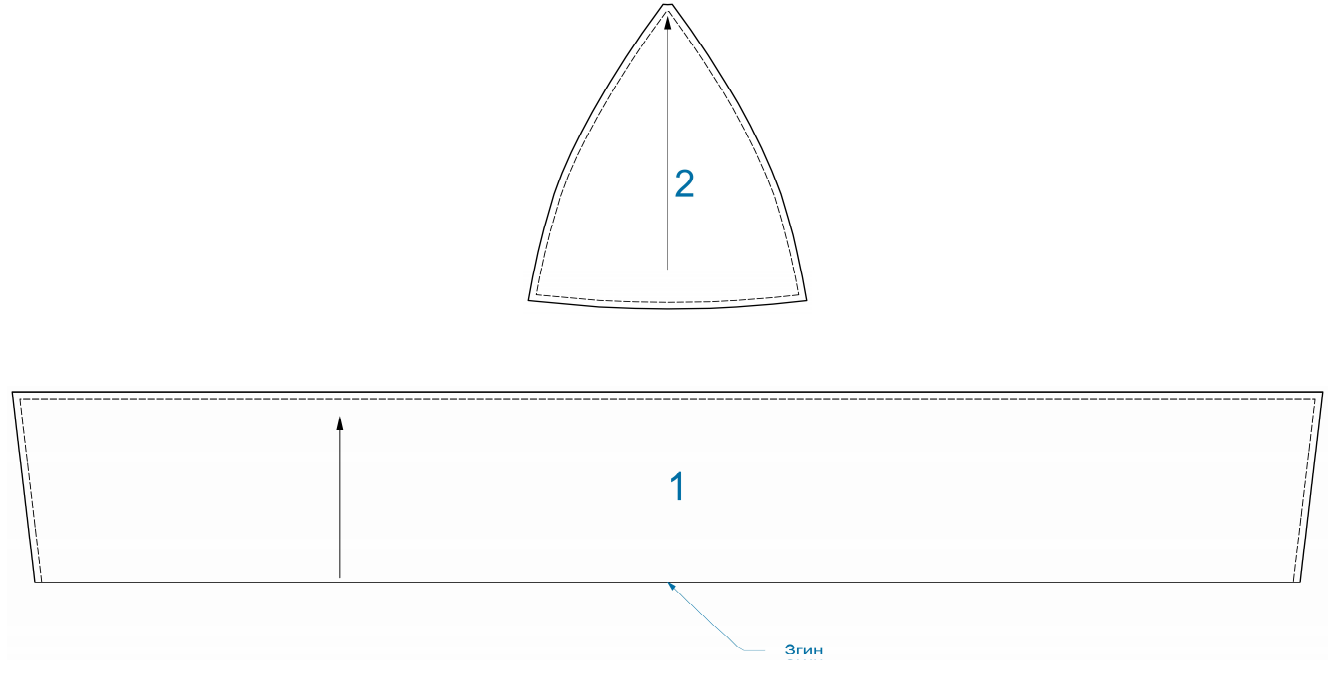 Рисунок Д1.1 – Ескізи лекал деталей предметаДодаток до підпункту 3.1.2.Зовнішній вигляд предмета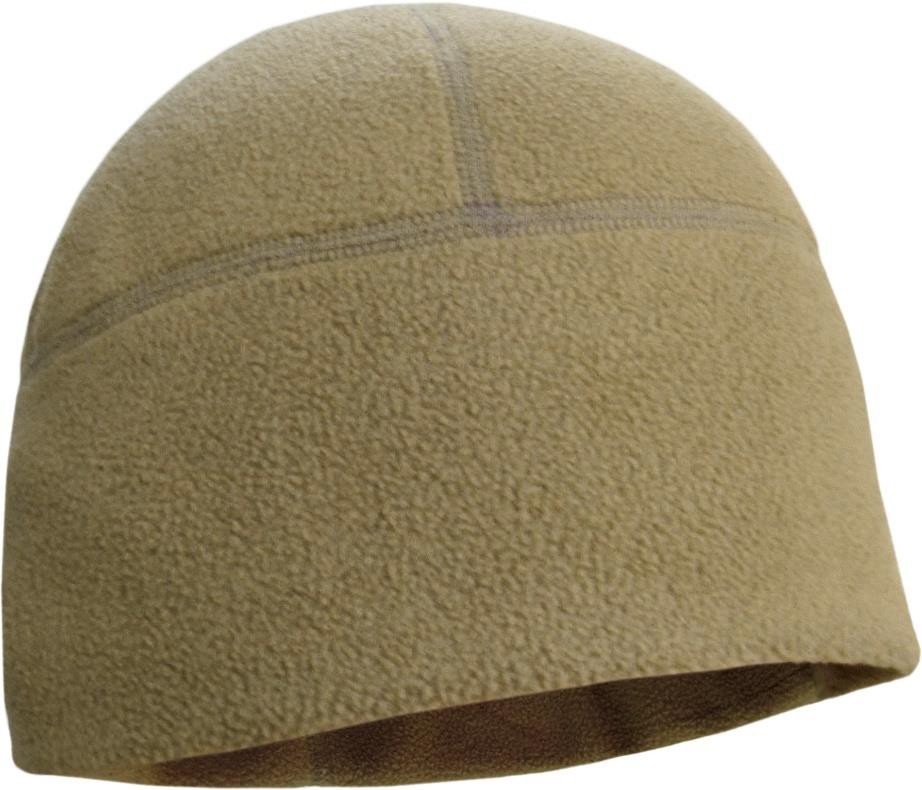 Рисунок Д2.1 – Зовнішній вигляд предметаДодаток до підпункту 3.1.4.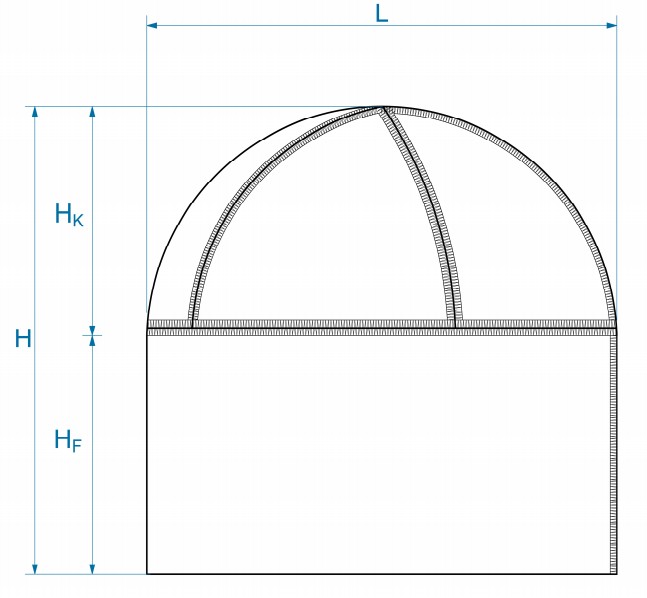 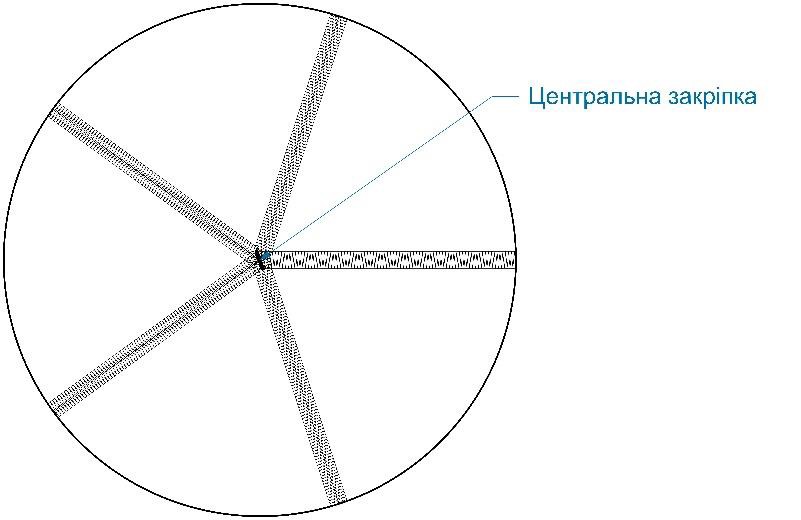 Рисунок Д3.1 – Місця лінійних вимірів предметаДодаток до пункту 3БібліографіяДСТУ	8847-85	Полотна трикотажні. Методи визначення розривних характеристик та розтяжності при навантаженнях менші за розривні.ДСТУ	20489-75	Матеріали для одягу. Метод визначення сумарного теплового опору.Технічні вимоги на рукавички зимові (далі – предмет), а також на його складові частини та матеріали.Предмет входить до складу єдиного комплекту, підходить для військовослужбовців Збройних Сил України, інших військових формувань, правоохоронних органів, а також призначений для захисту від несприятливого впливу факторів навколишнього середовища.Предмет за конструкцією, розмірами, комплектацією, асортиментом матеріалів, а також інших складових частин та матеріалів, що використовуються для його виготовлення, та якістю виготовлення повинен відповідати вимогам цим технічним вимогам та зразку-еталону.Нормативні посиланняПозначення                     НазвадокументаНаказ Міністерства оборони України від 19.07.2017 № 375,зареєстрований в Міністерстві юстиції України 01.12.2017 за№ 1461/31329Про затвердження Порядку здійснення контролю за якістю речового майна, що постачається для потреб Збройних Сил УкраїниДСТУ 4057-2001	Матеріали текстильні. Метод ідентифікації волоконДСТУ ГОСТ ИСО3759:2004Матеріали текстильні. Підготовлення,  нанесення міток і вимірювання проб текстильних матеріалів та одягу під час випробування для визначення змін лінійних розмірівДСТУ ISO 2060:2005	Матеріали текстильні. Пряжа з паковань. Визначеннялінійної	густини	(маси	на	одиницю	довжини)	за методом пасмаДСТУ ISO 3758:2005	Матеріали текстильні. Маркування  символами щододоглядуДСТУ ISO 4915:2005	Матеріали текстильні. Типи стібків. Класифікація татермінологіяДСТУ ISO 4916:2005	Матеріали  текстильні.  Типи  швів.  Класифікація  татермінологіяДСТУ ISO 5077-2001	Матеріали	текстильні.	Метод	визначання	змінилінійних розмірів після прання та сушінняДСТУ ISO 6330- 2001/ГОСТ ИСО6330-2002Текстиль. Методи домашнього прання та сушіння для випробовування текстильних матеріалівПозначення                      Назвадокумента	ДСТУ ISO 9237:2003	Текстиль. Тканини. Визначання повітропроникностіДСТУ ISO 12945-2:2005ДСТУ ISO 14184-1:2007Матеріали текстильні. Визначення схильності тканини до	поверхневої		заворсованості	та		пілінговності. Частина 2. Модифікований метод Мартіндаля Матеріали	текстильні.	Визначення	формальдегіду (метод	водної	витяжки).	Частина	1.	Вільний	і гідролізований формальдегідДСТУ ISO 105- С06:2009Матеріали текстильні. Визначення тривкості фарбовання. Частина С06. Метод визначення тривкості фарбування до прання в домашніх умовах і пральняхДСТУ ISO 105-X12: 2009Матеріали текстильні. Визначення тривкості фарбовання. Частина Х12. Метод визначення тривкості фарбовання до тертяДСТУ ISO 105- Е04:2009Матеріали текстильні. Визначення тривкості фарбовання. Частина Е04. Метод визначення тривкості фарбовання до потуДСТУ EN 12127:2009	Матеріали текстильні. Тканини. Визначення маси наодиницю площі з використанням малих пробГОСТ 16218.1-93	Изделия	текстильно-галантерейные.	Методопределения линейных размеровГОСТ 14192-96	Маркировка грузовТС А01XJ.31137- 063:2018 (01)ТС А01XJ.16782- 094:2018 (01)Технічна специфікація Міністерства оборони України “Нитки швейні”Технічна специфікація Міністерства оборони України “Стрічка еластична”Примітка. Чинність стандартів, на які є посилання у цих технічних вимогах, перевіряють згідно з офіційним виданням національного органу стандартизації – каталогом національних нормативних документів.Якщо документ, на який є посилання у цих технічних вимогах, замінено новим або до нього внесені зміни, потрібно застосовувати новий документ, охоплюючи всі внесені зміни до нього.Умовні позначення та скороченняУ цих технічних вимогах умовні познаки та скорочення наведені у тексті.Вимоги до предметаТехнічні та якісні характеристикиЗагальні вимогиПредмет виготовляється з гладкопофарбованоготрикотажного ворсового начісного полотна типу “фліс” з підкладкою з трикотажного полотна та накладками з натуральної замші.Предмет складається з тильної та долонної частин, напалка, стрілок та накладок.На долонній частині з внутрішньої сторони по лінії зап’ястка в два ряди настрочена еластична стрічка.Вздовж нижнього краю манжети вшито еластичну стрічку. Внизу манжети по тильній частині від шва вшивання тильної та долонної частини вшито плетений поліефірний шнур або текстильну тасьму, що формує петлю для кріплення предмета до спорядження.  Довжина  петлі,  складеної  навпіл (45 ± 5) мм в готовому вигляді.Пакувальний мішок, в який вкладається предмет в комплекті, має прямокутну форму з етикеткою та кулісою по верхньому краю, крізь яку протягнутий шнур.Предмет поставляється парою, в комплекті з пакувальним мішком, призначеним для зберігання комплекту та його прання.Зовнішній виглядЗа зовнішнім виглядом предмет повинен відповідати зразку-еталону та рисунку Д 2.1 додатку 2.3.1.3. Розміри предметаЗа розмірами предмет повинен відповідати таблиці 1.Таблиця 1 – Розміри предметуВиди предметаЗалежно  від  кольору  основного  матеріалу  предмет  виготовляється  у трьох видах, що наведені у таблиці 2 цих технічних вимог.Таблиця 2 – Види предметаЛінійні виміриЗа	лінійними	вимірами	предмет	повинен	відповідати	вимірам, наведеним у додатку 1.Лінійні виміри пакувального мішка наведені у додатку 4.Вимоги до матеріалів Предмет	виготовляється з матеріалів,	визначених цими технічними вимогами.  Перелік матеріалів та вимоги до якості матеріалів зазначені в таблиці 3.Таблиця 3 – Перелік матеріалів та вимоги до якості матеріалів Гладкопофарбоване трикотажне ворсове начісне полотно типу “фліс”, яке за якісними показниками повинно відповідати вимогам, зазначеним у таблиці 4. Лицьова поверхня матеріалу – начісна з антипілінгом, зворотня – начісна.Таблиця 4 – Показники якості гладкопофарбованого трикотажного ворсового начісного полотна типу “фліс” Додатковим матеріалом предмета для підсилюючих накладок долонної частини є натуральна замша першого ґатунку товщиною від 0,5 мм до 1,1 мм чорного кольору, яка за показниками якості повинна відповідати показникам якості, наведеним у таблиці 5.Таблиця 5 – Показники якості замшіПідкладковим матеріалом предмета є гладкопофарбоване комбіноване трикотажне полотно в тон основного матеріалу або чорного кольору, виготовлене із кардної (не регенерованої) пряжі з лінійною густиною 31х1х1 текс (ДСТУ ISO 2060), яке за якісними показниками повинно відповідати вимогам, які наведені у таблиці 6.Таблиця 6 – Гладкопофарбоване трикотажне полотно для підкладки Стрічка еластична поліестерова шириною (5 ± 1) мм чорного кольору або в тон основного матеріалу, застосовується при виготовленні предмета для стягування долонної частини по лінії зап’ястка з внутрішньої сторони та краю манжета, яка за показниками якості повинна відповідати вимогам до стрічки еластичної Тип 1 (Вид1 або Вид 2) або Тип 2 (Вид1 або Вид 2), наведеним у технічній специфікації Міністерства оборони України “Стрічки еластичні” ТС А01XJ.16782-094:2020 (02). Для формування петель кріплення предмета до спорядження застосовується  текстильна  тасьма  шириною  (10  ±  2)  мм  (згідно  з ГОСТ 16218.1) чорного кольору або в тон основного матеріалу.Санітарні вимогиПредмет повинен відповідати вимогам які висуваються до предметів для військовослужбовців з дотриманням чинних в Україні державних санітарних норм та правил, затверджених в установленому порядку. Вимоги безпекиБезпека використання предмета гарантується дотриманням вимог нормативних документів з питань екологічної безпеки на сировину та матеріали, застосовані для виготовлення предмета, або на предмет у цілому.Предмет не повинен чинити шкідливого впливу на організм людини та навколишнє природне середовище.Правила прийманняПриймання   предметів   здійснюється   відповідно   до    вимог    цих технічних вимог, наказу Міністерства оборони України від 19.07.2017 № 375 та договору про закупівлю.Методи контролюКонтроль за якістю здійснюється відповідно до вимог, визначених у цих технічних вимог.Контроль лінійних вимірів предмета проводиться згідно Додатку 6.За погодженням з розробником дозволяється здійснювати перевірку відповідності предмета вимогам цих технічних вимог у випробувальних лабораторіях, акредитованих на технічну компетентність та незалежність, за зіставними (аналогічними) методами контролю якості предмета, передбаченими в національних або міжнародних стандартах.Умови транспортування та зберіганняТранспортування предметів здійснюють відповідно до правил перевезення вантажів, що діють на конкретному виді транспорту і забезпечують їх зберігання від механічних пошкоджень, атмосферних впливів та агресивних середовищ.Предмети зберігають в сухих, чистих, добре вентильованих складських приміщеннях, захищених від прямого потрапляння сонячних променів та атмосферних впливів, впливу пари, вологи та хімічних речовин, при температурі від +5°С до +25°С і відносній вологості повітря від 60% до 65%.Предмети у складських приміщеннях зберігаються на стелажах на відстані не менше ніж 1 м від приладів опалення, 0,5 м від електричних ламп і стін, 0,2 м від підлоги. Проходи між стелажами повинні бути не менше ніж 0,5 м.Гарантії постачальника (виробника)Гарантійний строк експлуатації предмета становить один рік. Постачальник (виробник) гарантує  відповідність  предмета  вимогам  цих технічних вимог, умов експлуатації, транспортування та зберігання.Гарантійний строк зберігання – 5 років від дати виготовлення, у разі дотримання умов транспортування та зберігання.За згодою постачальника (виробника) та замовника можлива зміна гарантійного строку в договорі про закупівлю.Лінійні виміри предметаТаблиця Д1.1. – Лінійні виміри предметаДодаток 1до підпункту 3.1.1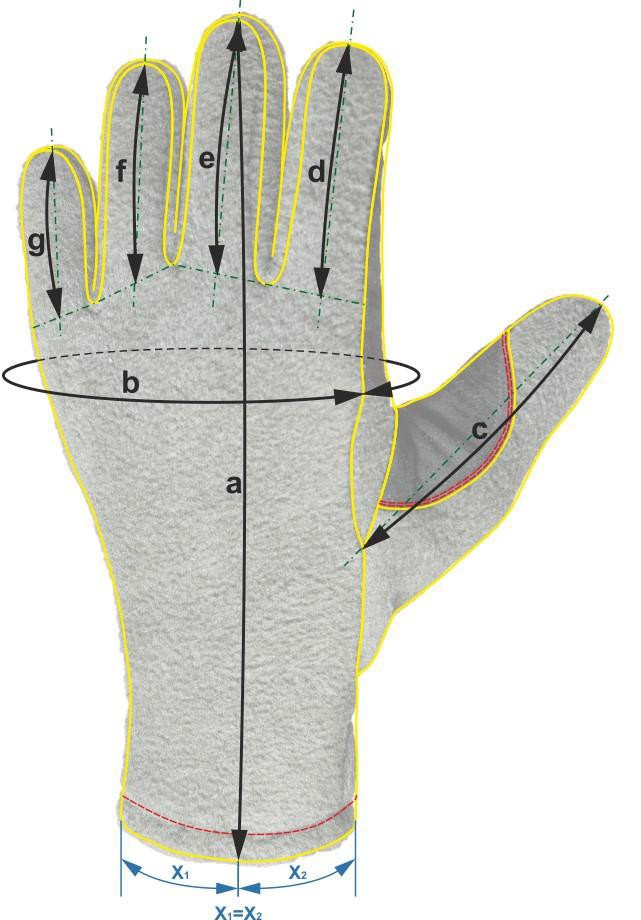 Рисунок Д1.1 – Місця лінійних вимірівДодаток 2до підпункту 3.1.7Зовнішній вигляд предмета та специфікація деталей Таблиця Д2.1 – Специфікація деталей предмета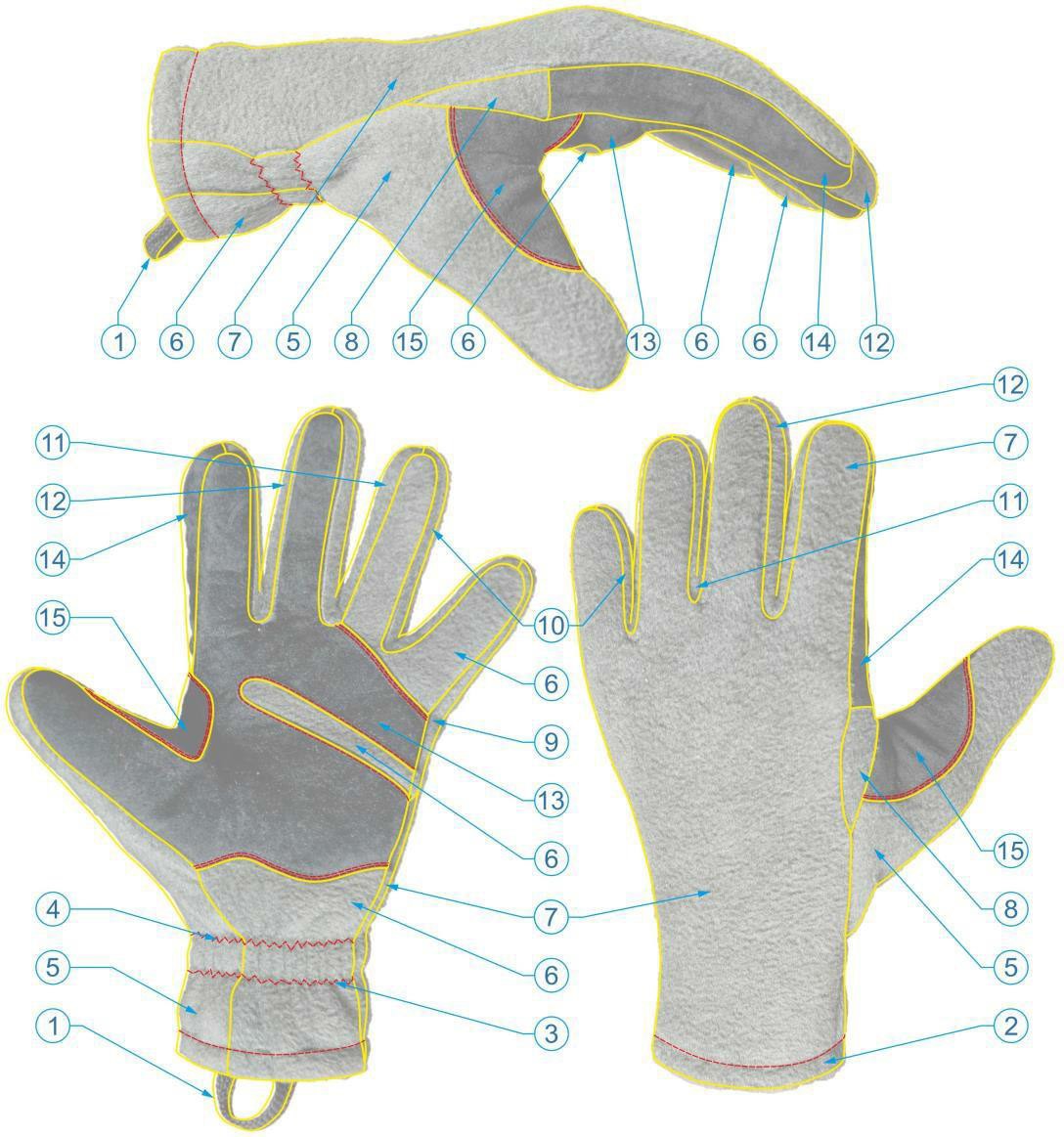 Рисунок Д2.1 – Зовнішній вигляд предмета та позначення деталей предметаДодаток 3до підпункту 3.1.6Класифікація строчок при виготовленні предметаТаблиця Д3.1 – Строчки предмета, згідно з ДСТУ ISO 4915, ДСТУ ISO 4916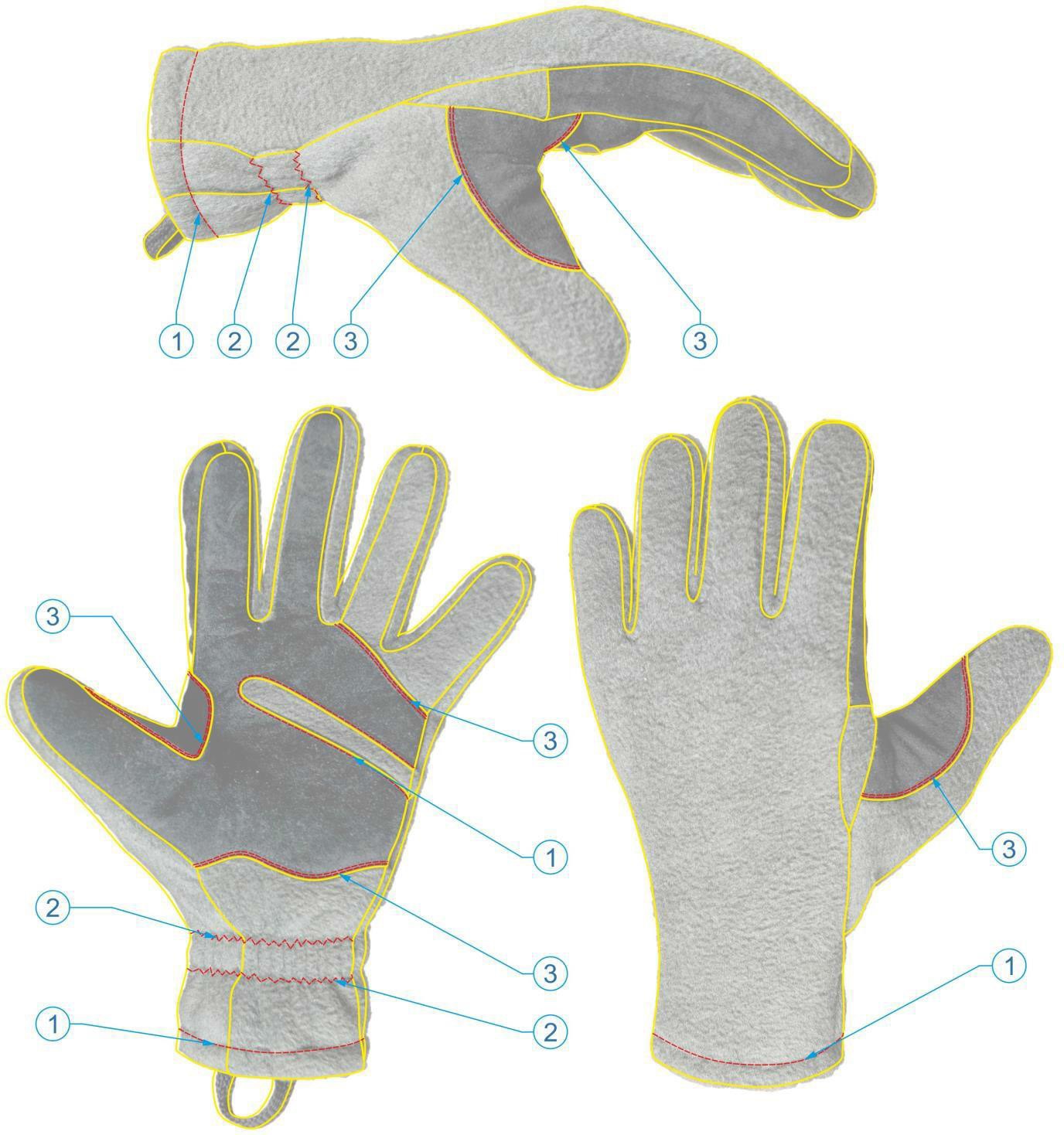 Рисунок Д3.1 – Позначення строчок предметаЕскізи лекал деталей предметаМісце пришивання еластичної стрічки.Лінія манжета.Лінія підшивання манжета.Додатокдо підпункту 3.1.7.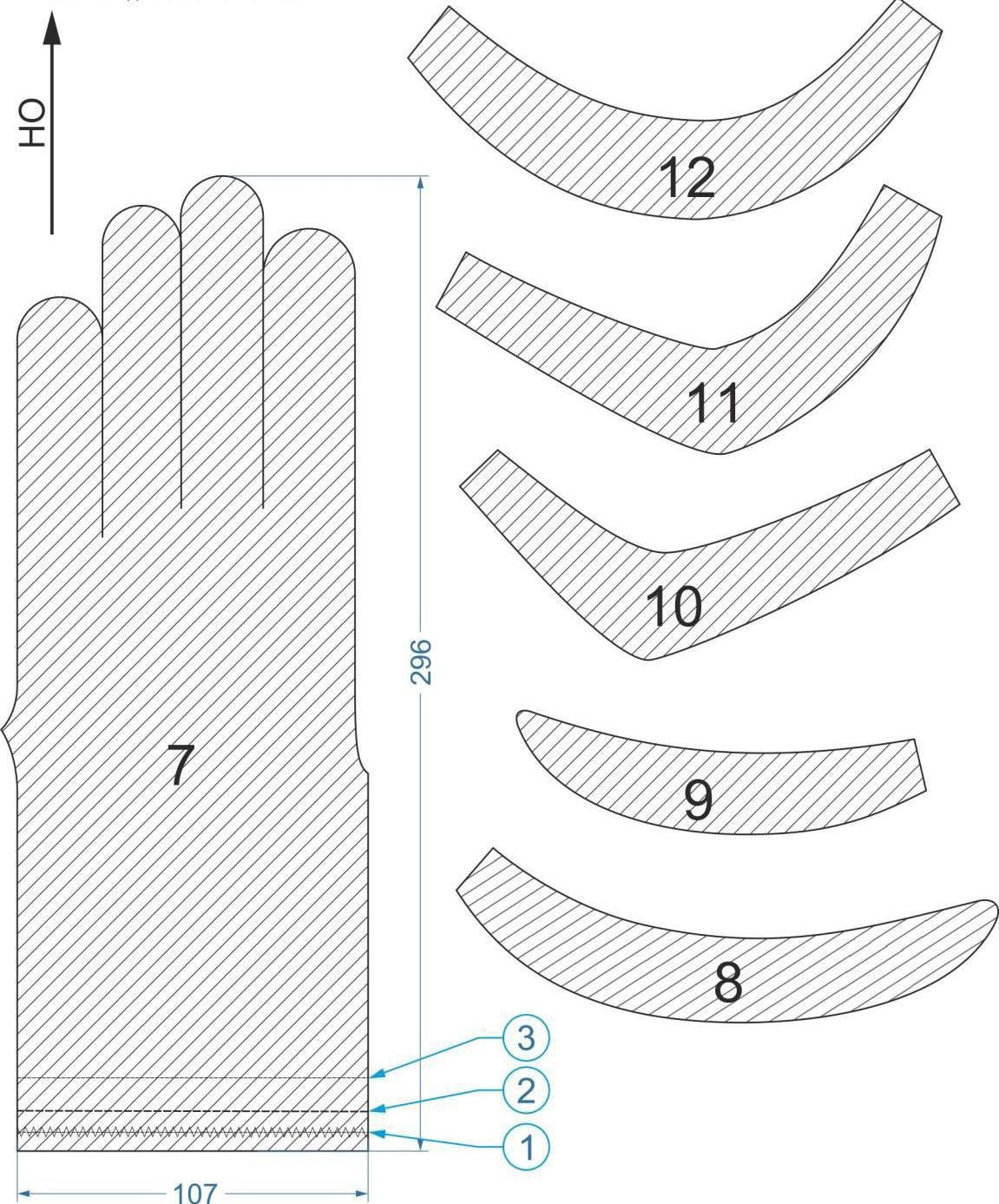 Рисунок Д5.1 – Ескізи лекал деталей предметаМісце пришивання стрічки еластичної з виворітного боку.Лінія манжета.Лінія підшивання манжета.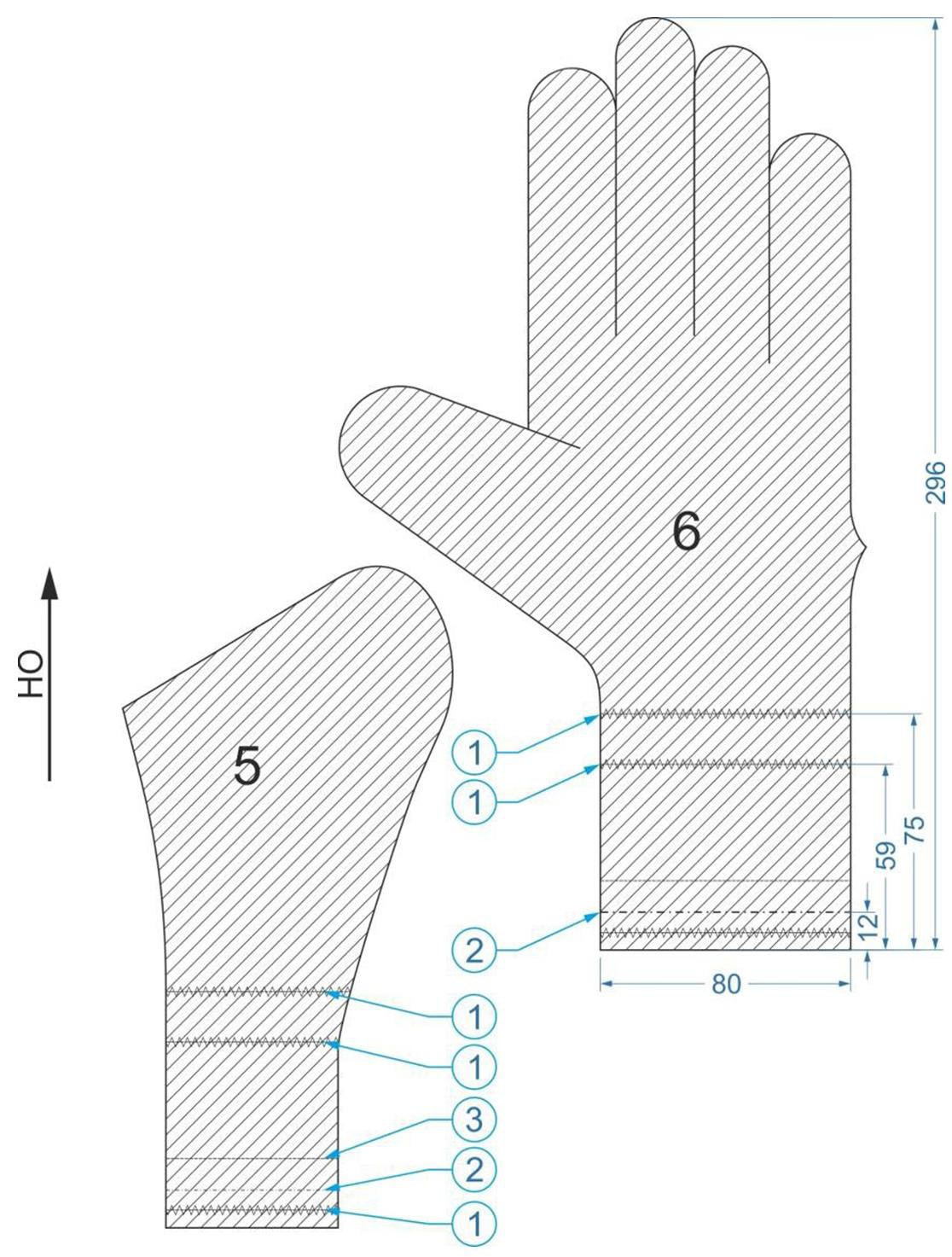 Рисунок Д5.2 – Ескізи лекал деталей предмета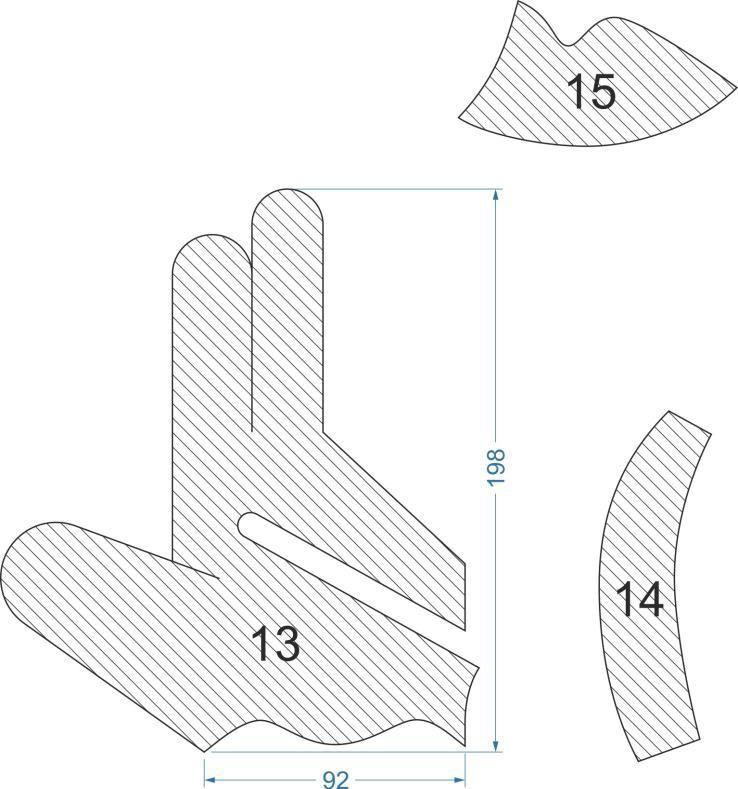 Рисунок Д5.3 – Ескізи лекал деталей предметаКонтроль лінійних вимірів предметаДодаток 6до підпункту 3.4Контроль лінійних параметрів предмета проводять вимірюванням в місцях, зазначених на Рисунку Д7.1.Лінійні виміри готової продукції проводяться відповідно до вимог (згідно з [8] додатку 7).Довжина предмета - a вимірюється лінійкою від точки A, манжетної частини, довершини E1, середнього пальця.Обхват предмета по ширині - b вимірюється гнучкою лінійкою (стрічкою). Гнучка лінійка (стрічка) проходить через точки B1, B2 та замикається на зовнішній поверхні кисті.Довжина великого пальця - с вимірюється лінійкою від його вершиниС1 до його основи С2.Довжини пальців: d, e, f, g вимірюються лінійкою на тильній стороні предмета, від вершин D1, E1, F1, G1 до основ D2, E2, F2, G2 відповідно, в місцях вказаних на Рисунку Д7.1.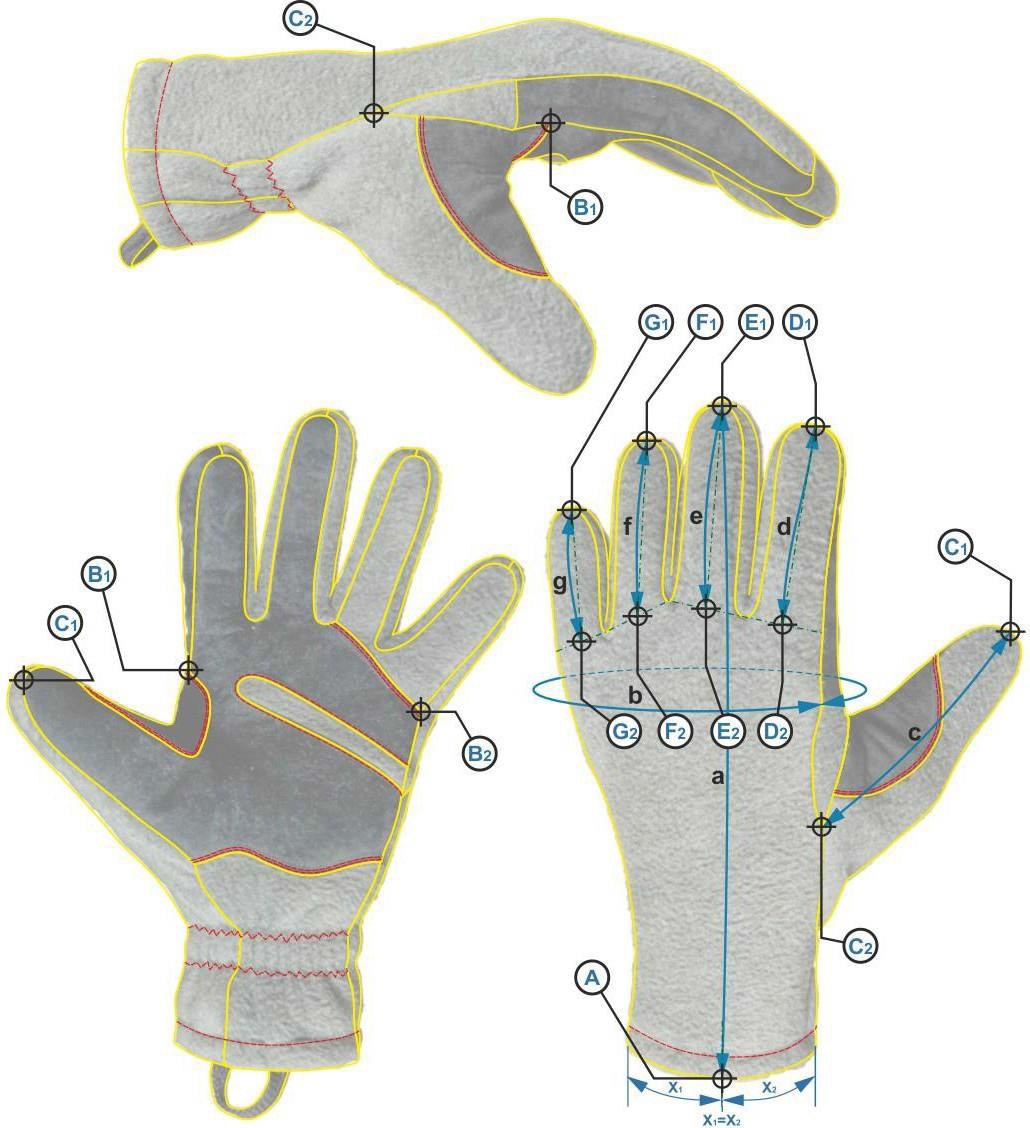 Рисунок Д7.1 – Позначення конПримітка1.	Вироби інших розмірів та зростів можуть виготовлятись за вимогою замовника.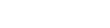 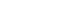 Примітка 2.   XS/S – extra-small/short, S/S – small/short, M/S – medium/short, L/S – large/short, XL/S – extra-large/short;Примітка 3.   S/R – small/regular; M/R – medium/regular; L/R – large/regular; XL/R – extra-large/regular, 2XL/R – 2 extra-large/regular; 3XL/R – 3 extra-large/regular;Примітка 4.   M/L – medium/long; L/L – large/long; XL/L – extra-large/long; 2XL/L – 2 extra-large/long; 3XL/L – 3 extra-large/long.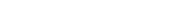 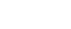 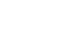 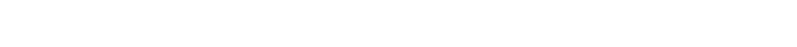 Технічні вимоги на шкарпетки зимові (трекінгові) (пара – далі за текстом предмет), а також на його складові частини та матеріалиПредмет входить до складу єдиного комплекту, підходить для військовослужбовців Збройних Сил України, інших військових формувань, правоохоронних органів, а також призначений для ефективного відведення і подальшого випаровування вологи (поту) та підтримки температурного балансу елементів нижньої частини ноги, а також зменшення тертя та тиску на її структурні елементи.Предмет виготовляється у двох типах та трьох розмірах.Предмет за зовнішнім виглядом, конструкцією, розмірами, комплектацією, асортиментом матеріалів, а також інших складових частин та матеріалів, що використовуються для його виготовлення, та якістю виготовлення повинен відповідати вимогам цих технічних вимог та зразку-еталону.Нормативні посиланняПозначення документаНаказ Міністерства оборони України від 19.07.2017     №     375,зареєстрований	в НазваПро затвердження Порядку здійснення контролю за якістю речового майна, що постачається для потреб Збройних Сил України зареєстрований в Міністерстві юстиції України 01.12.2017 за № 1461/31329ДСТУ 2319-93	Полотна  трикотажні.  Види,  в'язальне  устаткування,переплетення. Терміни та визначенняДСТУ 4057-2001	Матеріали текстильні. Метод ідентифікації волоконДСТУ ISO 105- Е04:2009Матеріали текстильні. Визначення тривкості фарбовання. Частина Е04. Метод  визначення тривкості фарбовання до потуДСТУ ІSО 105-C06: 2009Матеріали текстильні. Визначення тривкості фарбовання. Частина С06. Метод  визначення тривкості фарбовання до прання в домашніх умовах і пральняхДСТУ ISO 105-X12: 2009Матеріали текстильні. Визначення тривкості фарбовання. Частина Х12. Метод  визначення тривкості фарбовання до тертя                                                    Визначення лінійної густини (маси на одиницю                                 довжини) за методом пасмаДСТУ ISO 3758:2005	Матеріали  текстильні.  Маркування  символамищодо доглядуДСТУ EN 13770:2019(EN 13770:2002, IDT)Текстиль	визначення	зносостійкості трикотажних панчішних виробівДСТУ EN ISO 105-С10:2020 (EN ISO 105-С10:2007, IDT; ISO 105-С10:2006 IDT)Матеріали текстильні. Метод випробування на стійкість фарбування. Частина С10. Стійкість фарбування до прання з використанням мила або мила і содиДСТУ ГОСТ 23362:2003          Нитки	синтетичні	текстуровані.	Методвизначення лінійної густиниДСТУ ГОСТ 30387:2009	Полотна	та	вироби	трикотажні.	Методи                                                    визначення виду й масової частки сировиниГОСТ 14192-9	Маркировка грузовПримітка. Чинність стандартів, на які є посилання у цих технічних вимогах, перевіряють згідно з офіційним виданням національного органу стандартизації – каталогом національних нормативних документів.Якщо документ, на який є посилання у цих технічних вимогах, замінено новим або до нього внесені зміни, потрібно застосовувати новий документ, охоплюючи всі внесені зміни до нього.Умовні позначення та скороченняУ цих технічних вимогах умовні познаки та скорочення наведені у тексті.Вимоги до предметаТехнічні та якісні характеристикиПредмет за зовнішнім виглядом, технологією виробництва, конструкцією, розмірами, комплектацією, асортиментом матеріалів, а також інших складових частин та матеріалів, що використовуються для його виготовлення, та якістю виготовлення повинен відповідати вимогам у цих технічних вимог та зразку-еталону.Предмет виготовляється без поділу на гатунки, при цьому повинен відповідати вимогам, що пред’являється до предметів першого гатунку.За погодженням з розробником дозволяється змінювати лінійні виміри, методи обробки або інші показники якості предмета, за умови не погіршення його властивостей та зовнішнього вигляду.Типи предметаПредмет виготовляється двох типів, які відрізняються один від одного складом основної сировини (підпункт 3.1.7.3 цих технічних вимог), обумовленими сезонністю використання, що зазначено у таблиці 3.1.Таблиця 3.1 – Основна сировина предмета, сезонність використанняКольори предметаПредмет  виготовляється  в  кольорах,  які  візуально  відрізняють  типи предмета.Написи,  присутні  на  предметі,  виконуються  в  кольорах,  зазначених  в таблиці 3.2.Таблиця 3.2 – Кольори предмета та написівРозміри предметаПредмет виготовляється в трьох розмірах, які вказані в таблиці 3.3.Таблиця 3.3 – Розміри предметаКонструкція предметаЗа конструкцією предмет є шкарпетками з подовженим пагомілком.Конструктивні  частини  предмета:  борт,  в  тому  числі  подвійний  борт, пагомілок та слід. Слід складається з нижньої та верхньої частин, бандажу, п’ятки та миска.Зовнішній вигляд предметаЗа зовнішнім виглядом предмет повинен відповідати зразку-еталону та рисункам Д1.1 та Д1.2 додатку 1.Лінійні виміри предметаЗа лінійними вимірами предмет повинен відповідати вимірам, наведеним у таблиці Д2.1 додатку 1 та цих технічних вимог.Основні вимоги до сировини та готового предмета Предмет   виготовляється   з   матеріалів   визначеними  цими технічними вимогами. Основною сировиною для виготовлення предмету типу 1 є бавовняна пряжа гребінного або кардного нерегенерованого прядіння, для предмета типу 2 - напіввовняна пряжа гребінного прядіння. Сировина, що застосовується та лінійна густина пряжі та ниток: - платувальна (у т. ч. плюшева) нитка:- для типу 1 – бавовняна пряжа 100 %, 30 текс (+1,5 %, -2,5%);- для типу 2 – напіввовняна пряжа: вовна (40 ± 2,5) %, акрил (60 ± 2,5) %,                 31 текс (+ 2,5 % - 3%);- грунтова нитка – текстурована ПА нитка для пряжі з еластановою стержневою ниткою (типу Е22 + ПА78 dtex), не більше 8,8 текс;- нитка, що в’язана для позначення  розміру  та  напису  –  текстурована ПА нитка, не більше 10×2 текс;- нитка для посилення п’ятки, миска та зшивання миска – текстурована ПА нитка, не більше 5×2 текс;- нитка, що прокладена у борт та бандаж – еластанова нитка предмета з подвійним обплетенням ПА ниткою (типу Е130  +  ПА78  dtex),  не  більше                 150 текс. За показниками якості предмет повинен відповідати показникам, які наведені у таблиці Д3.1 додатку 3. Ідентифікація сировини за сировинним складом визначається згідно ДСТУ 4057.Визначення лінійної густини пряжі та ниток визначається за ДСТУ ISO 2060, ДСТУ ГОСТ 23362.За згодою замовника, при виготовленні предмета, допускається застосування іншої сировини, що не впливає на показники якості предмета, зазначені у додатку 3.Замовник може висувати додаткові вимоги до якості предмета.Переплетення:- борт виконується імітацією ластичного переплетення (гладке платувальне з прокладанням еластомірної нитки);- пагомілок, верх сліду та слід виконується плюшевим переплетенням в поєднанні з перекидним платуванням;- бандаж виконується плюшевим переплетенням в поєднанні з імітацією ластичного переплетення;- підбортник виконується	перекидним	платуванням	або	плюшевим	в поєднанні з перекидним платуванням.Для  в’язання  предмета  повинні  використовуватися  в’язальні круглопанчішні автомати.Зашивка  миска  здійснюється  м’якою  рівною  строчкою  без припусків та пробивок.Формування здійснюється на формувальному обладнанні згідно технологічного режиму.На  правій  та  лівій  стороні  кожної  напівпари  предмета,  під бортом пров’язується напис приналежності військовому формуванню.На  вимогу  замовника  може  бути  пров’язано  інший  напис приналежності.На	нижній	частині	сліду,	в	місці	поперечного	бандажу пров’язується напис розміру предмета.Кольори написів наведені в таблиці 3.2.Розміщення написів вказано у додатку 4.Предмет  виготовляється  без  поділу  на  ґатунки,  при  цьому повинен відповідати вимогам, що пред’являються до виробів першого ґатунку.Предмет повинен використовуватися відповідно до призначення, зазначеного в цих технічних вимогах.Експлуатація готового предмета повинна відповідати наступним вимогам:- прання ручне або делікатне машинне, при максимальному температурному режимі до 40℃, з нейтральними рідкими або гелеподібними миючими засобами.- віджим при мінімальних обертах; - відбілювання заборонено; - прасування заборонено;- хімічне чищення заборонено;- сушка без віджиму у вертикальному положенні.Вимоги до маркуванняМаркування	предмета	повинно	відповідати	вимогам	цих технічних вимог.Для маркування готового предмета повинні застосовуватися: етикетка предмета;пакувальний лист (для групи спакованих предметів).Інформація на етикетці предмета та пакувальному листі повинна бути надрукована державною мовою.Вимоги до пакуванняПакування повинно відповідати вимогам цих технічних вимог.Група  предметів  (по  10  штук)  повинна  пакуватись  в  пакет  із поліетиленової плівки.Пакети закриваються в будь-який спосіб, що забезпечує збереження предмета при транспортуванні та зберіганні.Десять груп по десять предметів у кожній (100 предметів), повинні фасуватись в поліпропіленовий або текстильний мішок.На мішок кріпиться (приклеюється або пришивається) пакувальний лист, з позначенням інформації відповідно до вимог цих технічних вимог.Транспортне	маркування	здійснюється	із	нанесенням маніпуляційних знаків згідно з ГОСТ 14192.Особливі вимоги до пакування встановлюються замовником.Санітрні вимогиПредмет повинен відповідати вимогам які висуваються до предметів для військовослужбовців з дотриманням чинних в Україні державних санітарних норм та правил, затверджених в установленому порядку. Вимоги безпекиБезпека використання предмета гарантується дотриманням вимог нормативних документів з питань екологічної безпеки на сировину та матеріали, застосовані для виготовлення предмета, або на предмет у цілому.Предмет не повинен чинити шкідливого впливу на організм людини та навколишнє природне середовище.Правила прийманняПриймання   предметів   здійснюється   відповідно   до    вимог    цих технічних вимог, наказу Міністерства оборони України від 19.07.2017 № 375           та договору про закупівлю.Методи контролюКонтроль за якістю здійснюється відповідно до вимог, визначених у цих технічних вимогах.Відбір проб для випробувань за фізико-механічними та хімічними показниками відбирається методом випадкового відбору з різних пакувальних одиниць, не менше п’яти одиниць виробів одного типу та розміру.Оцінювання предмета за зовнішнім виглядом, якістю обробки, переплетенням, виглядом і якістю шва проводиться органолептично на відповідність вимогам цих технічних вимог, неруйнівним контролем. Переплетення (п. 3.1.7.8) за ДСТУ 2319.Лінійні виміри предмета проводяться відповідно до додатку 2 цих технічних вимог та згідно з [3] та [5] додатку 5, неруйнуючим контролем на п’яти одиницях предмета.Ідентифікація сировини за сировинним складом згідно ДСТУ 4057. Визначення лінійної густини пряжі та ниток визначається за ДСТУ ISO 2060, ДСТУ ГОСТ 23362.Розтяжність борту предмета визначається згідно з [6] додатку 5 з доповненням: довжина лапок, що використовуються дорівнює 30 мм, навантаження при випробуваннях встановлюють 14 Н.За погодженням з розробником дозволяється здійснювати перевірку відповідності предмета вимогам цих технічних вимог у випробувальних лабораторіях, акредитованих на технічну компетентність та незалежність, за зіставними (аналогічними) методами контролю якості предмета, передбаченими в національних або міжнародних стандартах.Умови транспортування та зберіганняТранспортування предметів здійснюють відповідно до правил перевезення вантажів, що діють на конкретному виді транспорту і забезпечують їх зберігання від механічних пошкоджень, атмосферних впливів та агресивних середовищ.Предмети зберігають в сухих, чистих, добре вентильованих складських приміщеннях, захищених від прямого потрапляння сонячних променів та атмосферних впливів, впливу пари, вологи та хімічних речовин, при температурі від + 5°С до + 25°С і відносній вологості повітря від 60 % до 65 %.Предмети у складських приміщеннях зберігаються на стелажах на відстані не менше ніж 1 м від приладів опалення, 0,5 м від електричних ламп і стін, 0,2 м від підлоги. Проходи між стелажами повинні бути не менше ніж 0,5 м.Гарантії постачальника (виробника)Постачальник (виробник) забезпечує відповідність якості предмета вимогам цих технічних вимог при дотриманні умов експлуатації, транспортування та зберігання.Гарантійний термін зберігання – 5 років від дати виготовлення при умові дотримання умов транспортування та зберігання.За згодою постачальника (виробника) та замовника можлива зміна правил обчислювання гарантійних термінів у договірних документах.Додаток 1 до підпункту 3.1.5Зовнішній вигляд предмета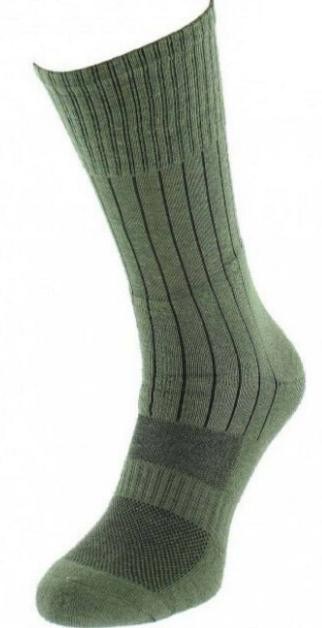 Рисунок Д1.1 – Схема конструкції напівпари предмета типу  1Продовження додатка 1                 Зовнішній вигляд предметаРисунок Д1.2 – Схема конструкції напівпари предмета типу 2                                     Лінійні виміри предметаТаблиця Д2.1 – Лінійні виміри предметаДодаток 2 до підпункту 3.1.4.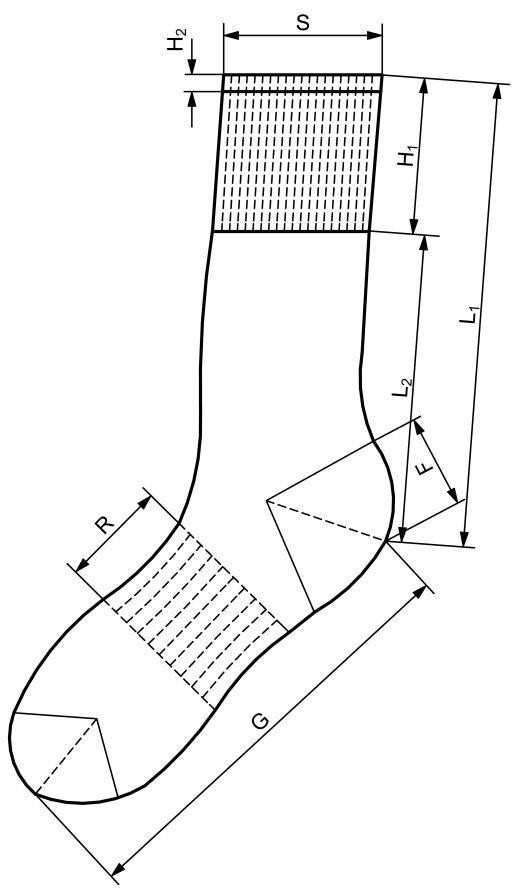 Рисунок Д2.1. – Лінійні виміри предметаДодаток 5до підпункту 3.6 та додатку БібліографіяДСТУ 8541-84 “ Вироби панчішно-шкарпеткові, що виробляються на круглочулочних автоматах. Технічні умови”.ДСТУ 8845-87 “ Полотна та вироби трикотажні. Методи визначення вологості, маси та поверхневої щільності”.ДСТУ 8846-87 “ Полотна та вироби трикотажні. Методи визначення лінійних розмірів, перекосу, числа петельних рядів та петельних стовпчиків довжини нитки в петлі”.ДСТУ 12739-85 “ Полотна та вироби трикотажні. Метод визначення стійкості до стирання”ДСТУ 17061-82 “ Вироби панчішно-шкарпеткові, що виробляються на круглочулочних автоматах. Види та розміри”.ДСТУ 19712-89 “ Вироби трикотажні. Методи визначення розривних характеристик та розтяжності при навантаженнях»Технічні вимоги на черевики з високими берцями зимові (далі – предмет)Предмет входить до складу єдиного комплекту, підходить для військовослужбовців Збройних Сил України, інших військових формувань, правоохоронних органів, а також призначений для захисту від несприятливого впливу факторів навколишнього середовища та використовуються у холодну пору року.Предмет за зовнішнім виглядом, конструкцією, розмірами, комплектацією, асортиментом матеріалів, а також інших складових частин та матеріалів, що використовуються для його виготовлення, та якістю виготовлення повинен відповідати вимогам цих технічних вимог та зразку-еталону.
Таблиця 1 – Розміри предмета

1.  Предмет виготовляється в середній повноті, що підтверджується відповідним маркуванням на взутті.
Примітка. Предмети інших розмірів та повнот можуть виготовлятися за погодженням із замовником. Відсоткові співвідношення розмірів при замовленні взуття встановлюються замовником.
2.  Конструкція предметаОрієнтовний зовнішній вигляд та конструкція предмета зображено на Рисунку 1.
3.  Усі парні деталі в парі предмета повинні бути однаковими за формою, товщиною, розміром і кольором.
4.  Зовнішні деталі верху з’єднуються однією або двома паралельними строчками. Відстань від краю до першої строчки (2,0 ± 1,0) мм, між строчками (2,0 ± 1,0) мм.

5.  Шви з’єднання деталей підкладки з матеріалу типу “Мембрана” додатково проклеюються термоклейкою стрічкою для запобігання потрапляння
вологи в середину взуття.
6.  Вкладна формована устілка повинна повністю закривати основну устілку.7. Предмет виготовляється зі шкіри нубук та синтетичного матеріалу з глухим клапаном, основною антипрокольною кевларовою устілкою та формованою вкладною устілкою.
8.  Шнурки з синтетичних ниток з наконечниками.9.  Протектор підошви повинен візуально відповідати зображенню на Рисунку 2.
10.  Для виготовлення підошви застосовується гумова суміш.11. Основна устілка виготовлена з антипрокольного штучного матеріалу- кевлар.
12.  Висота рифлення в пучковій частині підошви повинна бути не менше 4,7 мм (перевіряється згідно з ДСТУ EN ISO 20344).
13.  Міцність кріплення підошви до верху предмета не повинна бути меншою ніж 4 Н/мм (визначається згідно з ДСТУ EN ISO 20344).
14.  Готовий предмет повинен перевірятися на водонепроникність в динамічних умовах Примітка 2. Кондиціювання зразків перед випробуванням не є обов’язковим.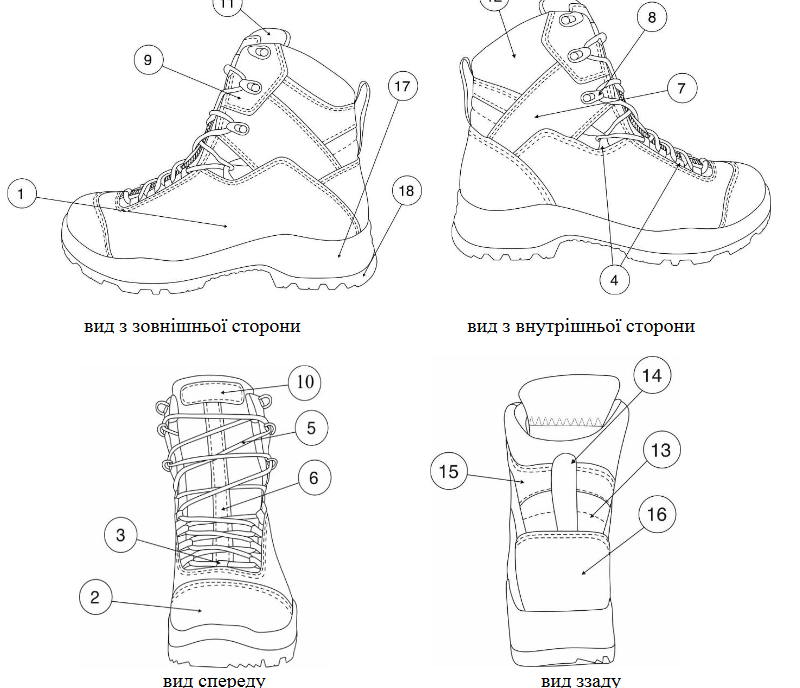 - вид з зовнішньої сторони       - вид з внутрішньої сторони
-  вид ззаду                                                                                                       -  вид спереду 
Рисунок 1 – Конструкція та орієнтовний зовнішній вигляд предметаЗовнішній вигляд ходового шару підошви предмета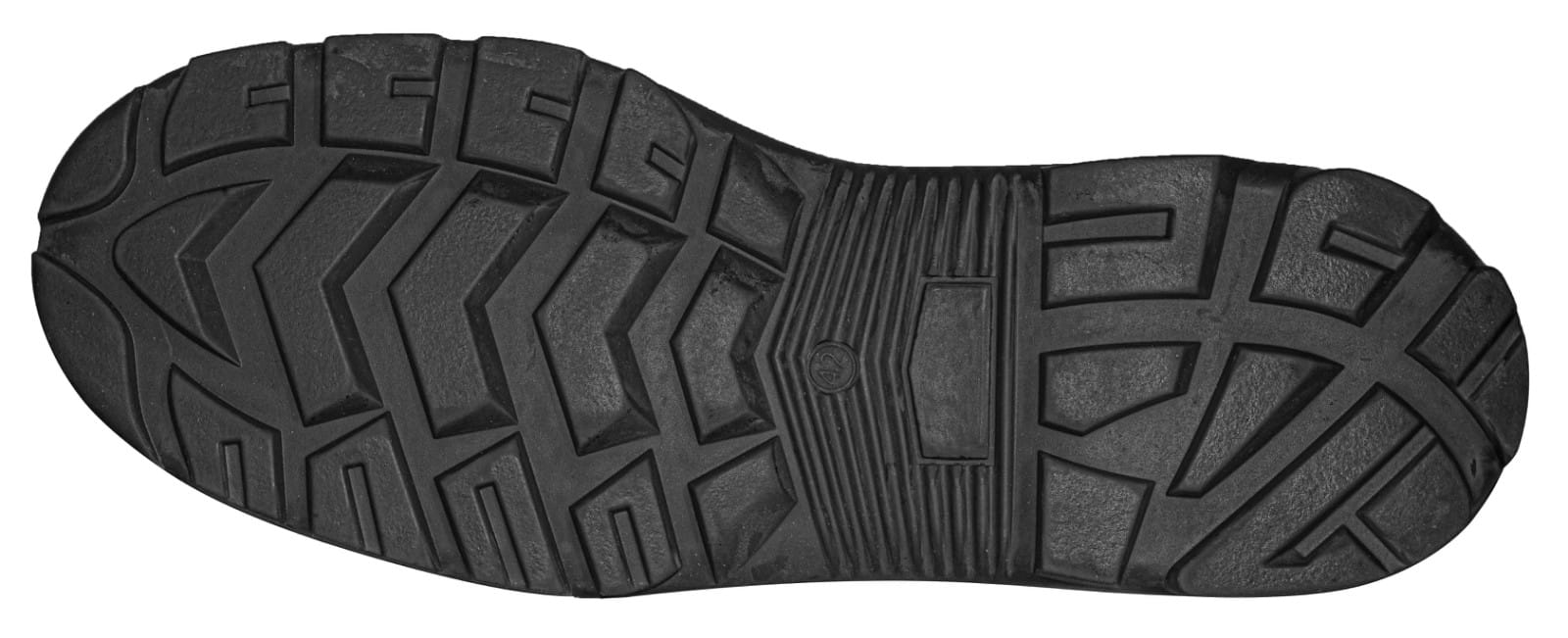 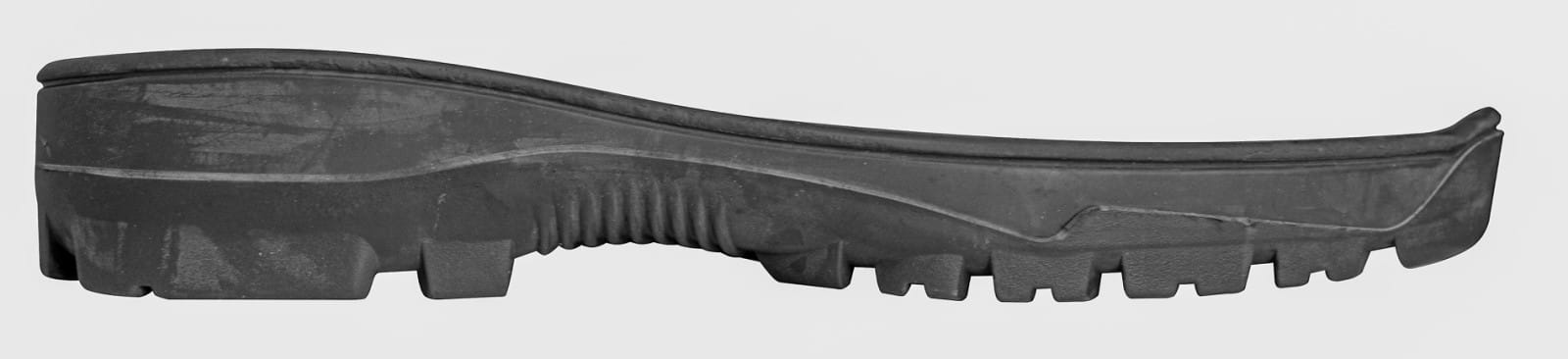 Рисунок 2 – Орієнтовний зовнішній вигляд підошви предмета.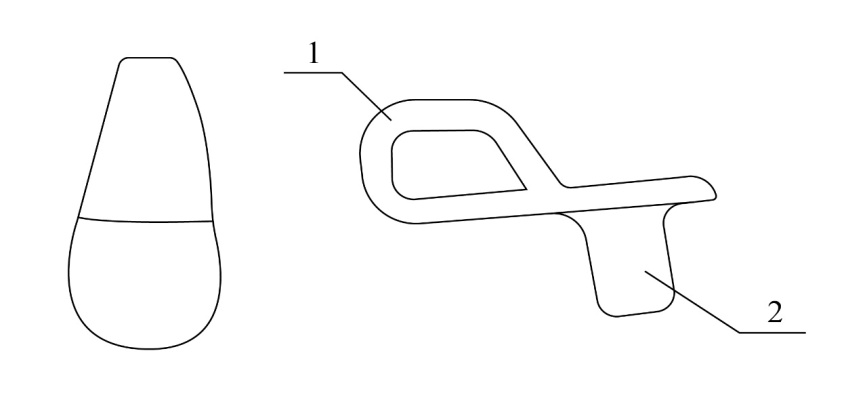 Зовнішній вигляд петлі.Рисунок 4 –  петля 
1 ‒ петля з вушком для шнурка.
2 ‒ стовпчик для кріплення до предмету.Зовнішній вигляд вкладної основної устілки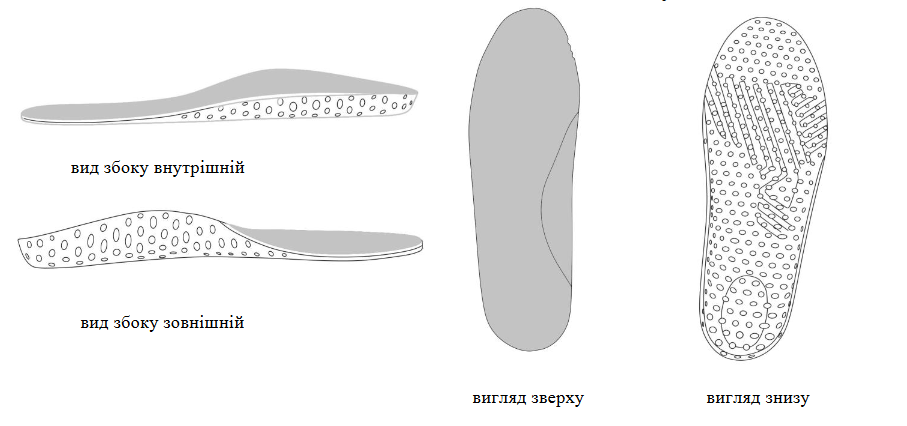 15. Вимоги до матеріалів та готового предмета.
Для виготовлення предмета повинні використовуватись матеріали,
зазначені у Таблиці 2.
Таблиця 2 – Матеріали для виготовлення предметаПоказники якості матеріалів.Показники якості шкіри Нубук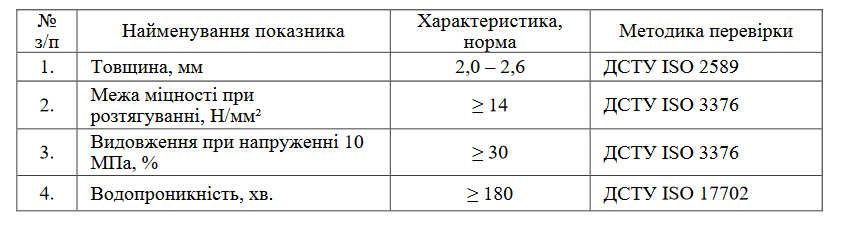 Показники якості шкіри із захисним покриттям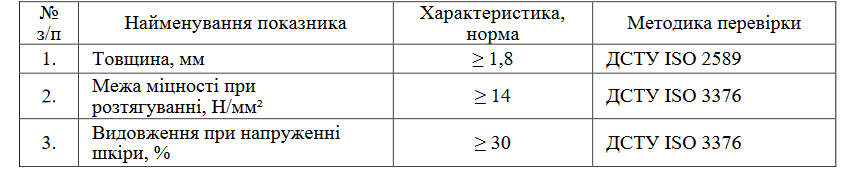 Показники якості синтетичного матеріалу типу “Кордура”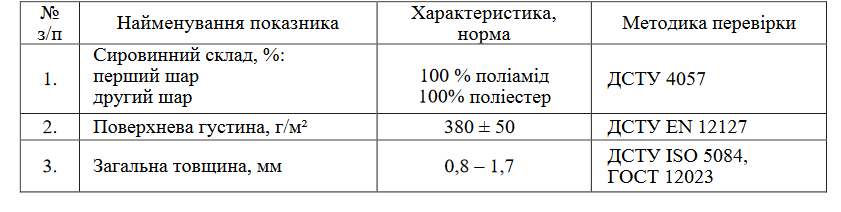 Показники якості синтетичного матеріалу типу “Меш”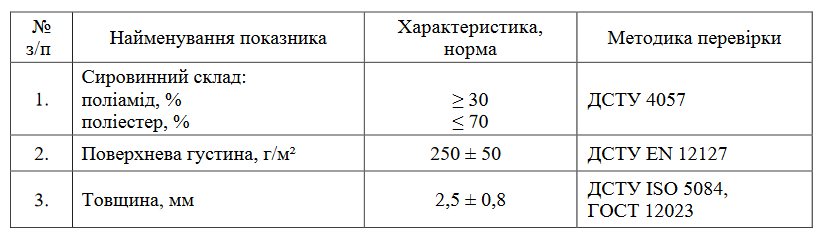 Показники якості підкладкового матеріалу типу“Мембрана”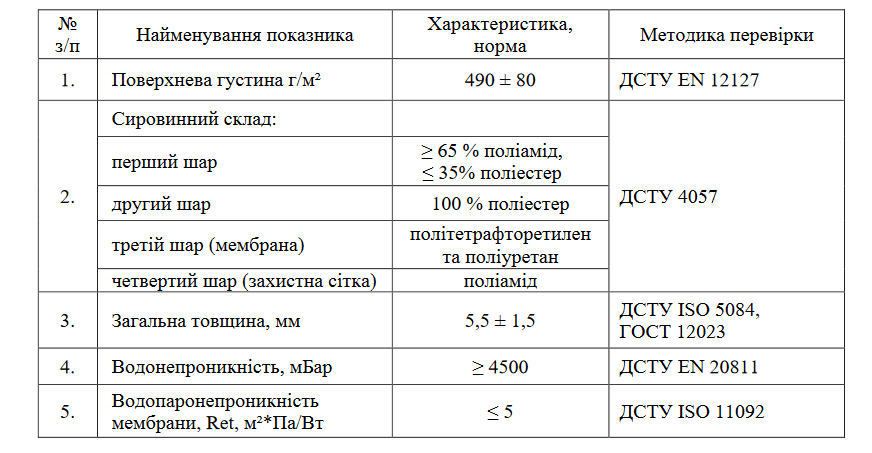 Показники якості термоклейкої стрічки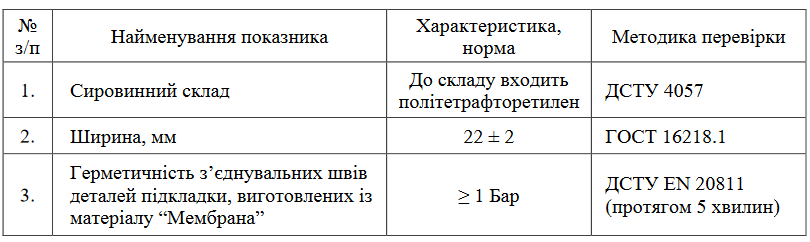 Показники якості поролону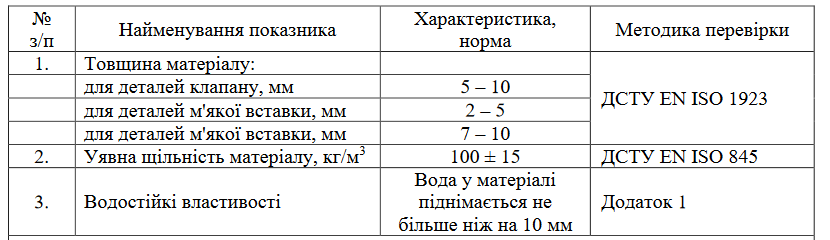 Показники якості матеріалу типу “Ева”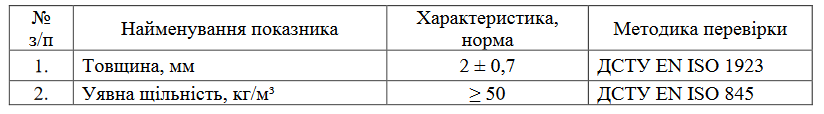 Показники якості термопластичного матеріалу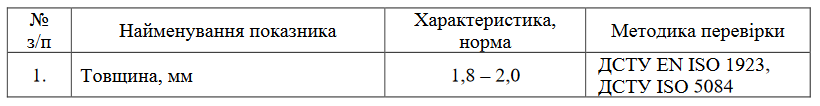 Показники якості ниток синтетичних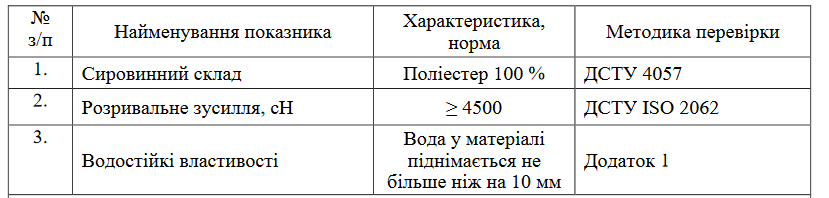 Показники якості нетканого матеріалу для дублювання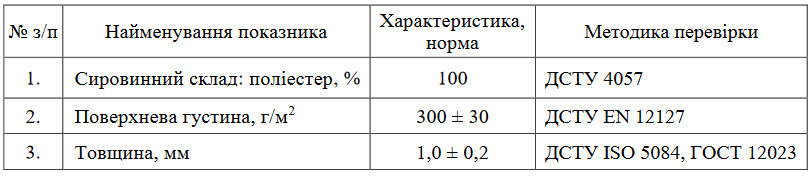 Показники якості устілки вкладної формованої фольгованої 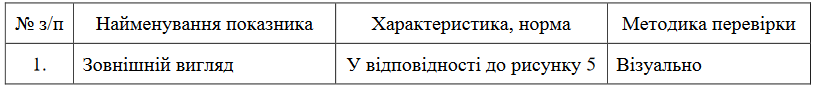 Показники якості антипрокольного штучного матеріалу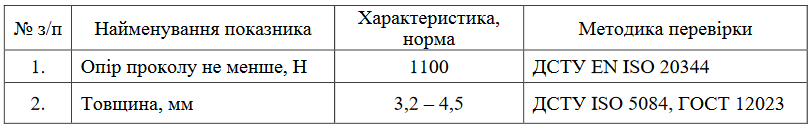 Показники якості текстильної петлі для шнурівки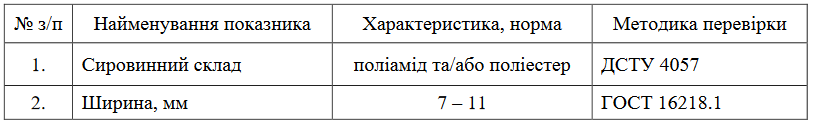 Показники якості тасьми текстильної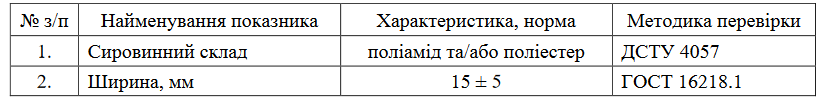 Показники якості шнурка синтетичного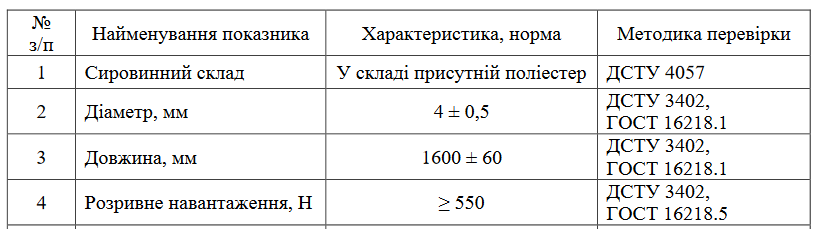 Показники якості петлі з цинкового сплаву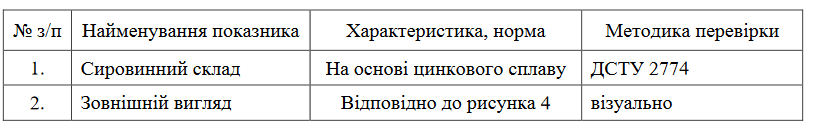 
16.  Гарантії виробника
16.1. Виробник гарантує відповідність якості предмета при дотриманні вказівок з експлуатації, умов транспортування та зберігання.
16.2. Гарантійний строк носки предмета становить 6 місяців від дня видачі його в експлуатацію.
16.3. Протягом усього строку експлуатації предмет повинен бути стійким до впливу зовнішніх факторів, а також зберігати задовільний зовнішній вигляд без суттєвих змін початкової форми.
16.4. Гарантійний строк зберігання – 2 роки від дати виготовлення предмета при умові дотримання умов зберігання.  17. Санітарні вимоги17.1. Предмет повинен відповідати вимогам які висуваються до предметів для військовослужбовців з дотриманням чинних в Україні державних санітарних норм та правил, затверджених в установленому порядку.18.  Вимоги безпеки
18.1. Безпека використання предмета гарантується дотриманням вимог нормативних документів з питань екологічної безпеки на сировину та матеріали,
застосовані для виготовлення предмета або на предмет у цілому.
18.2. Предмет не повинен чинити шкідливого впливу на організм людини та навколишнє природне середовище.19.  Рекомендації щодо експлуатації
19.1. Правильно підбирати предмет за розміром з урахуванням індивідуальних особливостей стопи таким чином, щоб нога почувала себе комфортно. Якщо предмет тісний, або занадто вільний, то він повинен бути замінений на предмет іншого розміру.
19.2. Очищати верх предмета від бруду та пилу сухою щіткою або ганчіркою та доглядати за предметом згідно інструкції експлуатації.
19.3. Після зняття предмета з ноги слід вийняти вкладну устілку і просушити її окремо.
19.4. Щоденно предмет повинен бути очищений від забруднення без пошкодження матеріалу верху та низу, протертий та залишений у провітрюваному приміщенні в розкритому та розпрямленому вигляді.
19.5. Вологий предмет необхідно сушити, вийнявши вкладні устілки подалі від опалювальних приладів, джерел тепла (не ближче ніж 0,5 м до джерела тепла).
19.6. Не допускається чистити предмет органічними розчинниками.19.7. Прання будь-якого виду забороняється.Таблиця 2.1.2 — Позначення розмірів виробуПрив’язка обхвату грудей та обхват у талії до відповідних повнотних груп згідно ГОСТ 23167 та згідно Таблиці 3.1.3.Примітка1.Вироби інших розмірів та зростів можуть виготовлятись за вимогою замовника.Примітка2.Відсоткові співвідношення розмірів встановлює замовникВідповідність розмірів виробу розмірам НАТО наведено у Додатку Г2.Вид виробуВиріб виготовляється в  шести видах, які відрізняються один від одного кольором основного матеріалу. Види виробу визначені у Таблиці 4.1Таблиця 2.1— Кольори видів виробуПримітки: 1. Заміни кольорів дозволяються лише за погодженням з замовником.Відповідність кольору визначається згідно затвердженого зразка.Виріб  виготовляється  в  шести  видах,  які  відрізняються  один  від  одного  кольором основного матеріалу. Види виробу визначені у Таблиці 2.2.1.Таблиця 2.2.1— Кольори видів виробуПримітки: 1. Заміни кольорів дозволяються лише за погодженням з замовником.2. Відповідність кольору визначається згідно затвердженого зразка.2.3. Конструкція штанів вітровологозахисних зимових (ШВВЗ)За конструкцією ШВВЗ (відповідно ГОСТ 17037) є штанами з тканини змішаної плащової гладкопофарбованої або вибивної.ШВВЗ від комплекта з пришивним поясом, який застібається на дві петлі та два ґудзики та застібкою в середньому шві передніх половинок на застібку-«блискавка». Петлі розміщені на лівій стороні поясу, одна - наскрізна на поясі, друга - внутрішня на підставній деталі.Пояс розширений в області задніх половинок. Верхня частина поясу складається з трьох частин: задньої та двох передніх - лівої та правої. Передні частини утворюють куліси, в які прокладено хлястики, що служать для регулювання щільності облягання по талії. Внутрішні краї хлястиків кріпляться до передніх країв нижньої частини поясу за допомогою еластичної тасьми, зовнішні краї виходять назовні в задній частині та кріпляться за допомогою текстильної застібки. На поясі нашиті шість хомутиків: чотири широких розміщені по одному на передніх та задніх половинках та два вузьких - по одному на передніх половинках в області бокових швів.Передні половинки з м'якими складками (по одній на кожній), з відрізними бочками, які утворюють бокові кишені. Вхід в бокові кишені фігурний,  оброблений  косою  смужкою (8±2) мм в готовому вигляді. На ділянці колін передніх половинок розміщені по три виточки з кожного боку та спеціальні підсилюючі накладки у вигляді кишень, які по нижньому краю застібаються на текстильну застібку. В бокових частинах підсилюючих накладок розміщені по три виточки для надання об'єму в області колін.Примітки: 1. Заміни кольорів дозволяються лише за погодженням з замовником.2. Відповідність кольору визначається згідно затвердженого зразка.2.3.5 На бокових швах під боковими кишенями розміщені зовнішні горішні накладні напівоб'ємні кишені з клапанами, що застібаються на два ґудзики та дві внутрішні петлі, які розміщені на підставних деталях (з боку передньої половинки). Клапани кишень зі зрізаними кутами. Зовнішні горішні кишені з двома складками, направленими в бік спинки. Вхід в кишені– скошений в сторону переднього краю, частково стягнутий еластичною тасьмою. Клапани зовнішніх горішніх кишень закріплені вертикальними закріпками (з боку задніх половинок).Задні половинки складаються з трьох частин: верхньої, середньої та нижньої. Верхні частини з підсилюючими накладками на ділянці сідниць. На середніх частинах в області колін внутрішня куліса з еластичною тасьмою. На нижніх частинах з боку бокового шва розміщена застібка-«блискавка» з двома бігунками, яка оброблена внутрішньою та зовнішньою планками та доходить до низу штанів. По нижньому краю зовнішня планка з уступом та застібається на текстильну застібку.Передні та задні половинки зі спільним клином, який викроєний під кутом 45°.Низ штанів оброблений швом упідгин із закритим зрізом шириною (37±2) мм та стягнутий еластичною тасьмою. По центру передньої половинки в шов підгину вшита еластична тасьма з гачком для кріплення низу штанів до взуття.На підкладці правої бокової кишені з внутрішньої сторони – кишеня для жетона.Уздовж поясу, клапанів кишень, хлястиків поясу, внутрішніх та зовнішніх згинів кишень, бокових країв хомутиків, виточок підсилюючих  накладок, зовнішніх планок застібки-«блискавка» нижніх частин задніх половинок прокладені оздоблювальні строчки на відстані (2±1) мм від країв. Уздовж швів з'єднання деталей задніх половинок, поясу з штанами, відкоску з правою передньою половинкою, спільного клину задньої та передньої половинок з передньою половинкою, уздовж бокових та крокових швів, уздовж швів вшивання зовнішніх планок застібки-«блискавка» нижніх частин прокладені оздоблювальні строчки на відстані (2±1) мм від швів. Зовнішні кишені, підсилюючі накладки задніх половинок нашиті строчками (2±1) мм від країв. Уздовж швів пришивання клапанів прокладені оздоблювальні строчки на відстані (7±1) мм від швів. Підсилюючі накладки передніх половинок нашиті подвійними оздоблювальними строчками на відстані (2±1) мм та (7±1) мм від швів. По середньому шву прокладені подвійні оздоблювальні строчки на відстані(2±1) мм см та (7±1) мм від швів.Відстань між оздоблювальними строчками куліси задніх половинок (30±2) мм.По банту на лівій передній половинці прокладено оздоблювальну строчку на відстані (32 ±2) мм від краю.Конструкція утеплювача штанів вітровологозахисних зимових (УШВВЗ)Утеплювач штанів вітровологозахисних зимових на утепленій підкладці, з пришивним поясом, який застібається на петлю та ґудзик, застібкою в середньому шві передніх половинок на застібку-«блискавка».Ширина УШВВЗ по лінії талії регулюється за допомогою внутрішньої куліси з шнуром. На внутрішній частині поясу по переднім краям оброблені отвори у вигляді петель, в які протягнуто шнур. Пояс стягнутий еластичною тасьмою.На  передніх  половинках  УШВВЗ  по  низу  в  бокових  швах     розміщена  застібка-«блискавка» з двома бігунками, яка оброблена внутрішньою та зовнішньою планками та доходить до низу штанів. По нижньому краю зовнішня планка з уступом та застібається на текстильну застібку. По краю внутрішньої планки прокладені три вертикальні, паралельні строчки.Низ штанів оброблений швом упідгин із закритим зрізом шириною (27±2) мм. Впідгин низу штанів прокладена еластична тасьма.2.4.4. Низ штанів оброблений швом упідгин із закритим зрізом шириною (27±2) мм. Впідгин низу штанів прокладена еластична тасьма.Уздовж зовнішніх планок з уступом застібки-«блискавка» передніх половинок прокладені оздоблювальні строчки на відстані (2±1) мм від країв. Уздовж швів з'єднання поясу зі штанами, правої передньої половинки з відкоском, уздовж середнього та бокових швів, уздовж спільного клину задньої та передньої половинок з задньою половинкою, уздовж швів вшивання зовнішніх планок застібки-«блискавка» по низу штанів прокладені оздоблювальні строчки на відстані (2±1) мм від швів. Уздовж краю відкоску прокладена оздоблювальна строчка на відстані (7±2) мм від краю.По банту на лівій передній половинці прокладена оздоблювальна строчка на відстані (35±1) мм від краю.Лінійні виміриЗа лінійними вимірами виріб повинен відповідати вимірам, наведеним у Таблиці В1 Додатку В1 та Таблиці В2 Додатку В2.Зовнішній виглядЗа зовнішнім виглядом виріб повинен відповідати зразку-еталону.Орієнтовний зовнішній вигляд виробу зображено на рис. 1-2.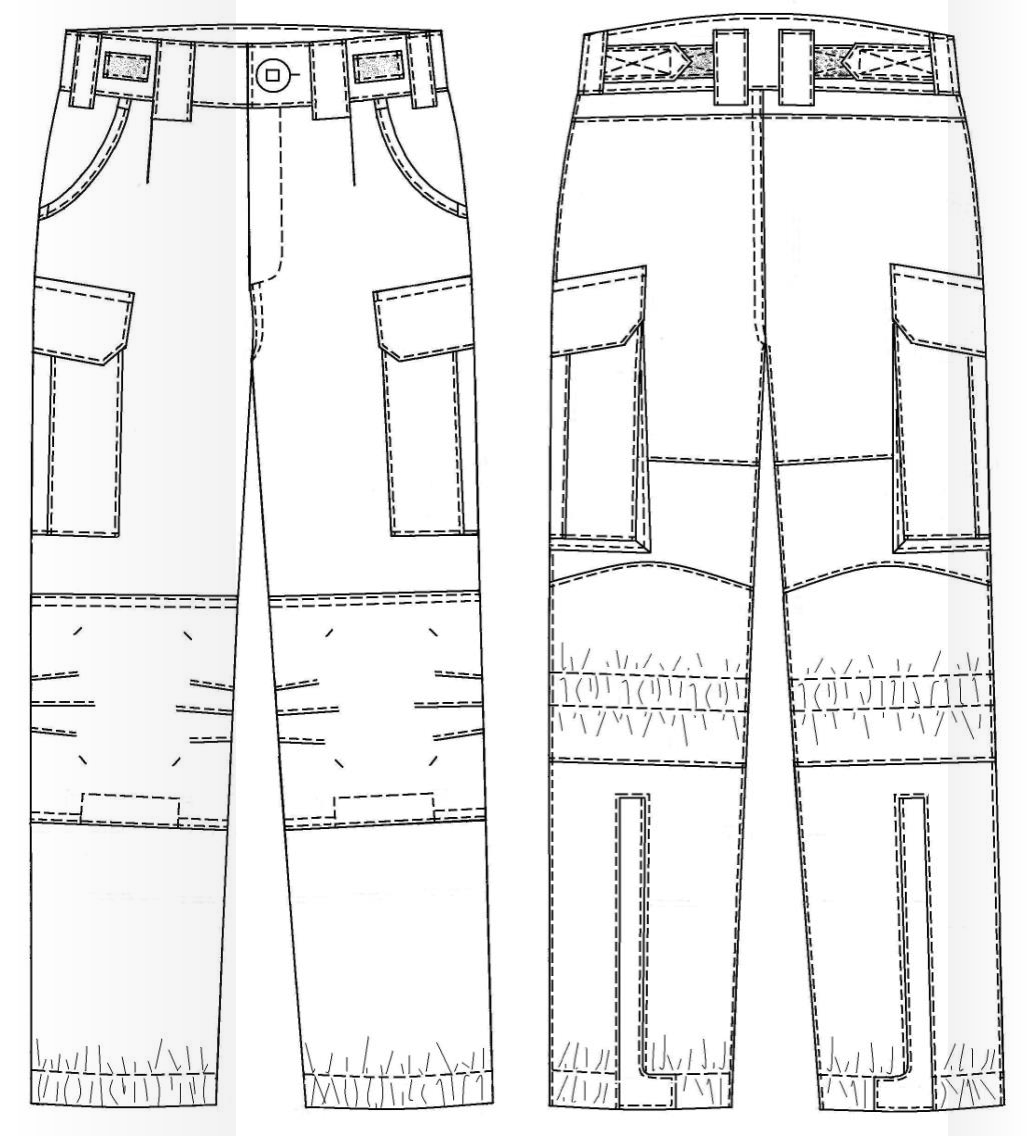 Рисунок 1  — Зовнішній вигляд ШВВЗ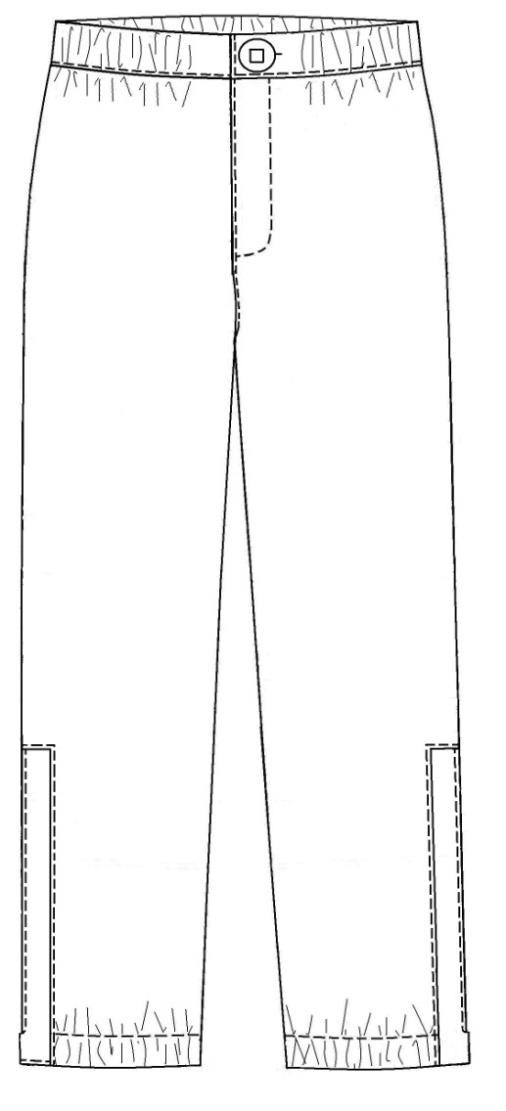 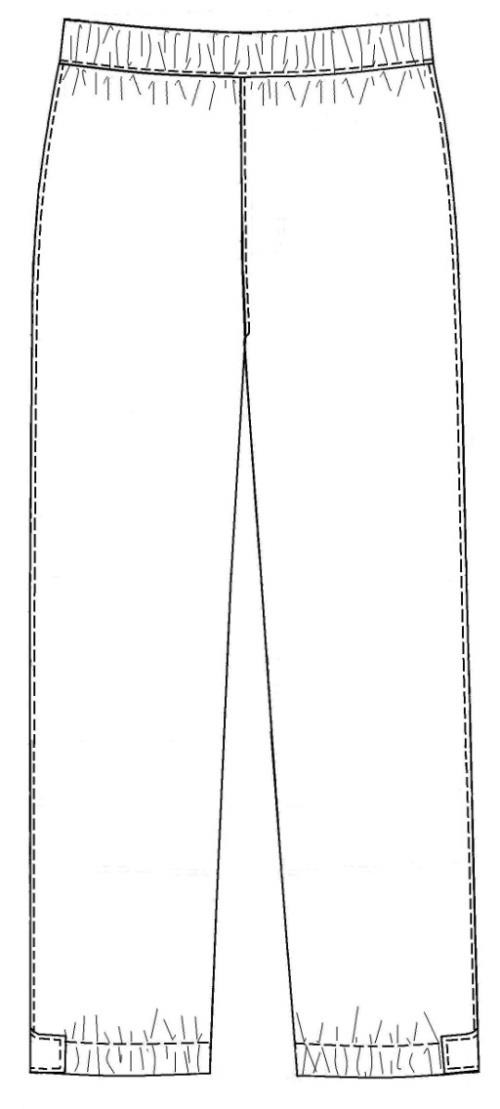 Рисунок 2— Зовнішній вигляд УШВВЗ2.7	Вимоги до матеріалів2.7.1	Виріб  повинен  виготовлятись  з  матеріалів,  зазначених  в  Таблиці  2.7.1  та  вимог  до матеріалів визначених у Додатку Д.Таблиця 2.7.1 — Вимоги до матеріалівТканина плащова змішана гладкопофарбована або вибивна з поверхневою густиною не менше 210 г/м², яка застосовується для виготовлення верху штанів, повинна бути саржевого переплетення 2/1 та мати лінійну густину сировини не більше 25 текс за основою та 50 текс за утоком (згідно з ДСТУ ISO 2060)Всі елементи виробу мають тон основного кольору або знаходяться в його кольоровій гамі.Відхилення кольорів виробу або деяких з компонентів виробу мають бути погоджені та затверджені замовником.За  згодою  замовника,  при  виготовленні  виробу,  допускається  застосування  інших матеріалів, за якістю не нижче перелічених в пункті 2.7.1 та вказаних у Додатку Д.Замовник  може  висувати  додаткові  вимоги  до  якості  матеріалів  та  комплектуючих виробу.Основні вимоги до виготовлення виробу та готового виробу	  2.8.1 Виріб виготовляється відповідно цих ТУ.  2.8.2 Розкрій деталей виробу - згідно ГОСТ 19902.  2.8.3 Специфікація деталей виробу вказана в Додатку Г1.Класифікація та види стібків, строчок і швів, що застосовуються – згідно ДСТУ ISO 4915 та ДСТУ ISO 4916.Частота машинної строчки зшивних швів, оздоблювальних строчок (3,5 - 4,0) стібка в10 мм довжини шва. Деталі виробу з'єднують швами шириною (10±1) мм. Зшивні та оздоблювальні шви виконані прямою однолінійною човниковою строчкою (код стібка 301, згідно ДСТУ ISO 4915 та ДСТУ ISO 4916).Смужки текстильної застібки нашивають строчкою (2±1) мм від країв.Внутрішні  відкриті  зрізи  кишень  штанів  обметуються  трьохнитковою  ланцюговою строчкою (код стібка 504 або 505, згідно ДСТУ ISO 4915 та ДСТУ ISO 4916).Закріпки	на	штанах	виконані	двохнитковою	однолінійною	зигзагоподібною човниковою строчкою (код стібка 304, згідно ДСТУ ISO 4915 та ДСТУ ISO 4916).Виріб виготовляється без поділу на ґатунки, при цьому повинен відповідати вимогам, що пред’являються до виробів першого ґатунку.При  узгодженні  з  замовником  допускається  змінювати  методи  обробки  без  зміни зовнішнього вигляду і параметрів виробу.Експлуатація	готових	штанів	вітровологозахисних	зимових	(ШВВЗ)	повинна відповідати наступним вимогам:делікатне машинне прання при максимальному температурному режимі до 40ºС ;сушка у вертикальному положенні в затінку;сушка в барабані заборонена.відбілювання заборонено;прасування  при температурі нижньої плити праски не більше 110 С . Експлуатація  готового  утеплювача  штанів  вітровологозахисних  зимових  (УШВВЗ) повинна відповідати наступним вимогам:ручне або делікатне машинне прання при максимальному температурному режимі до 30°С ; сушка у вертикальному положенні в затінку;відбілювання заборонено;професійне сухе чищення з використанням вуглеводню;прасування заборонено;сушка в барабані заборонена.2.8.13 Виріб повинен використовуватися відповідно до призначення, зазначеного в цих ТУ.ПакуванняПакування виробу повинно відповідати вимогам цих ТУ та вимогам       ГОСТ 19159.Кожний комплект виробу (ШВВЗ та УШВВЗ) пакуються в пакет із поліетиленової плівки (згідно ГОСТ 10354). Пакети закривають в будь-який спосіб, що забезпечує збереження виробу при транспортуванні та зберіганні.Група комплектів виробів по 10 штук пакуються в окремий поліпропіленовий або текстильний мішок.До кожного пакету або мішка вкладається пакувальний лист.Особливі вимоги до пакування встановлюються замовником.Санітарні вимогиПредмет повинен відповідати вимогам які висуваються до предметів для військовослужбовців з дотриманням чинних в Україні державних санітарних норм та правил, затверджених в установленому порядку. Вимоги екологічної безпекиБезпека використання виробу гарантується дотриманням вимог нормативних документів з питань екологічної безпеки на сировину та матеріали, застосовані для виготовлення виробу або на виріб в цілому.Виріб не повинен чинити шкідливого впливу на організм людини та навколишнє природне середовище.Правила прийманняПриймання виробу проводять згідно вимог Договору замовника про поставку та вимог ГОСТ 24782.Обсяг перевірки виробу (матеріалів) у випробувальній лабораторії акредитованій на технічну компетентність та незалежність визначається в установленому порядку та розміщується на офіційному сайті Міністерства оборони України.В разі відсутності в Україні випробувальних лабораторій акредитованих на технічну компетентність та незалежність або методик проведення випробувань показників (вимог) визначених у цих ТУ, при узгодженні з замовником допускається проводити випробування згідно інших, діючих в Україні стандартів, які дозволяють встановити показники зіставні з вимогами цих ТУ.Методи контролюКонтроль за якістю проводиться згідно цих ТУ, вимог Договору про поставку та вимог ГОСТ 4103.Контроль лінійних вимірів проводиться згідно Додатку В1.Транспортування та зберіганняТранспортування та зберігання готових виробів повинно проводитися відповідно до вимог ГОСТ 19159.Зберігання виробів здійснюється в складських сухих, чистих, добре вентильованих приміщеннях при температурі від 5 °С до 25 °С і відносній вологості повітря від 60 % до 65 %. Зберігаються на стелажах або дерев’яних настилах штабелями максимальною висотою 4,5 м.Спеціальні правила і терміни зберігання: вироби повинні бути захищені від потрапляння прямих сонячних променів, впливу пари, газів і хімічних речовин.Термін періодичного огляду, контролю, переконсервації - не встановлюється.Гарантії виробникаВиробник забезпечує відповідність якості виробу вимогам цих ТУ при дотриманні умов транспортування, зберігання та експлуатації протягом одного року з дати випуску продукції та не менше шести місяців з дати початку експлуатації.Гарантійний термін зберігання – 5 років від дати виготовлення при умові дотримання умов транспортування та зберігання.За згодою виробника та замовника можлива зміна правил обчислювання гарантійних термінів у договірних документах.ДОДАТОК АПерелік документів, на які є посиланняТаблиця А1.1Продовження Таблиці А 1.1Продовження Таблиці А1.1Примітка. Національні номенклатурні номери для інших видів штанів вітровологозахисних зимових визначаються замовником додатково.ДОДАТОК В1Лінійні виміри штанів вітровологозахисних зимовихТаблиця В1Додаток В2Лінійні виміри утеплювача штанів вітровологозахисних зимовихПродовження таблиці В2ДОДАТОК Г 1Специфікація деталей виробуТаблиця Г1.1 — Специфікація деталей виробуПримітка: Використовується неткане полотно з поверхневою густиною не менше 60 г/м², в один шар.ДОДАТОК Г2Відповідність розмірів виробу розмірам НАТОТаблиця Г2.1 — Відповідність розмірів виробу розмірам НАТОДОДАТОК ДВимоги до матеріалів		Для виготовлення верху штанів вітровологозахисних зимових дозволяється використовувати наступні матеріалиТаблиця Д.1-Тканина плащова гладкопофарбована або вибивна (камуфльована)	для виготовлення верху штанівТаблиця Д.6 - Текстильна застібкаДОДАТОК EКонтроль лінійних вимірів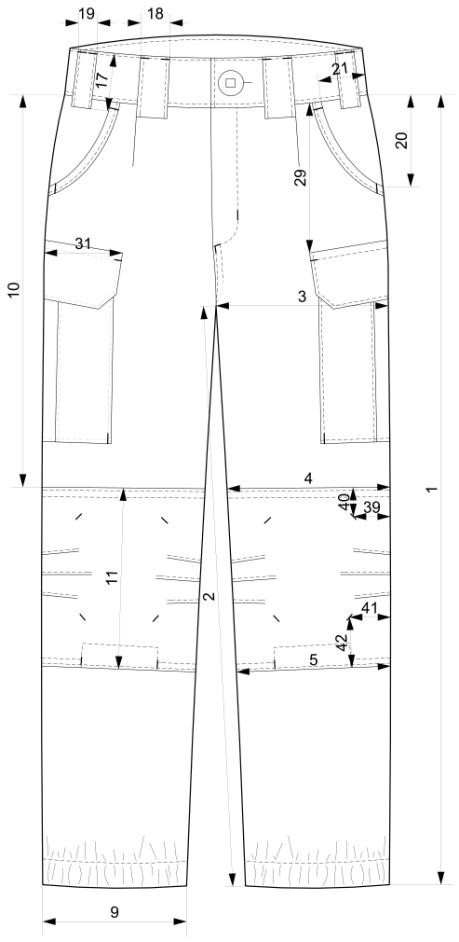 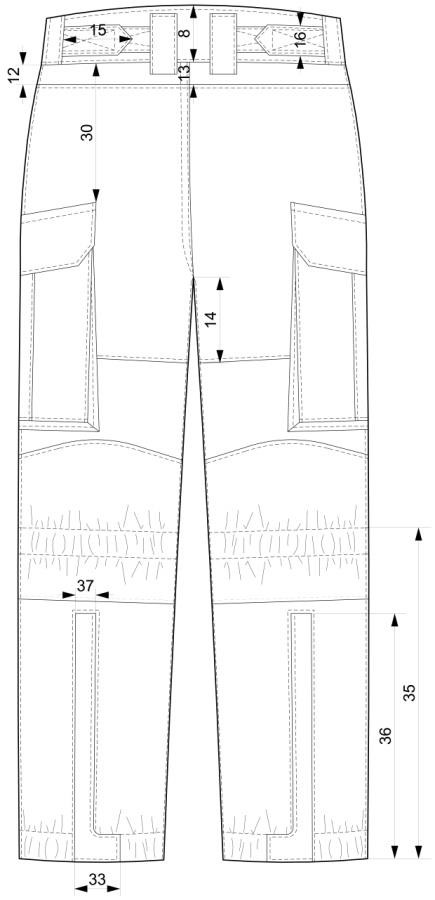 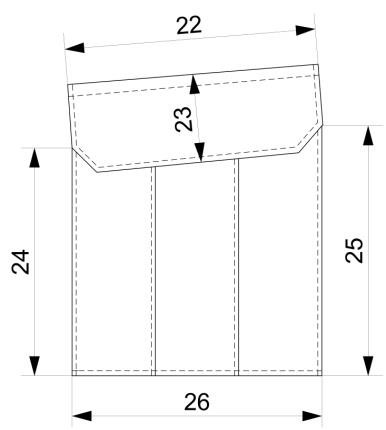 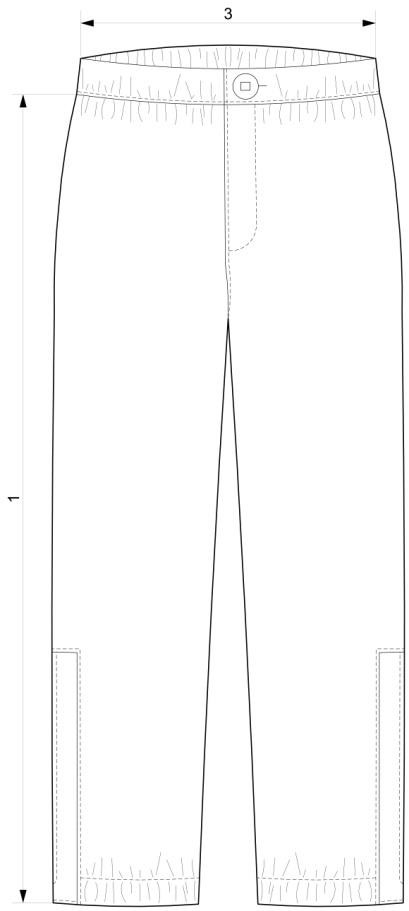 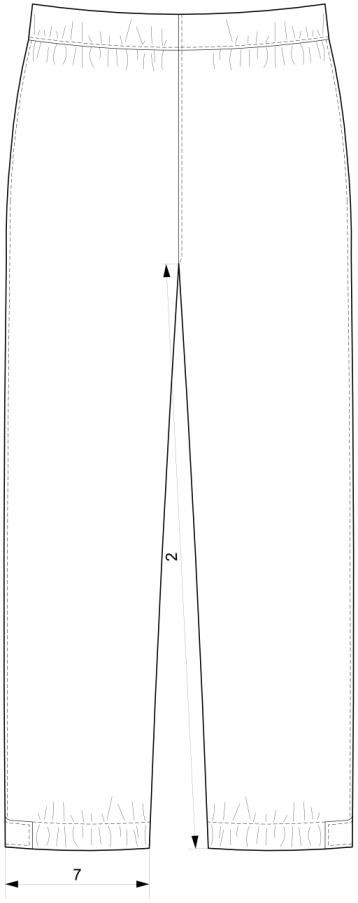 Рисунок Е1 — Вимірювання проводяться відповідно Табл. В1.1ДОДАТОК ЖСхема розміщення закріпок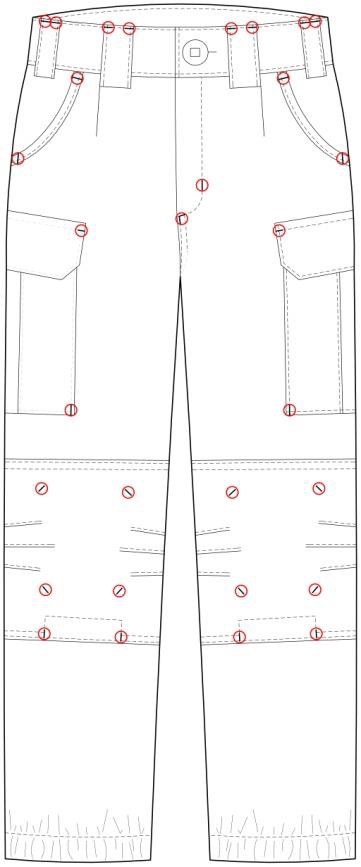 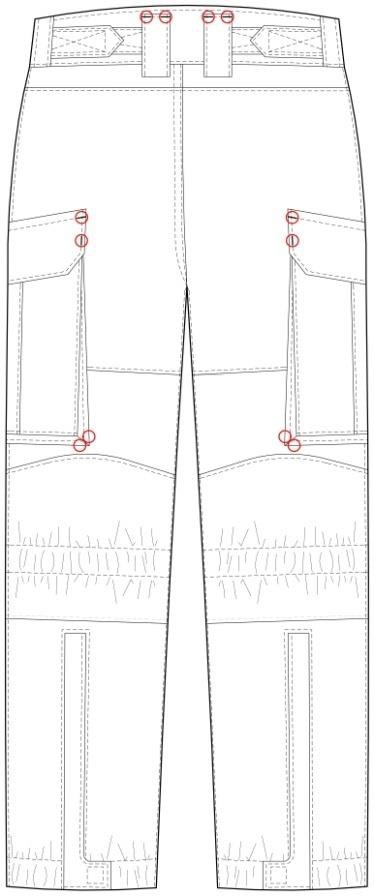 Рисунок Ж1 — Схема розміщення закріпокТехнічні вимоги до виробу: Куртки вітровологозахисної зимової (КВВЗ) та Утеплювача куртки вітровологозахисної зимової (УКВВЗ) (далі за текстом вироби), а також на їх складові частини та матеріалиВироб підходить для військовослужбовців Збройних Сил України, інших військових формувань, правоохоронних органів та призначений для для захисту від несприятливого впливу факторів навколишнього середовища.Предмет за зовнішнім виглядом, конструкцією, розмірами, комплектацією, асортиментом матеріалів, а також інших складових частин та матеріалів, що використовуються для його виготовлення, та якістю виготовлення повинен відповідати вимогам цих технічних вимог та зразку-еталону.Предмет поставкиКуртка вітровологозахисної зимової (КВВЗ) та Утеплювач куртки вітровологозахисної зимової (УКВВЗ).Технічні характеристики виробуЗа конструкцією, розмірами, зовнішнім виглядом, номенклатурою матеріалів та якістю виготовлення повинен відповідати вимогам цих ТУ, зразку-еталону, затвердженому в установленому порядку згідно з ГОСТ 15.007.Основні параметриРозміри виробуЗа розмірами виріб  повинен відповідати типовим фігурам військовослужбовців відповідно до ГОСТ 23167 та Таблицям  цих 2.1.1 - 2.1.3 цих ТУ.Таблиця 2.1.1 — Позначення зростуПозначення зростуТаблиця 2.1.2 — Позначення розмірів виробу2.1.2	Прив’язка обхвату грудей та обхвату талії  до відповідних повнотних груп згідно ГОСТ 23167 - 91.Таблиця 2.1.3 — Позначення повноти виробуПримітка1.  Вироби інших розмірів та зростів можуть виготовлятись за вимогою замовника.Примітка2.Відсоткові співвідношення розмірів встановлює замовник. Відповідність розмірів виробу розмірам НАТО наведено у Таблиці Б3.1 ДодаткуБ3.Вид виробуВиріб виготовляється в шести видах, які відрізняються один від одного кольором основного матеріалу. Види виробу визначені у Таблиці 2.2.Таблиця 2.2 —Кольори видів виробу.Примітки:Допускається виготовлення утеплювача куртки вітровологозахисної зимової (привиготовленні куртки вітровологозахисної зимової з тканини набивної у маскувальних малюнках ММ-14, Varan ЗСУ, ММ-16Ф) з гладко-пофарбованих тка нин у тон з матеріалом верху куртки вітровологозахисної зимової за попереднім погодженням з замовником**. Конструкція курткиЗа конструкцією виріб (відповідно ГОСТ 17037, ДСТУ2027) є курткою, з плащової тканини з пінним мікропористим покриттям.Виріб прямого силуету на підкладці з центральною внутрішньою бортовою застібкою на застібку- «блискавка» з двома бігунками,яка переходить на комір-стояк. Застібку-«блискавка»до лінії вшивання коміра-стояка закривають дві зовнішні планки(ширина верхньої (75-78) мм, нижньої (50±3)мм) з текстильними застібками (4шт., довжиною(40±2)мм кожна). Верхню частину правої застібки закриває укорочений вітрозахисний клапан коміра. Внутрішня сторона вітрозахисного клапана коміра з полотна «фліс». В бігунки застібки-«блискавки»вставлена смужка замкнутою петлею з текстильної тасьми для полегшення застібання.Виріб має комбінований рукав, вшивний капюшон, комір-стояк, куліси по лінії талії та низу.Виріб зі спільною відрізною кокеткою пілочок та спинки та суцільно викроєною верхньою частиною рукава.На пілочках розташовані зовнішні верхні та нижні прорізні кишені з листочками, що застібаються на застібку - «блискавку». В бігунки застібки-«блискавки» вставлена смужка замкнутою петлею з текстильної тасьми для полегшенн язастібання. Вхід в кишені з боку борту пілочок.На кокетках пілочок над кишенями нашиті текстильні застібки «петлі» для кріплення ідентифікаторів, довжиною (130±2) мм.На верхній лівій планці на відстані (120±5) мм від верху нашита текстильна застібка«петлі» для кріплення погону, довжиною (100±2) мм.Спинка пряма,подовжена з фігурним низом.Комір-стояк, шириною посередин і(75±5) мм. Внутрішній комір з полотна «фліс». В шов вшивання комір а посередині з внутрішньої сторони вшитий шнур для вішака, довжиною(70±5) мм.Комбінований рукав складається з верхньої та нижньої частин. Верхня частина складається з передньої, ліктьової деталі та середньої суцільно викроєної деталі з кокетками пілочок та спинок.На середній суцільно викроєній частині рукава розташовані зовнішні прорізні кишені з листочками, що застібаються на застібку-«блискавку». В бігунки застібки- «блискавки» вставлена смужка замкнутою петлею з текстильної тасьми для полегшення застібання.Вхід в кишеню з боку пілочки.Навідстані (60±3) мм від лінії входу в кишеню нашиті дві смуги текстильної застібки«петлі» з накладанням одна на одну, довжиною (140±3) мм–для кріплення ідентифікаторів. Верхня частина смуг текстильних застібок оброблена швом у підгин з відкритим зрізом і утворює кишені, що надає можливість розмістити предмет по здовжньої форми між смугами текстильних застібок та рукавом. На смугах текстильних застібок розміщуються національні ідентифікатори, довжиною (45±1) мм у вигляді тасьми «Державний прапор України» нашитої на текстильну застібку «гачки» - по одному на кожному рукаві.На нижній частині рукава, на ділянці ліктя розміщені спеціальні посилюючі накладки ( для розташування демпферних вставок) у вигляді кишень з текстильною застібкою по низу, довжиною (130±5) мм.Рукав з фігурною суцільно викроєною манжетою, яка може відвертатися, та пришивною патою довжиною (100±5) мм та шириною (40±3)мм. Низ рукава оброблений обшивкою шириною по лінії з шивання рукава (60±5) мм та (130±5)мм у самому широкому місці обшивки.Ширина рукавів по низу регулюється застібанням пат на текстильну застібку«гачки»,довжиною (50±5) мм та«петлі», довжиною (135±5) мм.Обшивка низу рукава кріпиться з рукавом по місцю нашивання текстильної застібки та по нижньому шву рукава.Капюшон з козирком (довжина від краю до куліси (70±5)мм) на підкладці, який складається з середньої частини та бокових частин з двома виточками на кожній. Розміри та об'єм капюшона регулюються за допомогою двох куліс:горизонтальної тапо лицевому вирізу.В верхній частині лицевого вирізу капюшона-внутрішня куліса, вяку протягнуто еластичний шнур з фіксаторами, які закріплені тасьмою по лицевому вирізу капюшона. Також шнур протягнуто через отвори у вигляді петель,які розміщені на бокових частинах лицевого вирізу капюшона та через отвори у вигляді петель у нижніх частинах капюшона з обох боків«наскрізь». Кінці шнура з наконечниками.Внутрішня горизонтальна куліса з еластичним шнуром, який протягнуто (петлею) через оброблені два отвори у вигляді петель на середній частині капюшона. Кінці еластичного шнура закріплені по лицевому вирізу капюшона. Посередині еластичний шнур (петля) з фіксатором, який закріплений тасьмою на середній частині капюшона та обмежувачем. Над кулісою на середній частині капюшона розмішений фігурний клапан, який прикриває фіксатор горизонтальної куліси та застібається на текстильну застібку, довжиною (40±2) мм.2.3.20   Ширина куртки по лінії талії регулюється за допомогою куліси з еластичним шнуром, фіксаторами, які закріплені тасьмою в шов пришивання підкладки до підбортів та обмежувачами. На деталях підбортів в області куліси з обох боків оброблені по два отвори у вигляді петель, в які протягнуто еластичний шнур. Кінці еластичного шнура по лінії талії закріплені тасьмою в шов пришивання підкладки до підбортів.Ширина куртки понизу регулюється за допомогою куліси з еластичним шнуром та фіксаторами,які закріплені тасьмою в шов підгину.На підгинах знизу пілочок попередньому краю з обох боків оброблені по два отвори у вигляді петель,в які протягнуто еластичний шнур (петлі).Петлі еластичного шнура понизу куртки кріпляться текстильною тасьмою в шов пришивання підкладки до підбортів на відстані (100-120) мм від низу.Кінці еластичного шнура по низу закріплені по переднім краям пілочок.Низ куртки оброблений швом у підгині з закритим зрізом шириною(28±2)мм на пілочках та обшивкою з закритим зрізом шириною в готовому вигляді (28±2) мм на спинці.На підкладці лівої пілочки розміщена накладна кишеня з клапаном, який застібається на текстильну застібку,довжиною(40±2)мм. З зовнішньої сторони на кишені нашит аінформаційна етикетка з білим полем для нанесення особистих даних військовослужбовця.В області нижніх частин пройм з обох боків на спинці,пілочці, передніх та ліктьових деталях рукавів розташовані вентиляційні отвори. Обробляють вентиляційні отвори у вигляді обметаних отворів з внутрішнім діаметром (3-4)мм.Місця розташування отворів: на відстані(25±5) мм по обидві сторони від шва вшивання рукава в пройму та рукавно-бокового шва.Усі шви з'єднання виконують швом шириною (10±1)мм .Уздовж центральної частини капюшона, лицевого вирізу капюшона, клапана капюшона, виточок капюшона, кокеток пілочок та спинки,суцільно викроєних з верхньою частиною рукава, відрізної нижньої частини рукава, з'єднання рукавів з проймами,низу рукавів,рукавно-бокового шва уздовж швів в шивання прорізних кишень з листочками, покраю листочки, пат рукавів, зовнішніх планок, вітрозахисного клапану коміра, прокладені оздоблювальні строчки на відстані (1-2)мм від швів.Уздовж коміра-стояка, краю борта та швів нашивання планок прокладені оздоблювальні строчкина відстані(7±2) мм від швів.Відстань між оздоблювальними строчками куліси по лінії талії(26±2)мм. Оздоблювальна строчка понизу куртки прокладена на відстані(26±2)мм від краю.Відстань між оздоблювальними строчками горизонтальної куліс та куліси лицевого вирізу капюшона-(25±2) мм.Підкладка куртки кріпиться доверху куртки по боковому шву під проймою з виворотної сторони. Підкладка капюшона кріпиться доверху капюшона з середини по припускам середньої частини капюшона.Закріпки на куртці виконують на спецмашині довжиною(12±2)мм та розміщують у відповідності з Рисунком 5.по верху та низу вход у нижні кишені пілочок та кишень рукавів, горизонтально з чотирьох сторін;по низу входу в верхні кишені пілочок, горизонтально з двох сторін;по верху швів нашивання текстильних застібок на рукавах для розташування ідентифікаторів, вертикально;на посилюючих накладках рукавів, на швах пришиванняна входи з обох боків вертикально та горизонтально;по місцю приєднання патирукава зверху та знизу вертикально;по верху та низу в місцях нашивання планок на праву та ліву пілочку– вертикально.2.4        Конструкція утеплювача куртки2.4.1 За конструкцією виріб (відповідно ГОСТ17037, ДСТУ2027) є курткою, з плащової тканини.Виріб прямого силуету на утепленій підкладці, з центральною бортовою застібкою «блискавка» з двома бігунками, внутрішньою вітровологозахисною планкою,яка переходить на зовнішню сторонув верхній частині та кулісою по низу.В бігунки застібки-«блискавки» вставлені смужки замкнутою петлею з текстильної тасьми для полегшення застібання.Виріб зі спільною відрізною кокеткою пілочок та спинки.Пілочки з прорізними кишенями з листочками, що застібаються на текстильну застібку довжиною (40±3) мм. Вхід в кишеню зі сторонни бокових швів.На кокетках пілочок нашиті текстильні застібки «петлі», довжиною(130±2)мм для кріплення ідентифікаторів.На лівій пілочці, на відстані(20±3)мм від шва зшивання кокетки зпілочкою,нашита текстильна застібка «петлі», довжиною (100±2) мм для кріплення погона.По краю правої пілочки розміщена внутрішня вітровологозахисна планка з фігурним верхнім та нижнім краями. По планці паралельно краю прокладені чотири вертикальні строчки на відстані (5±2)мм від краю та одна відодної. Поверхньому краю у місці згину ширина вітровологозахисної планки зменшується та становить(28±2) мм. На відстані 100-150мм від лінії згину і до низу планки її ширина становить(35±2) мм.Спинка подовжена з фігурним низом. Рукава двошовні сорочкового покрою. Низ рукавів оброблений пришивними манжетам из тканини верх,які стягнуті еластичною тасьмою.Уверхній частині рукавів з обох боків на відстані (110±5)ммвіднайвищоїточкиокатунашитіподвітекстильнізастібки«петлі»знакладаннямоднанаодну,довжиною(140±3)мм–длякріпленняідентифікаторівтанашивокувиглядіДержавногопрапораУкраїни.Верхнячастинасмугтекстильнихзастібокобробленашвомупідгинзвідкритимзрізоміутворюєкишені,щонадаєможливістьрозміститипредметпоздовжньоїформиміжсмугамитекстильнихзастібок та рукавом.Комір-стояк подвійний з трикотажного полотна шириною посередині (40±5)мм.Верхній край коміру по згину. В шов вшивання коміра посередині з внутрішньої сторони вшитий шнур для вішака, довжиною (70±5) мм.З внутрішньої сторони лівої пілочки напідборті розміщена проріз накишеня,яказастібаєтьсяназастібку-«блискавку».Вбігункизастібки-«блискавки»вставленісмужкизамкнутоюпетлею з текстильноїтасьми дляполегшеннязастібання.Низкурткиобробленийобшивками.Ширинакурткипонизурегулюєтьсязадопомогоюкулісизеластичнимшнуромтафіксаторами,якізакріпленітасьмоювшовпідгину.Наобшивкахнизупілочокзобохбоківпопереднімкраямобробленіподваотвориувиглядіпетель,вякіпротягнутоеластичнийшнур(петля).Петляеластичногошнурапонизукурткикріпитьсятекстильноютасьмою в шов пришиванняпідкладки до підбортів на відстані(100-120) мм від низу. Кінці еластичногошнура закріпленіпо переднімкраям пілочок.Деталіпідкладкиз’єднуютьсязшаромутеплювачапаралельнимистрочкамивздовждеталей по однійна кожній пілочцітатрипоспинці.Уздовжшвівз'єднаннякокеткизпілочкамитаспинкою,рукавівзпроймами,коміразгорловиною,ліктьовихшвіврукавів,краюбортупрокладеніоздоблювальністрочкинавідстані(7±1)ммвідшвів.Уздовжшвіввшиванняпрорізнихкишеньзлисточкамитапокраюлисточокпрокладеніоздоблювальністрочкина відстані(1-2) мм.Відстань між оздоблювальними строчками куліси по низу утеплювача куртки (25±2) мм.Лінійні виміри2.5.1   За лінійними вимірами виріб повинен відповідати вимірам,наведеним у Таблиці Б1.1та РисункахБ1.1- Б1.5ДодаткуБ1.Зовнішній вигляд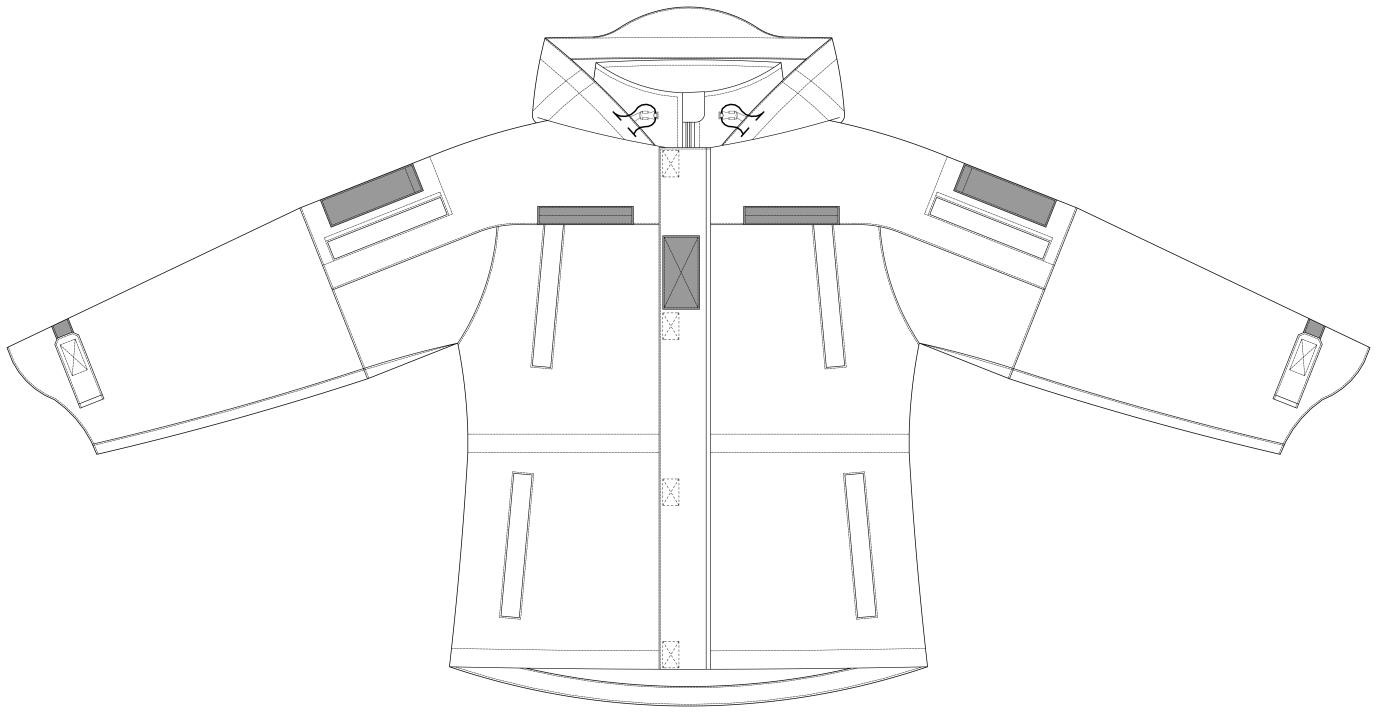 Рисунок 1— Зовнішній вигляд куртки спереду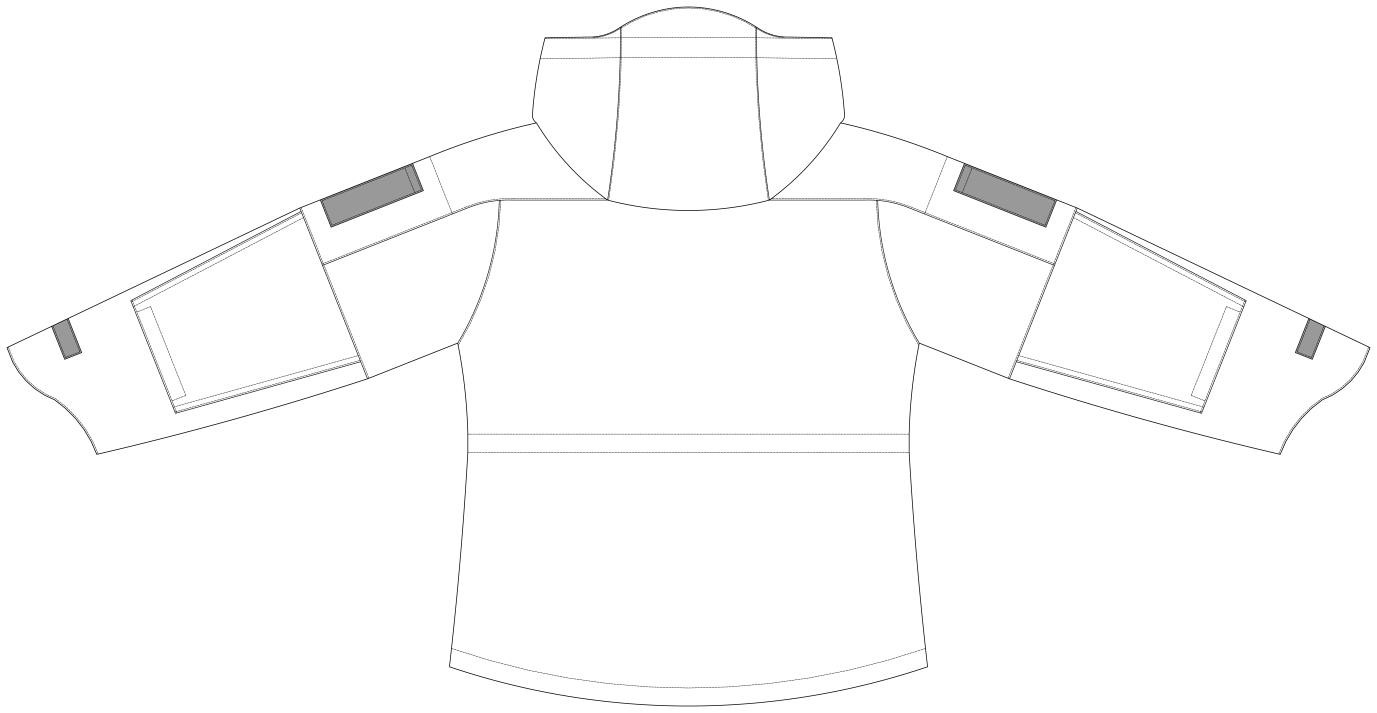 Рисунок 2 — Зовнішній вигляд  куртки з заду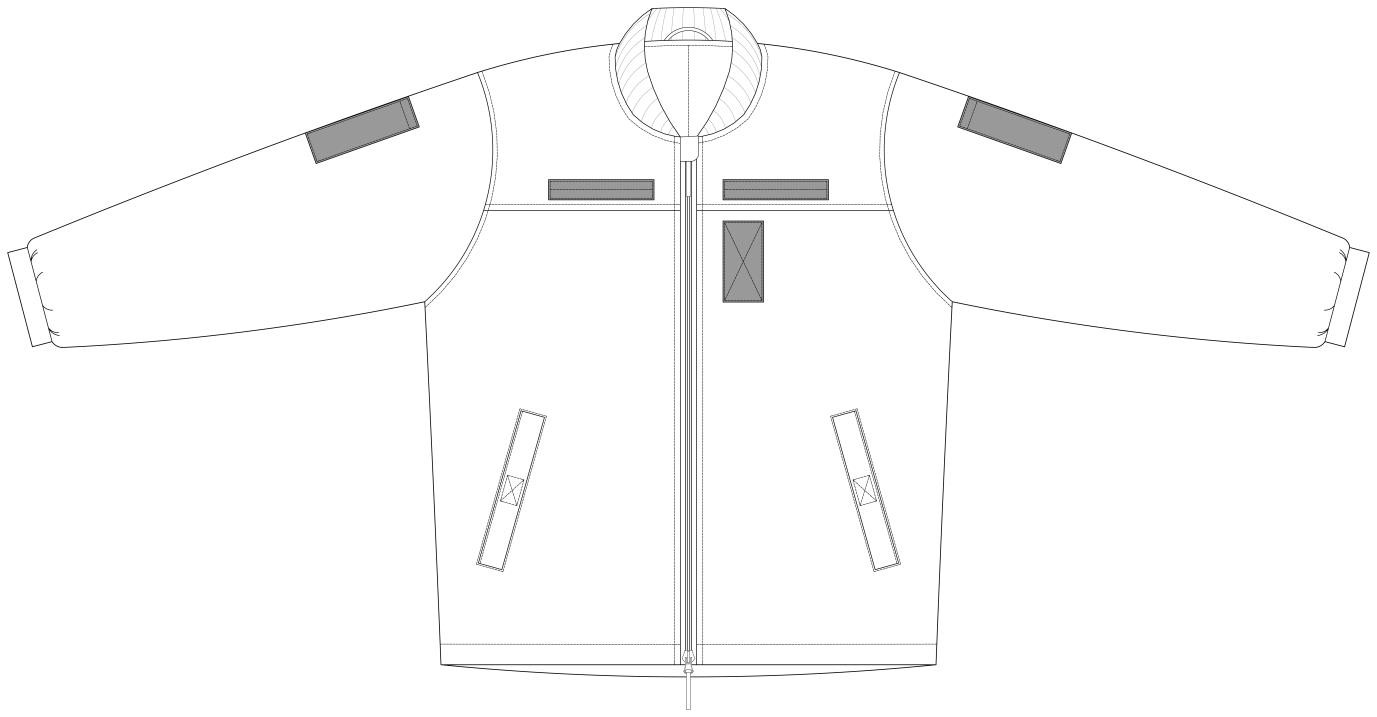 Рисунок 3— Зовнішній вигляд утеплювача куртки спереду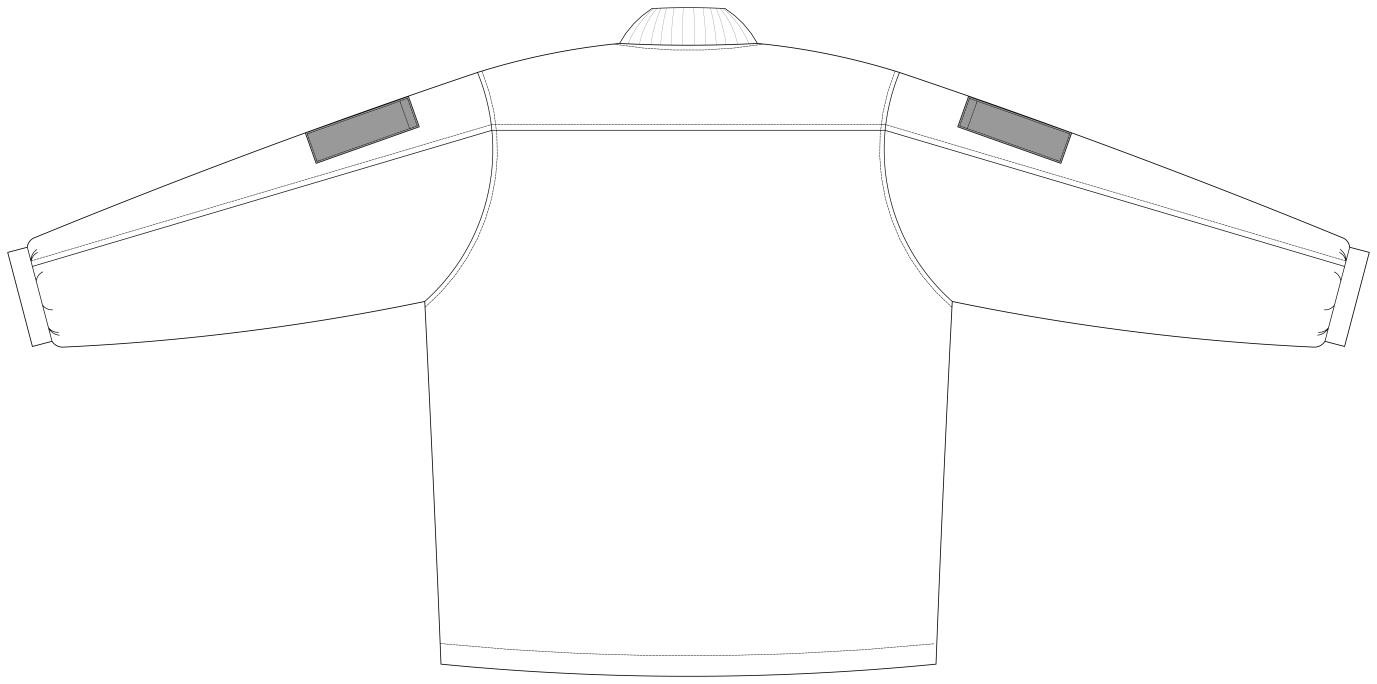 Рисунок 4— Зовнішній вигляд утеплювача куртки заду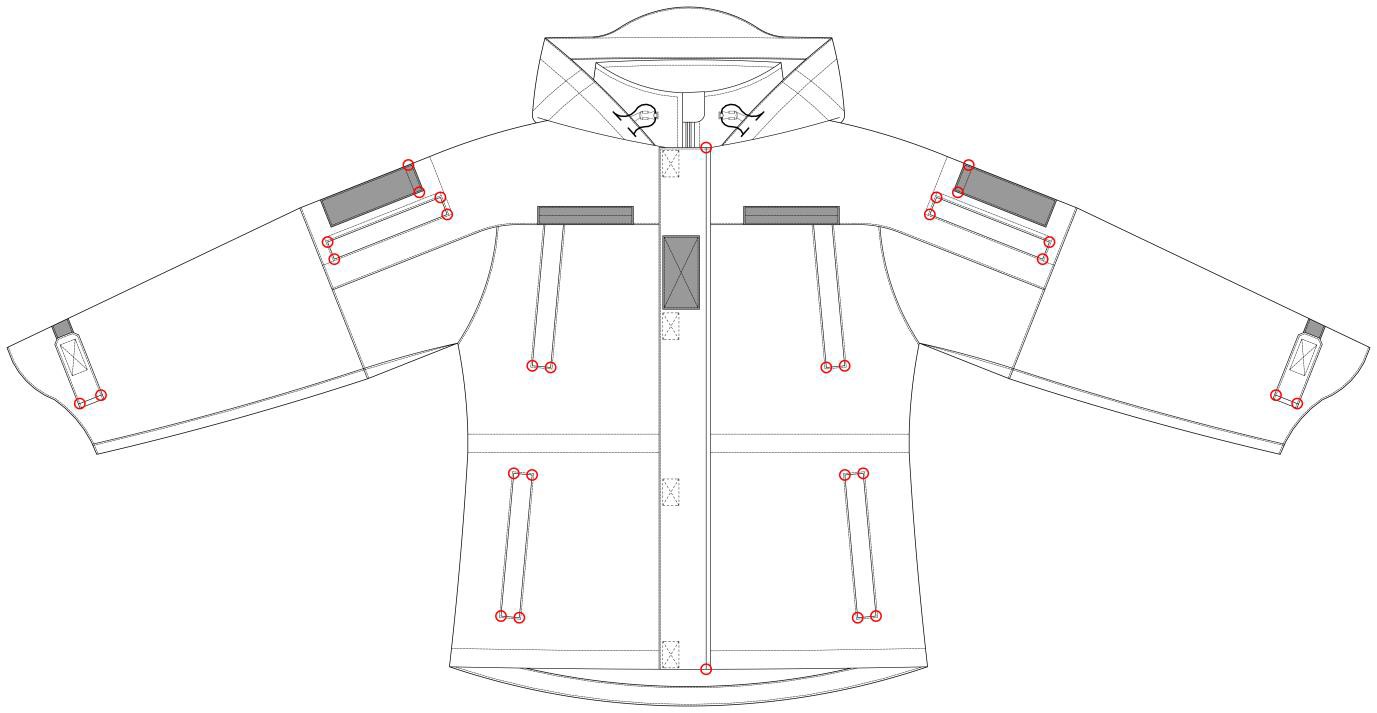 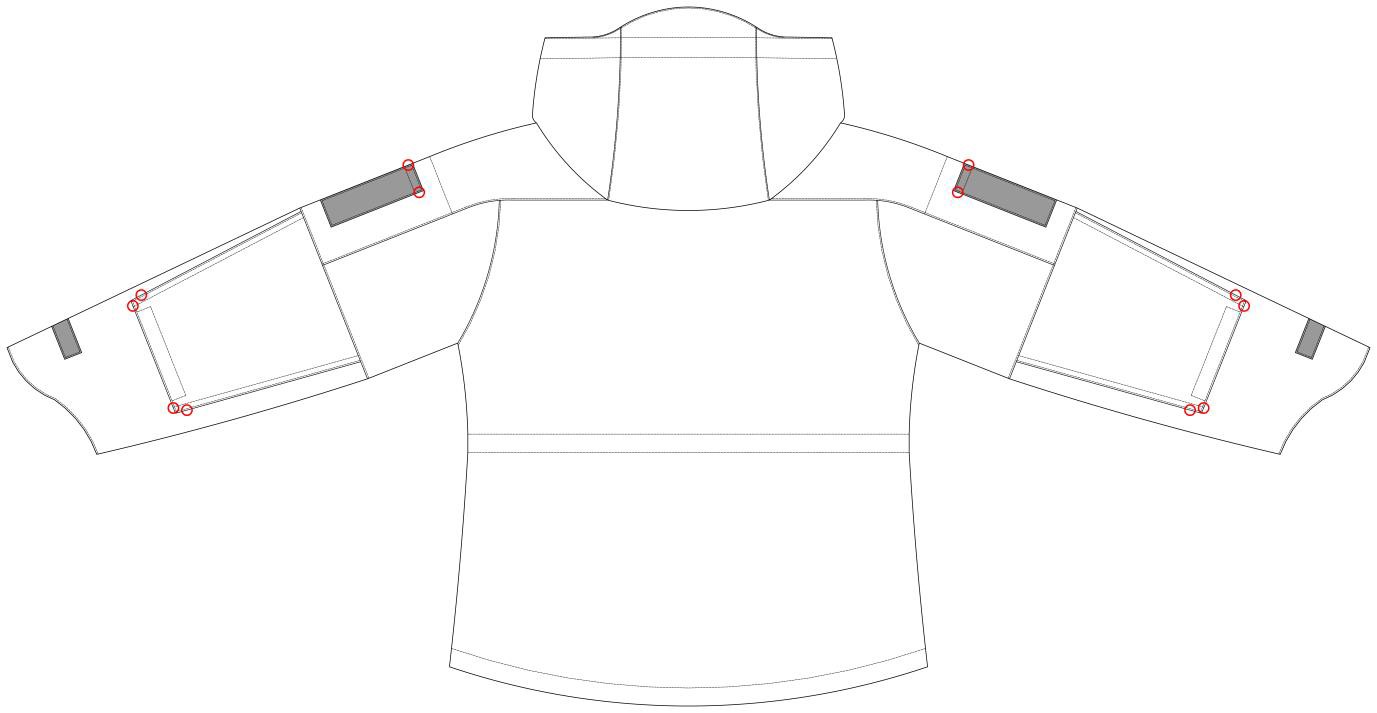 Рисунок 5— Місця розташування закріпок2.7	Вимоги до матеріалів2.7.1	Виріб повинен виготовлятися з матеріалів,зазначених в Таблиці2.7.1 та ДодаткуВ.Таблиця 2.7.1 — Вимоги до матеріалівТканина плащова гладкопофарбована або вибивна (камуфльована) з пінним мікропористим покриттям з поверхневою густиною не менше 228 г/м², яка застосовується для виготовлення верху куртки, повинна бути саржевого переплетення 2/1 та мати лінійну густину сировини не більше 25 текс за основою та 50 текс за утоком (згідно з ГОСТ 6611.1).В’язане трикотажне полотно (ластик 2х1) гладкопофарбоване виконане на 8-10 класі в’язального обладнання з гребінної (апаратної) пряжі.Гладкопофарбоване трикотажне ворсове начісне полотно типу «фліс», який застосовується для внутрішнього коміра-стояка та внутрішнього вітрозахисного клапану коміра верху куртки та для виготовлення підкладки пілочок та спинки утеплювача куртки має лицьову ворсову начісну поверхню матеріалу, виворітну – трикотажне полотно.Фіксатори шнура з одним отвором та отворами для кріплення, які застовуються у виробах повинні мати зусилля затиску пружини: ≥ 5 Н.Всі елементи виробу мають тон основного кольору або знаходяться в його кольоровій гамі.Відхилення кольорів виробу або деяких з компонентів виробу мають бути погоджені та затверджені замовником.За згодою замовника, при виготовленні виробу, допускається застосування інших матеріалів, за якістю не нижче перелічених в пункті 2.7.1 та вказаних у Додатках В1 - В2.Замовник може висувати додаткові вимоги до якості матеріалу та комплектуючих виробу.Основні вимоги до виготовлення виробу та готового виробуВиріб виготовляється відповідно цих ТУ.Розкрій деталей виробу - згідно ГОСТ 19902.Класифікація та види стібків, строчок і швів, що застосовуються – згідно ДСТУ ISO 4915, ДСТУ ISO 4916.Частота машинної строчки зшивних швів, оздоблювальних строчок (3,5 - 4,0) стібка в10 мм довжини шва. Деталі виробу з'єднують швами шириною (10±1) мм. Зшивні та оздоблювальні шви виконані прямою однолінійною човниковою строчкою (код стібка 301, згідно ДСТУ ISO 4915, ДСТУ ISO 4916).Смужки текстильної застібки нашивають строчкою (2±1) мм від країв.Внутрішні відкриті зрізи кишень куртки обметуються трьохнитковою ланцюговою строчкою (код стібка 504 або 505, згідно ДСТУ ISO 4915, ДСТУ ISO 4916).Внутрішні шви з’єднання деталей підкладки куртки обметуються трьохнитковою ланцюговою строчкою (код стібка 504 або 505, згідно ДСТУ ISO 4915, ДСТУ ISO 4916).Закріпки на куртці виконані двохнитковою однолінійною зигзагоподібною човниковою строчкою (код стібка 304, згідно ДСТУ ISO 4915, ДСТУ ISO 4916).В отвори бігунків застібок – «блискавок» вставлені, замкнутою петлею, смуги з текстильної тасьми шириною (8-10) мм і в готовому вигляді повинні мати довжину (50±3) мм.Вільні кінці тасьми та шнурів оплавляють для запобігання розпусканню.Специфікація деталей виробу вказана в Додатку Б2Виріб виготовляється без поділу на ґатунки, при цьому повинен відповідати вимогам, що висуваються до виробів першого ґатунку.При  узгодженні  з  розробником  цього  ТУ  та  замовником  допускається  змінювати методи обробки без зміни зовнішнього вигляду і параметрів виробу.Експлуатація готового виробу куртки повинна відповідати наступним вимогам:делікатне машинне прання при максимальному температурному режимі до 40ºС ;сушка у вертикальному положенні в затінку;хімічна чистка заборонена;відбілювання заборонено;прасування при температурі нижньої плити праски не більше 110 С .Експлуатація  готового  виробу  утеплювача  куртки  повинна  відповідати  наступним вимогам:ручне або делікатне машинне прання при максимальному температурному режимі до 30ºС , з нейтральними рідкими або гелеподібними миючими засобами;сушка у вертикальному положенні в затінку;відбілювання заборонено;професійне сухе чищення з використанням вуглеводню;прасування заборонено;сушка в барабані заборонена.Виріб повинен використовуватися відповідно до призначення, зазначеного в цих ТУ.ПакуванняПакування виробу повинно відповідати вимогам цих ТУ та вимогам ГОСТ 19159.Кожен виріб (куртка та утеплювач куртки) повинен пакуватись в пакет із поліетиленової плівки (згідно ГОСТ 10354). Пакети закривають в будь-який спосіб, що забезпечує збереження виробу при транспортуванні та зберіганні.2.9.3   Група комплектів виробів по 10 штук повинна пакуватись в окремий поліпропіленовий або текстильний мішок.           2.9.4  До кожного мішка вкладається пакувальний лист.  Особливі вимоги до пакування встановлюються замовником.Санітарно-гігієнічні вимогиПредмет повинен відповідати вимогам які висуваються до предметів для військовослужбовців з дотриманням чинних в Україні державних санітарних норм та правил, затверджених в установленому порядку. Вимоги екологічної безпекиБезпека використання виробу гарантується дотриманням вимог  нормативних документів з питань екологічної безпеки на сировину та матеріали, застосовані для виготовлення виробу або на виріб в ціломуВиріб не повинен чинити шкідливого впливу на організм людини та навколишнє природне середовище.Правила прийманняПриймання виробу проводять згідно вимог цих ТУ та вимог Договору замовника про поставку та вимог ГОСТ 24782.Методи контролюМетоди контролю якості проводяться згідно цих ТУ та вимог Договору замовника про поставку та вимог ГОСТ 4103.Контроль лінійних вимірів проводиться згідно Додатку Б1.Постачальник повинен надати висновки та протоколи випробувань н а виріб відповідно до того переліку стандартів та параметрів, що передбачені у цих ТУ і визначають характеристики сировини та матеріалів з яких виготовлений виріб.В разі відсутності в Україні акредитованих лабораторій або відсутності методик проведення вимірювань, за деякими стандартами, зазначеними в цих ТУ, при узгодженні з замовником допускається проводити вимірювання згідно інших, діючих в Україні стандартів, які дозволяють встановити показники зіставні з вимогами цих ТУ.Транспортування та зберіганняТранспортування та зберігання готових виробів повинно проводитися відповідно до вимог ГОСТ 19159.Зберігання виробів здійснюється в складських сухих, чистих, добре вентильованих приміщеннях при температурі від 5 °С до 25 °С і відносній вологості повітря від 60 % до 65 %. Зберігаються на стелажах або дерев’яних настилах штабелями максимальною висотою 4,5 м. Спеціальні правила і терміни зберігання: вироби повинні бути захищені від потрапляння прямих сонячних променів, впливу пари, газів і хімічних речовин.Термін періодичного огляду, контролю, переконсервації - не встановлюється.Гарантії виробникаВиробник забезпечує відповідність якості виробу вимогам цих ТУ при дотриманні умов транспортування, зберігання та експлуатації протягом одного року з дати випуску продукції та не менше шести місяців з дати початку експлуатації.Гарантійний термін зберігання – 5 років від дати виготовлення при умові дотримання умов транспортування та зберігання.За згодою виробника та замовника можлива зміна правил обчислювання гарантійних термінів у договірних документахДОДАТОК А1(обов’язковий)Перелік документів, на які є посиланняТаблиця А1.1ДОДАТОК А2(обов’язковий)Номенклатурні номери НАТОТаблиця А2.1 — Номенклатурні номери НАТО комплекту куртки вітровологозахисної зимовоїПримітка. Номенклатурні номери НАТО для інших видів курток вітровологозахисних зимових присвоюються згідно з наказом МО України від 18.12.2017 № 673 «Про затвердження порядку кодифікації предметів постачання».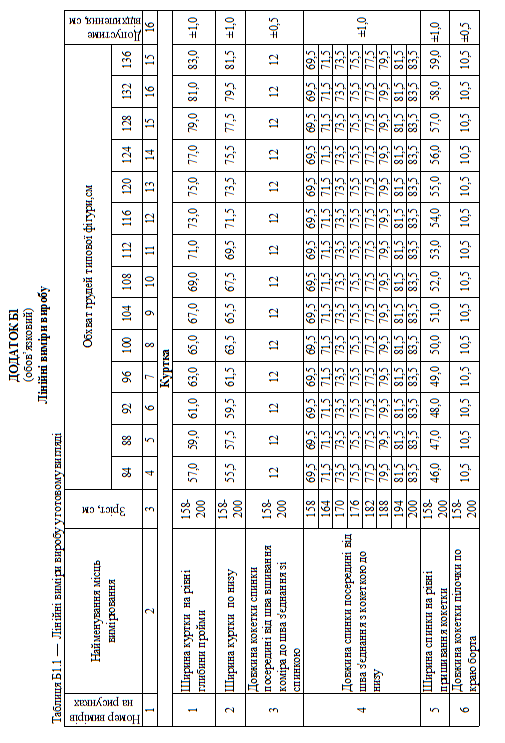 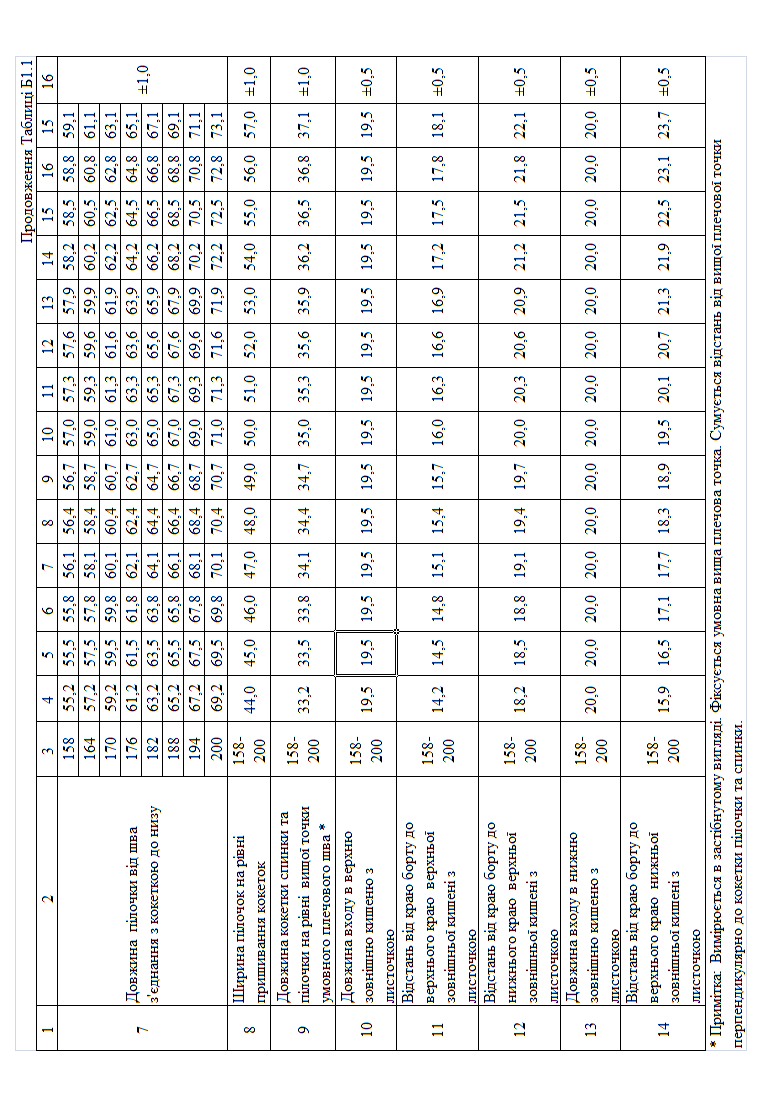 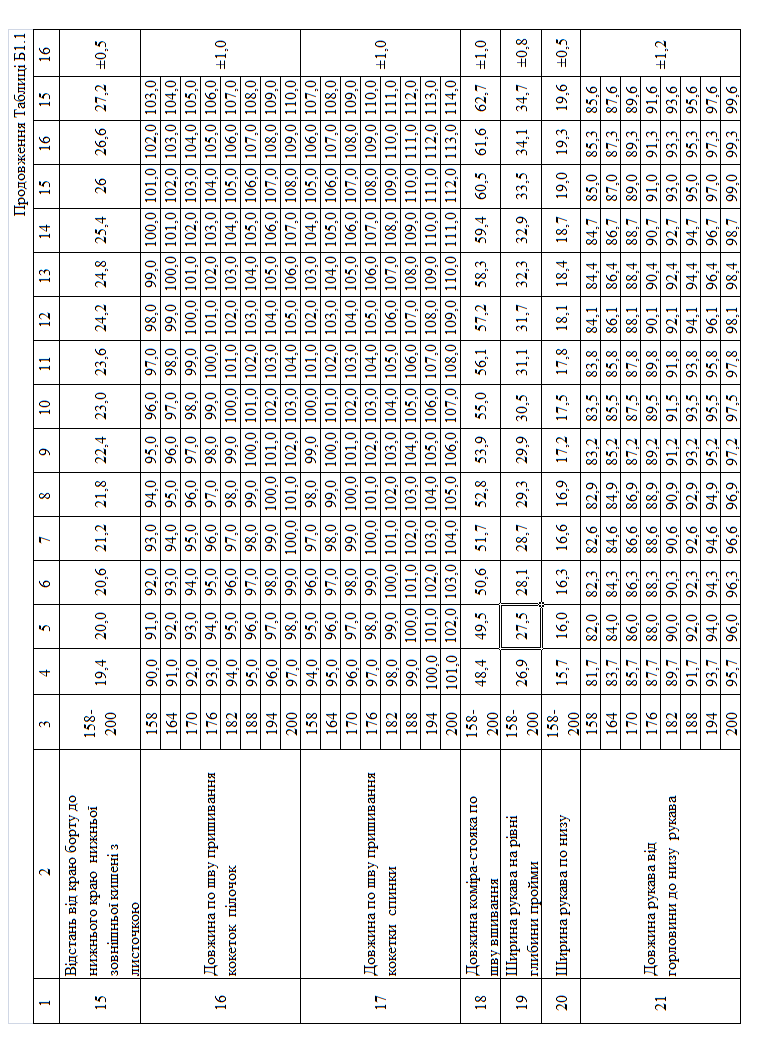 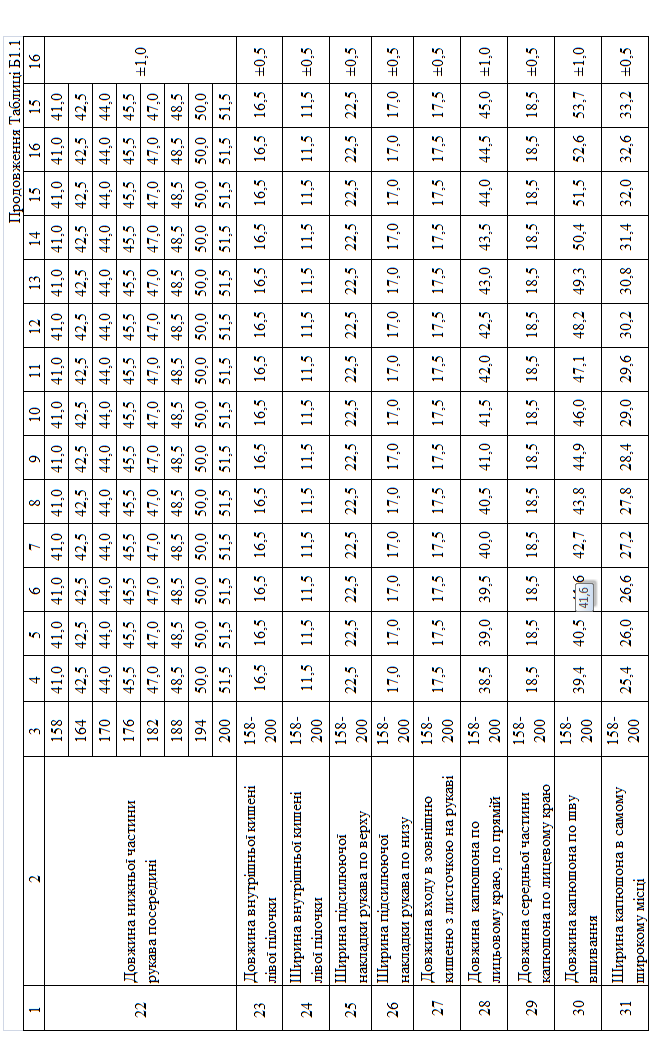 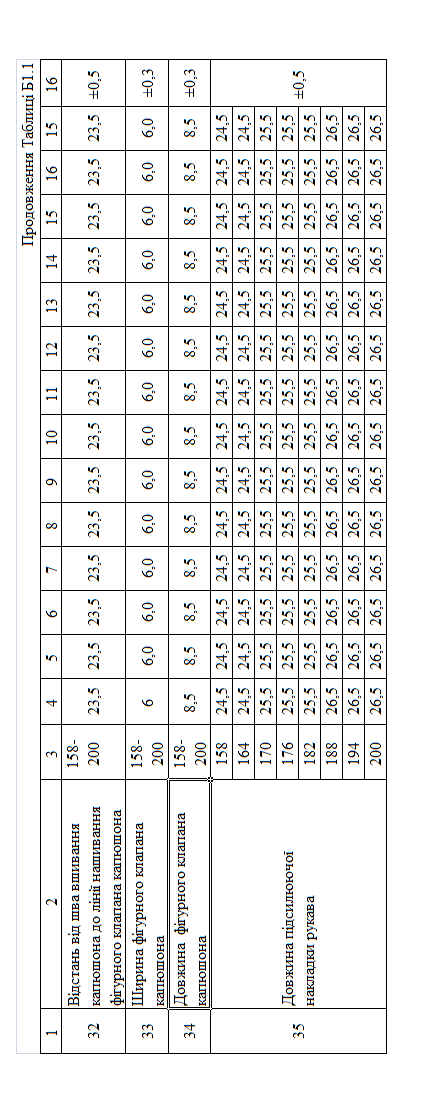 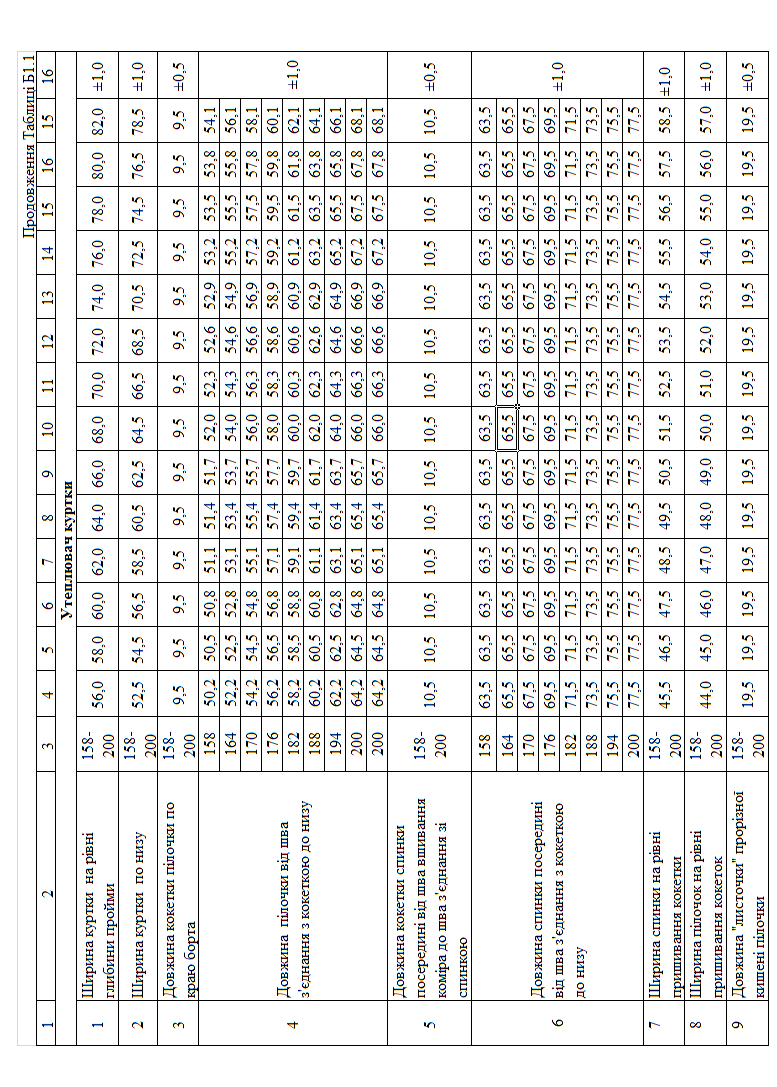 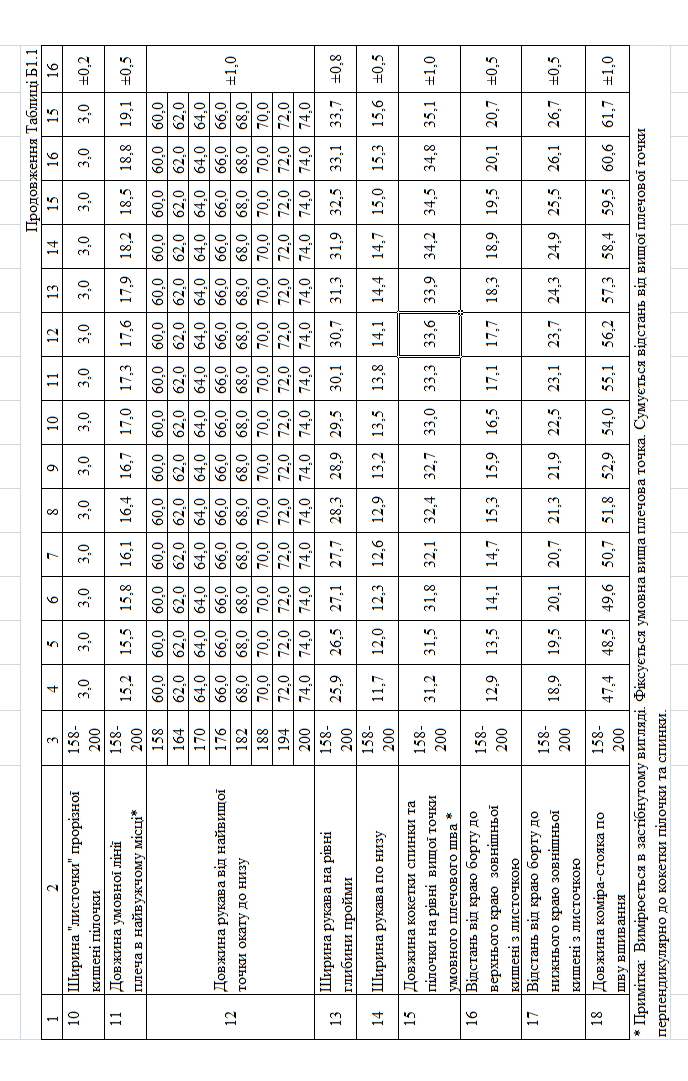 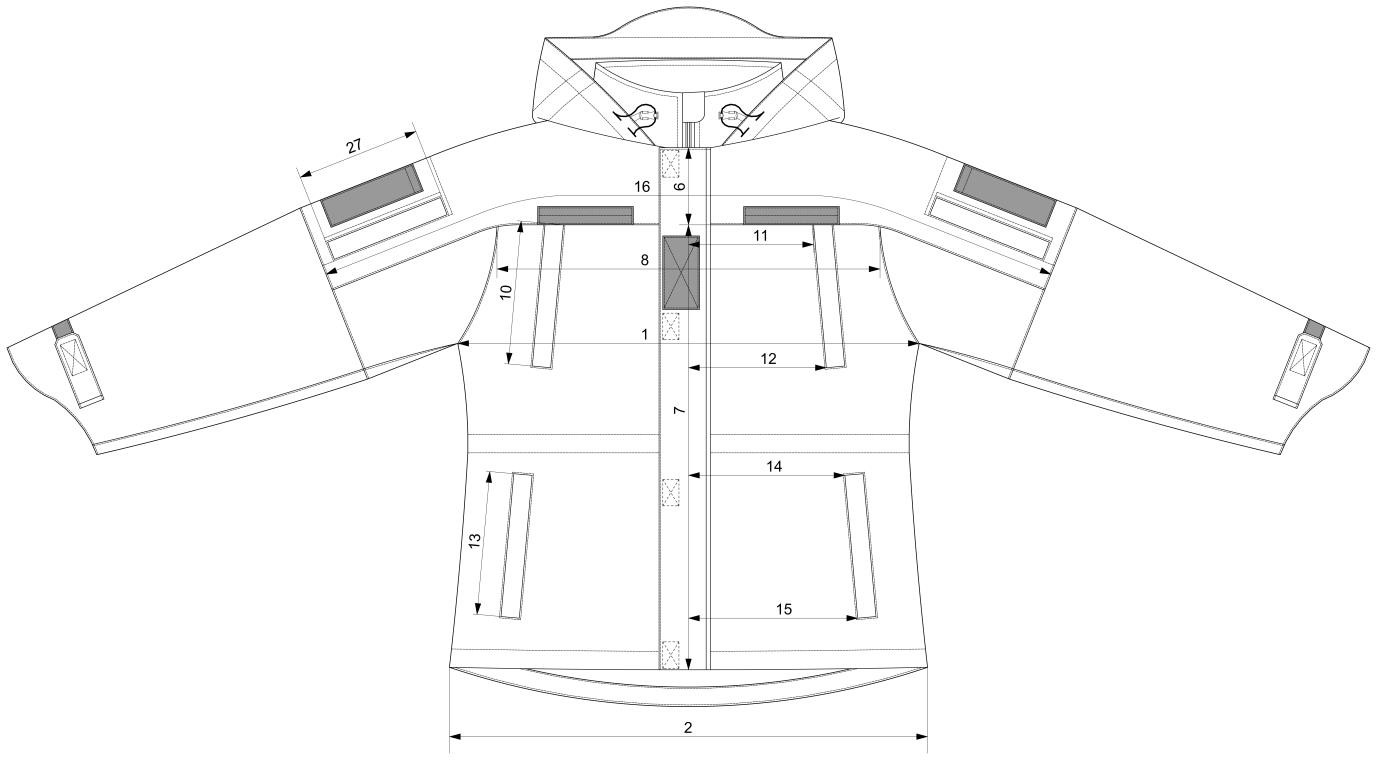 Рисунок Б1.1 — Лінійні виміри куртки (вигляд спереду)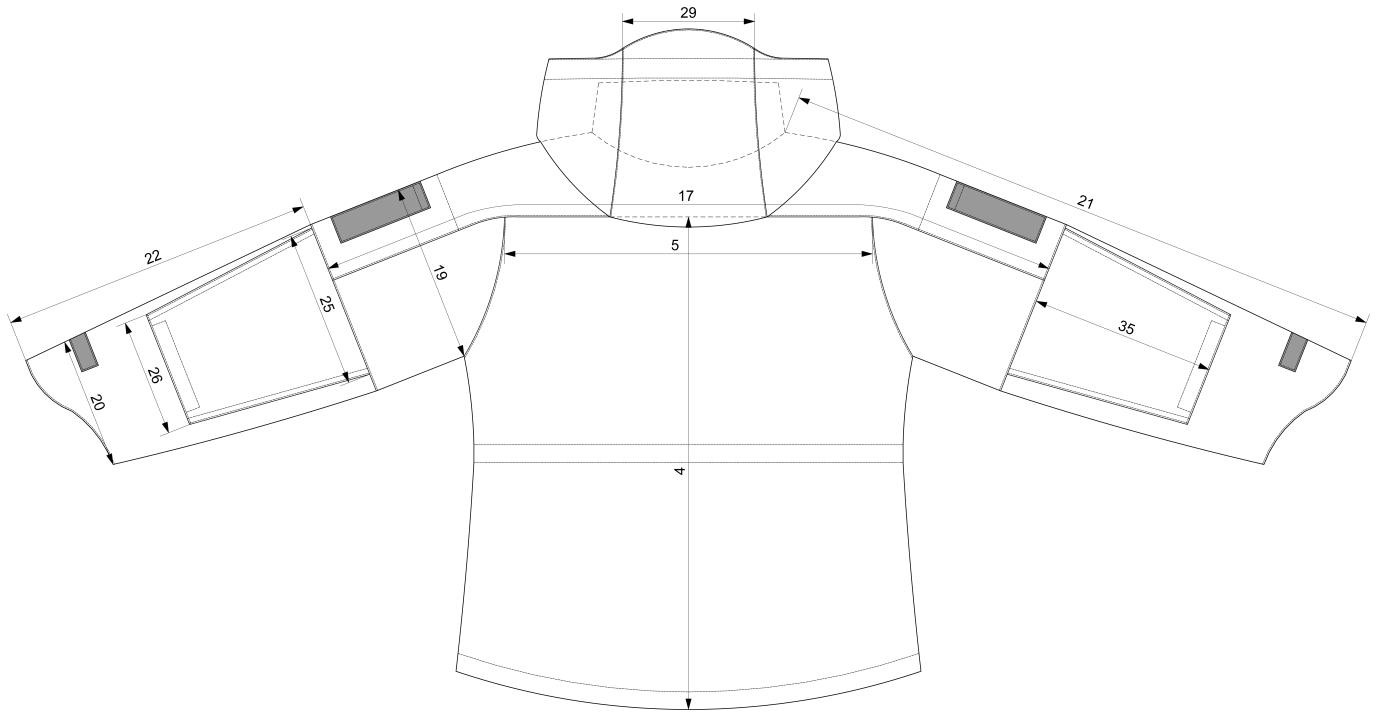 Рисунок Б1.2 — Лінійні виміри виробу куртки (вигляд ззаду)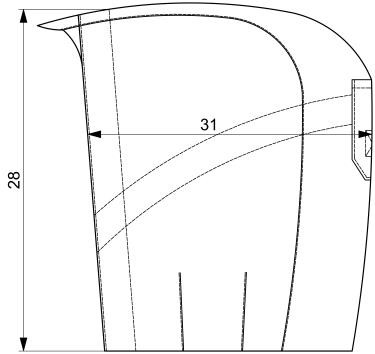 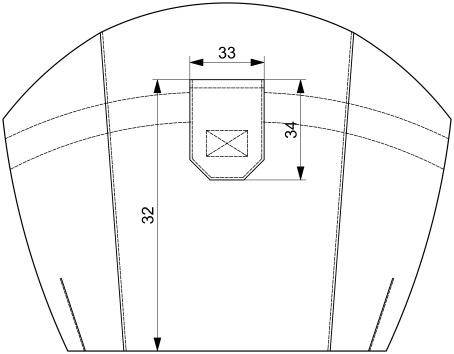 Рисунок Б1.3 — Лінійні виміри капюшону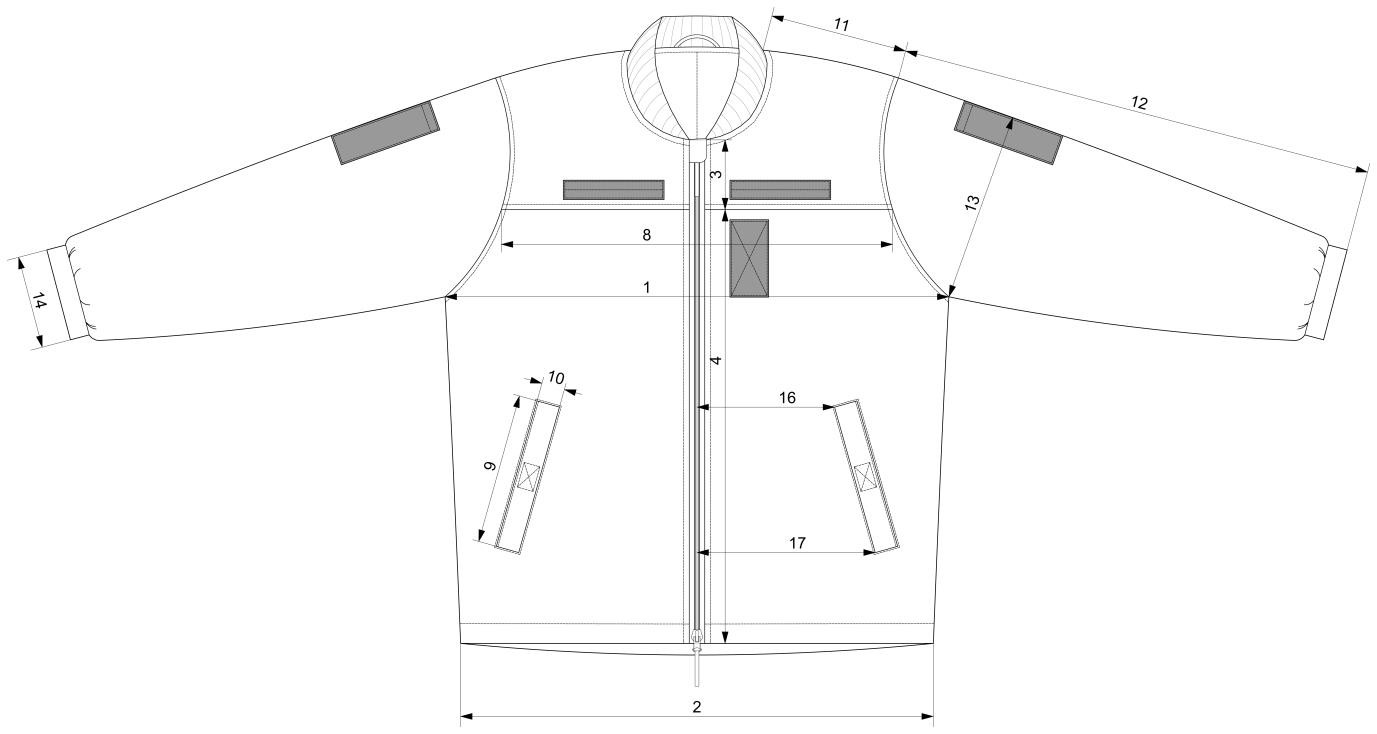 Рисунок Б1.4 — Лінійні виміри виробу (вигляд спереду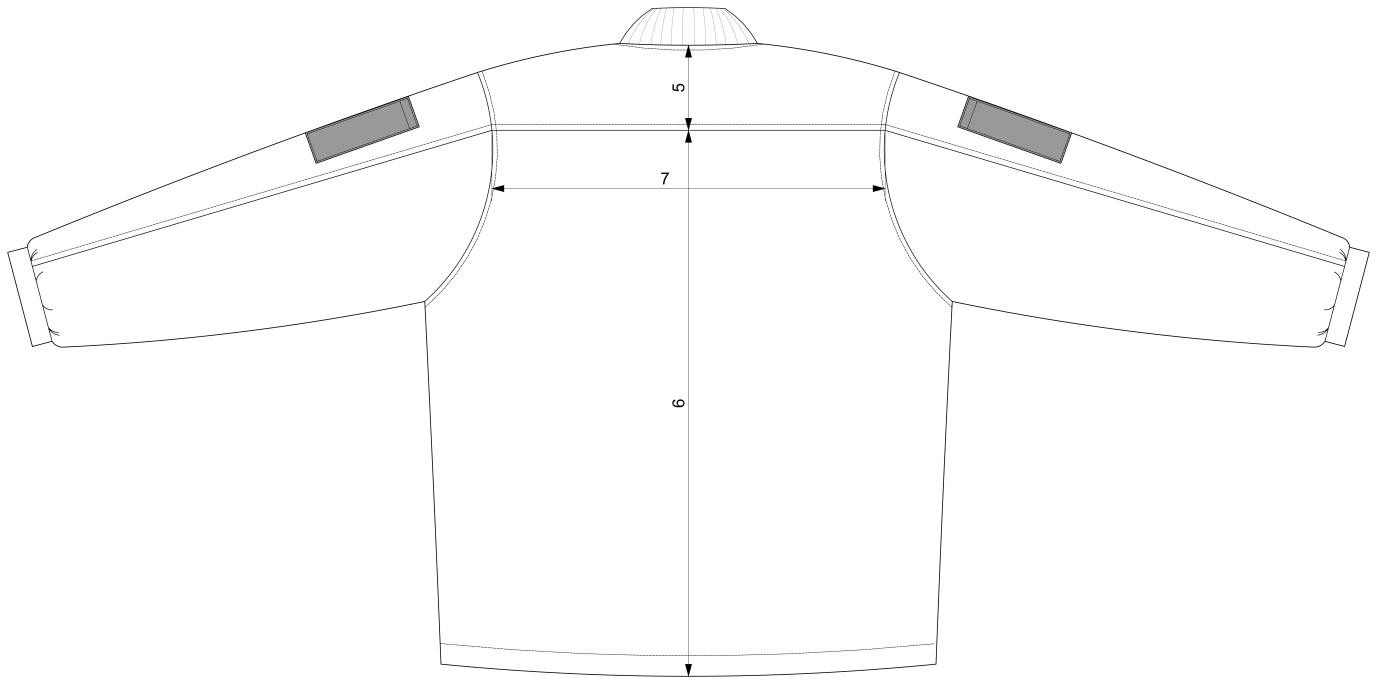 Рисунок Б1.5 — Лінійні виміри виробу (вигляд ззаду)ДОДАТОК Б2Специфікація деталей виробуДОДАТОК Б3Відповідність розмірів виробу розмірам НАТОТаблиця Б3.1 — Відповідність розмірів виробу розмірам НАТОДОДАТОК В1Вимоги до матеріалівДля виготовлення  комплекту куртки вітровологозахисної зимової дозволяється використовувати наступні матеріали:Таблиця В.1 — Тканина плащова гладкопофарбована або вибивна (камуфльована) з пінним мікропористим покриттямТаблиця В.2 — Тканина плащова.Синтетична двошарова тканина з водовідштовхувальним просоченням, що складається з тканини синтетичної плащової та трикотажного синтетичного полотна для виготовлення утеплювача курткиТаблиця В.3 — Тканина підкладкова синтетична гладкопофарбованаТаблиця В.4 — Застібка-блискавкаТаблиця В.5— Текстильна застібкаТаблиця В.6 — Неткане полотноПолотна повинні містити не менше 50% порожнинних первинний поліефірних волокон.Полотна повинні бути виготовлені термозкріпленим способом з використанням в якості твердих зв’язуючих бікомпонентного волокна або термоплавкого волокна з температурою плавлення до 130 0С.Полотна повинні бути виконані з двостороннім підплавленням для зменшення міграції волокон та зниження повітропроникності.Допускається використовувати неткане полотно у декілька шарів. Неткане полотно, яке використовується для шару утеплення рукавів куртки утеплювача, повинне мати поверхневу густину у межах від 150 до 200 г/м2.Міграція волокон через тканину верха утеплювача куртки не допускається.Пакет матеріалів для куртки утеплювача повинен забезпечувати повітропроникність не більше 50 дм3/м2*с згідно ГОСТ 12088.Пакет матеріалів для куртки утеплювача повинен забезпечувати сумарний тепловий опір не менше 0,52 та не більше 0,85 м2*0С/Вт згідно ГОСТ 20489. Для визначення сумарного теплового опору та повітропроникності пакету матеріалів вирізають проби із спинки виробу або із точених проб матеріалівТаблиця В.7 – В’язане трикотажне полотно гладкопофарбованеТаблиця В.8—Гладкопофарбоване трикотажне ворсове начісне полотно типу «фліс»Позначення документаНазваДСТУ ISO 5084:2004Текстиль.	Визначення	товщини	текстильнихматеріалів та виробів (ISO 5084:1996, IDT)ДСТУ ISO 12945-2:2005Матеріали текстильні. Визначення схильності тканини до поверхневої заворсованості поверхні та пілінговності. Частина 2. Модифікований метод Мартиндайля (ISO 12945-2:2000, IDT)ДСТУ ISO 6330-2001/ГОСТ ИСО6330-2002Текстиль.  Методи  домашнього  прання  та  сушіннядля	випробовування	текстильних	матеріалів	(ISO 6330:1984, IDT; ГОСТ ИСО 6330-2002, IDT)ДСТУ ISO 3758:2005Матеріали текстильні. Маркування символами щодо догляду (ISO 3758:1991, IDT)ДСТУ ISO 9237:2003Текстиль. Тканини. Визначання повітропроникності(ISO 9237:1995, IDT)ДСТУ ISO 5077-2001Матеріали текстильні. Метод визначання зміни лінійних розмірів після прання та сушіння (ISO 5077:1984, IDT)ДСТУ ISO 4915:2005Матеріали текстильні. Типи стібків. Класифікація та термінологія (ISO 4915:1991, IDT)ДСТУ ISO 4916:2005Матеріали  текстильні.  Типи  швів.  Класифікація  та термінологія (ІSO 4916:1991, ІDT)ДСТУ ISO 14184-1:2007Матеріали текстильні. Визначення формальдегіду (метод водної витяжки). Частина 1. Вільний і гідролізований формальдегід (ISO 14184-1:1998, IDT)ДСТУ EN 12127:2009Матеріали текстильні. Тканини. Визначення маси наодиницю  площі  з  використанням  малих  проб  (EN 12127:1997, IDT)ГОСТ 14192-96Маркировка грузивТС А01XJ.31137- 063:2018 (01)Технічна	специфікація	Міністерства	оборони України “Нитки швейні”Види предметаУмовна назва кольоруВид 1Зелений (Olive green)Вид 2Жовто-коричневий (Coyote)Вид 3Чорний (Black)Вид 4Білий (White)Примітка 1. Відповідність кольору визначається шляхом порівняння з затвердженими в установленому порядку зразками.Примітка  2.  Заміни  кольорів  основного  матеріалу  дозволяються  лише  за  попереднім погодженням із замвником.Примітка 1. Відповідність кольору визначається шляхом порівняння з затвердженими в установленому порядку зразками.Примітка  2.  Заміни  кольорів  основного  матеріалу  дозволяються  лише  за  попереднім погодженням із замвником.Примітка 1. Відповідність кольору визначається шляхом порівняння з затвердженими в установленому порядку зразками.Примітка  2.  Заміни  кольорів  основного  матеріалу  дозволяються  лише  за  попереднім погодженням із замвником.Обхват голови, смІнтервал обхвату голови, смУмовна познака розміру54від 53 до 54S55від 54 до 55S56від 55 до 56S57від 56 до 57S58від 57 до 58M59від 58 до 59M60від 59 до 60M61від 60 до 61L62від 61 до 62L63від 62 до 63L64від 63 до 64LПримітка  1.  Предмет	інших  розмірів  можуть  виготовлятися  за  вимогою замовника.Примітка 2. Відсоткове співвідношення розмірів предметів, які замовляються, встановлюється замовником.Примітка  1.  Предмет	інших  розмірів  можуть  виготовлятися  за  вимогою замовника.Примітка 2. Відсоткове співвідношення розмірів предметів, які замовляються, встановлюється замовником.Примітка  1.  Предмет	інших  розмірів  можуть  виготовлятися  за  вимогою замовника.Примітка 2. Відсоткове співвідношення розмірів предметів, які замовляються, встановлюється замовником.Назва виміруПозначенняРозмір предметаРозмір предметаРозмір предметаДопуски, мм +/-Назва виміруПозначення54-5758-6061-64Допуски, мм +/-Висота предмета, ммН2202272355Ширина предмета , ммL2602752955Висота купола, ммНк1251321403Висота бортика, ммНf8080803Назва виміруПозначенняРозмір предметаРозмір предметаРозмір предметаДопуски,мм +/-Назва виміруПозначення54-5758-6061-64Допуски,мм +/-Висота предмета, ммН2202272355Ширина предмета, ммL2602752955Висота купола, ммНк1251321403Висота бортика, ммНf8080803№ з/пНазва матеріалу та фурнітуриПосилання1.Тканина гладкопофарбова трикотажна ворсова начісна полотно типу “фліс”Підпункт 3.1.5.2. цих технічних вимог2.Нитки швейніПідпункт 3.1.5.3. цих технічних вимог№ з/пНазва показника, одиниця вимірюванняНормаНормаМетодика перевіркиМетодика перевіркиМетодика перевірки12334441.Сировинний склад, поліефір, %100100ДСТУ 4057ДСТУ 4057ДСТУ 40572.Поверхня матеріалу: лицьовавиворітнаначісне начісненачісне начіснеВізуальноВізуальноВізуально3.Поверхнева густина, г/м2Поверхнева густина, г/м2250 ± 20 %250 ± 20 %ДСТУ EN 121274.Розривне навантаження за петельними стовпчиками, Н, не меншеРозривне навантаження за петельними стовпчиками, Н, не менше300300Методика наведена у [1]додатку 45.Розтяжність по ширині (за петельними рядками) при навантажені 6Н, %Розтяжність по ширині (за петельними рядками) при навантажені 6Н, %I - група(від 15 до 40)I - група(від 15 до 40)Методика наведена у [1]додатку 46.Зміна лінійних розмірів після 3 циклів прання та сушіння (режим прання 6А при 40°С, режим сушіння С), %, не більше:за петельними стовпчиками за петельними рядкамиЗміна лінійних розмірів після 3 циклів прання та сушіння (режим прання 6А при 40°С, режим сушіння С), %, не більше:за петельними стовпчиками за петельними рядками5555ДСТУ ISO 6330ДСТУ ISO 5077ДСТУ ISO 50777.Повітропроникність, дм3 /м2c,не меншеПовітропроникність, дм3 /м2c,не менше500500ДСТУ ISO 92378.Схильність до пілінговності лицьового та зворотного шару, бали, не менше (категорія 3а, етап 4):до пранняпісля 3 циклів прання згідно з ДСТУ ISO 6330, метод 2АСхильність до пілінговності лицьового та зворотного шару, бали, не менше (категорія 3а, етап 4):до пранняпісля 3 циклів прання згідно з ДСТУ ISO 6330, метод 2А3333ДСТУ ISO 12945-2ДСТУ ISO 12945-29.Коефіцієнт теплозбереження – сумарний тепловий опір, (м2 Со/Вт) не меншеКоефіцієнт теплозбереження – сумарний тепловий опір, (м2 Со/Вт) не менше0,250,25Методика наведена у [2]додатку 410.Тривкість забарвлення (кольору) до дії, не менше, бал:прання1, згідно з ДСТУ ISO 6330, метод 2Атертя сухого тертя мокрогосвітлаТривкість забарвлення (кольору) до дії, не менше, бал:прання1, згідно з ДСТУ ISO 6330, метод 2Атертя сухого тертя мокрогосвітла44344434ДСТУ ISO 105-С06ДСТУ ISO 105-X12 ДСТУ ISO 105-X12ДСТУ ISO 105-B0211.Вміст вільного і здатного частково виділятися формальдегіду, мкг/г, не більшеВміст вільного і здатного частково виділятися формальдегіду, мкг/г, не більше7575ДСТУ ISO 14184-112.Товщина полотна, мм, не меншеТовщина полотна, мм, не менше3,83,8ДСТУ ISO 5084Умовне позначення розміру предметаРозмір 1Розмір 2Обхват кисті правої руки, мм200-230230-260Примітка 1. Предмети інших розмірів виготовляються за вимогою замовника.Примітка 2. Відсоткове співвідношення розмірів встановлюється замовником.Примітка 1. Предмети інших розмірів виготовляються за вимогою замовника.Примітка 2. Відсоткове співвідношення розмірів встановлюється замовником.Примітка 1. Предмети інших розмірів виготовляються за вимогою замовника.Примітка 2. Відсоткове співвідношення розмірів встановлюється замовником.Вид предметаУмовна назва кольоруВид 1CoyoteВид 2Olive greenВид 3BlackПримітка 1. Відповідність кольору визначається шляхом порівняння із затвердженими зразками.Примітка 2. Предмети інших кольорів можуть виготовлятися за вимогою замовника. Відхилення кольорів предмета повинні бути попередньо погоджені із замовником.Примітка 1. Відповідність кольору визначається шляхом порівняння із затвердженими зразками.Примітка 2. Предмети інших кольорів можуть виготовлятися за вимогою замовника. Відхилення кольорів предмета повинні бути попередньо погоджені із замовником.№ з/пНазва матеріалу та фурнітуриПідпункт, в якому зазначені вимоги до матеріалу1.Гладкопофарбоване трикотажне ворсове начісне полотно типу “фліс”Підпункт 3.1.6.2 цих вимог2.ЗамшаПідпункт 3.1.6.3 цих вимог3.Гладкопофарбоване комбіноване трикотажне полотноПідпункт 3.1.6.4 цих вимог4.Стрічка еластичнаПідпункт 3.1.6.5 цих вимог5.Плетений шнурПідпункт 3.1.6.6 цих вимог6.Текстильна тасьмаПідпункт 3.1.6.7 цих вимог7.Фіксатор шнураПідпункт 3.1.6.8 цих вимог8.Сітка синтетичнаПідпункт 3.1.6.9 цих вимог9.Нитки швейніПідпункт 3.1.6.10 цих вимог№ з/пНазва показника, одиниця вимірюванняНормаМетодика перевірки12341.Склад сировини поліестер, %100ДСТУ 40572.Поверхнева густина, г/м²250 ± 20ДСТУ EN 121273.Розтяжність по ширині (за петельними рядками)при навантаженні 6НI – група (від 15%до 40%)Згідно з [1]додатку 74.Розривне зусилля по довжині (за петельним стовпчиками), не менше, Н300Згідно з [1]додатку 75.Зміна лінійних розмірів по довжині (за петельними стовпчиками) та по ширині (за петельними рядками) після 3 циклів прання тасушіння (режим прання 6А при 40°С, режим сушіння Е), %, не більше5ДСТУ ГОСТ ИСО3759ДСТУ ISO 5077ДСТУ ISO 63306.Повітропроникність, мм/с (дм3/м2с) при тиску 50 Па, не менше400ДСТУ ISO 92377.Гігроскопічність, не більше, %2Згідно з [2]додатку 78.Схильність до пілінгованості) з лицьової сторони, (2000 циклів не менше), бал, не менше3ДСТУ ISO 12945-29.Вміст вільного і здатного частково виділятися формальдегіду, не більше, мкг/г75ДСТУ ISO 14184-1Ступінь тривкості фарбовання до фізико-хімічних впливів:Ступінь тривкості фарбовання до фізико-хімічних впливів:Ступінь тривкості фарбовання до фізико-хімічних впливів:10.прання (при 40°С) (зміна початкового пофарбування/забарвлення білого бавовняного матеріалу), бали, не менше4ДСТУ ISO 105-С0611.“поту”, (зміна початкового пофарбування/забарвлення білого бавовняногоматеріалу), бали, не менше4/4ДСТУ ISO 105-E0412.сухого тертя (забарвлення білого бавовняного матеріалу), бали, не менше4ДСТУ ISO 105-X1214.мокре тертя (забарвлення білого бавовняного матеріалу), бали, не менше3ДСТУ ISO 105-X12№ з/пНазва показника, одиниця вимірюванняНормаМетодика перевірки1.Товщина, мм0,5 ‒ 1,1ДСТУ ISO 2589 абозгідно з [7] додатку 72.Масова	частка	вологи,	%,	не більше16Згідно з [3] додатку 73.Масова частка золи, %, не більше10Згідно з [4] додатку 74.Масова частка речовин, екстрагованих	органічними розчинниками, %, не менше3Згідно з [5] додатку 75.Межа міцності при розтягуванні, 10 МПа, не менше1Згідно з [6] додатку 76.Стійкість пофарбування до дії сухого та мокрого тертяЗабарвлення тканини та осипання барвника не дозволяєтьсяЗгідно з [8] додатку 7Найменування показникаЗначення показниківНормативна документація123Склад	сировини	матеріалу	лицьового шару, %:вовна акрил30 ± 370 ± 3ДСТУ 4057Поверхнева густина, г/м2310 ± 10ДСТУ EN 12127Розривне	зусилля	по	довжині	(за петельними стовпчиками), Н, не менше300Згідно з [1] додатку 7Зміна лінійних розмірів по довжині (за петельними стовчикам) та по ширині (за петельними рядками) після мокрих обробок (машинне прання, 40ºС, 3 цикли), %± 5ДСТУ ISO 5077ДСТУ ISO 6330Гігроскопічність, %, не більше7Згідно з [2] додатку 7Ступінь тривкості пофарбування до фізико-хімічних впливів:Ступінь тривкості пофарбування до фізико-хімічних впливів:Ступінь тривкості пофарбування до фізико-хімічних впливів:прання (при 40°С), (зміна початкового пофарбування/забарвлення	білого бавовняного матеріалу), бали, не менше4ДСТУ ISO 105-С06“поту”,	(зміна	початкового пофарбування/забарвлення		білого бавовняного матеріалу), бали, не менше4/4ДСТУ ISO 105-Е04сухого	тертя,	(забарвлення	білого бавовняного матеріалу), бали, не менше4ДСТУ ISO 105-Х12Позначення виміруРозмір предметаРозмір предметаДопустиме відхилення, ммПозначення вимірурозмір 1розмір 2+/‒а, мм2652755b, мм2302605c, мм1151155d, мм80855e, мм90955f, мм85905g, мм70755ПозначенняНазва строчки1Пряма однолінійна човникова строчка (код стібка 301)2Двониткова однолінійна зигзагоподібна човникова строчка (код стібка 304)3Одноголкова, двоголкова пряма дволінійна човникова строчка (код стібка301. 301)Технічні вимоги на сорочку та кальсони (далі за текстом комплект), а також на їх складові частини та матеріалиКомплект входить до складу єдиного комплекту, підходить для військовослужбовців Збройних Сил України, інших військових формувань, правоохоронних органів та призначений для експлуатації в теплу пору року для утеплення торсу та нижніх кінцівок, забезпечує вивід вологи з поверхні  тіла назовні.Предмет за зовнішнім виглядом, конструкцією, розмірами, комплектацією, асортиментом матеріалів, а також інших складових частин та матеріалів, що використовуються для його виготовлення, та якістю виготовлення повинен відповідати вимогам цих технічних вимог та зразку-еталону.Технічні вимогиТехнічні характеристики комплектуКомплект (див. рис.1) за конструкцією, розмірами, зовнішнім виглядом, номенклатурою матеріалів та якістю виготовлення повинен відповідати вимогам цих технічних вимог та зразку- еталону, затвердженому в установленому порядку згідно з ГОСТ 15.007.Комплект поставкиДо комплекту постачання входять:сорочка демісезонна– 1 шт;кальсони демісезонні– 1 шт;Основні параметриРозміри предметаЗа розмірами предмет повинен відповідати типовим фігурам військовослужбовців відповідно до ГОСТ 23167 та Таблиці 2.1 цих технічних вимог. Відсоткове співвідношення розмірів предметів, які замовляються, встановлюється замовником.Таблиця 2.1 — Позначення розмірів предметаТехнічні вимоги на сорочку та кальсони (далі за текстом комплект), а також на їх складові частини та матеріалиКомплект входить до складу єдиного комплекту, підходить для військовослужбовців Збройних Сил України, інших військових формувань, правоохоронних органів та призначений для експлуатації в теплу пору року для утеплення торсу та нижніх кінцівок, забезпечує вивід вологи з поверхні  тіла назовні.Предмет за зовнішнім виглядом, конструкцією, розмірами, комплектацією, асортиментом матеріалів, а також інших складових частин та матеріалів, що використовуються для його виготовлення, та якістю виготовлення повинен відповідати вимогам цих технічних вимог та зразку-еталону.Технічні вимогиТехнічні характеристики комплектуКомплект (див. рис.1) за конструкцією, розмірами, зовнішнім виглядом, номенклатурою матеріалів та якістю виготовлення повинен відповідати вимогам цих технічних вимог та зразку- еталону, затвердженому в установленому порядку згідно з ГОСТ 15.007.Комплект поставкиДо комплекту постачання входять:сорочка демісезонна– 1 шт;кальсони демісезонні– 1 шт;Основні параметриРозміри предметаЗа розмірами предмет повинен відповідати типовим фігурам військовослужбовців відповідно до ГОСТ 23167 та Таблиці 2.1 цих технічних вимог. Відсоткове співвідношення розмірів предметів, які замовляються, встановлюється замовником.Таблиця 2.1 — Позначення розмірів предметаТехнічні вимоги на сорочку та кальсони (далі за текстом комплект), а також на їх складові частини та матеріалиКомплект входить до складу єдиного комплекту, підходить для військовослужбовців Збройних Сил України, інших військових формувань, правоохоронних органів та призначений для експлуатації в теплу пору року для утеплення торсу та нижніх кінцівок, забезпечує вивід вологи з поверхні  тіла назовні.Предмет за зовнішнім виглядом, конструкцією, розмірами, комплектацією, асортиментом матеріалів, а також інших складових частин та матеріалів, що використовуються для його виготовлення, та якістю виготовлення повинен відповідати вимогам цих технічних вимог та зразку-еталону.Технічні вимогиТехнічні характеристики комплектуКомплект (див. рис.1) за конструкцією, розмірами, зовнішнім виглядом, номенклатурою матеріалів та якістю виготовлення повинен відповідати вимогам цих технічних вимог та зразку- еталону, затвердженому в установленому порядку згідно з ГОСТ 15.007.Комплект поставкиДо комплекту постачання входять:сорочка демісезонна– 1 шт;кальсони демісезонні– 1 шт;Основні параметриРозміри предметаЗа розмірами предмет повинен відповідати типовим фігурам військовослужбовців відповідно до ГОСТ 23167 та Таблиці 2.1 цих технічних вимог. Відсоткове співвідношення розмірів предметів, які замовляються, встановлюється замовником.Таблиця 2.1 — Позначення розмірів предметаТехнічні вимоги на сорочку та кальсони (далі за текстом комплект), а також на їх складові частини та матеріалиКомплект входить до складу єдиного комплекту, підходить для військовослужбовців Збройних Сил України, інших військових формувань, правоохоронних органів та призначений для експлуатації в теплу пору року для утеплення торсу та нижніх кінцівок, забезпечує вивід вологи з поверхні  тіла назовні.Предмет за зовнішнім виглядом, конструкцією, розмірами, комплектацією, асортиментом матеріалів, а також інших складових частин та матеріалів, що використовуються для його виготовлення, та якістю виготовлення повинен відповідати вимогам цих технічних вимог та зразку-еталону.Технічні вимогиТехнічні характеристики комплектуКомплект (див. рис.1) за конструкцією, розмірами, зовнішнім виглядом, номенклатурою матеріалів та якістю виготовлення повинен відповідати вимогам цих технічних вимог та зразку- еталону, затвердженому в установленому порядку згідно з ГОСТ 15.007.Комплект поставкиДо комплекту постачання входять:сорочка демісезонна– 1 шт;кальсони демісезонні– 1 шт;Основні параметриРозміри предметаЗа розмірами предмет повинен відповідати типовим фігурам військовослужбовців відповідно до ГОСТ 23167 та Таблиці 2.1 цих технічних вимог. Відсоткове співвідношення розмірів предметів, які замовляються, встановлюється замовником.Таблиця 2.1 — Позначення розмірів предметаТехнічні вимоги на сорочку та кальсони (далі за текстом комплект), а також на їх складові частини та матеріалиКомплект входить до складу єдиного комплекту, підходить для військовослужбовців Збройних Сил України, інших військових формувань, правоохоронних органів та призначений для експлуатації в теплу пору року для утеплення торсу та нижніх кінцівок, забезпечує вивід вологи з поверхні  тіла назовні.Предмет за зовнішнім виглядом, конструкцією, розмірами, комплектацією, асортиментом матеріалів, а також інших складових частин та матеріалів, що використовуються для його виготовлення, та якістю виготовлення повинен відповідати вимогам цих технічних вимог та зразку-еталону.Технічні вимогиТехнічні характеристики комплектуКомплект (див. рис.1) за конструкцією, розмірами, зовнішнім виглядом, номенклатурою матеріалів та якістю виготовлення повинен відповідати вимогам цих технічних вимог та зразку- еталону, затвердженому в установленому порядку згідно з ГОСТ 15.007.Комплект поставкиДо комплекту постачання входять:сорочка демісезонна– 1 шт;кальсони демісезонні– 1 шт;Основні параметриРозміри предметаЗа розмірами предмет повинен відповідати типовим фігурам військовослужбовців відповідно до ГОСТ 23167 та Таблиці 2.1 цих технічних вимог. Відсоткове співвідношення розмірів предметів, які замовляються, встановлюється замовником.Таблиця 2.1 — Позначення розмірів предметаТехнічні вимоги на сорочку та кальсони (далі за текстом комплект), а також на їх складові частини та матеріалиКомплект входить до складу єдиного комплекту, підходить для військовослужбовців Збройних Сил України, інших військових формувань, правоохоронних органів та призначений для експлуатації в теплу пору року для утеплення торсу та нижніх кінцівок, забезпечує вивід вологи з поверхні  тіла назовні.Предмет за зовнішнім виглядом, конструкцією, розмірами, комплектацією, асортиментом матеріалів, а також інших складових частин та матеріалів, що використовуються для його виготовлення, та якістю виготовлення повинен відповідати вимогам цих технічних вимог та зразку-еталону.Технічні вимогиТехнічні характеристики комплектуКомплект (див. рис.1) за конструкцією, розмірами, зовнішнім виглядом, номенклатурою матеріалів та якістю виготовлення повинен відповідати вимогам цих технічних вимог та зразку- еталону, затвердженому в установленому порядку згідно з ГОСТ 15.007.Комплект поставкиДо комплекту постачання входять:сорочка демісезонна– 1 шт;кальсони демісезонні– 1 шт;Основні параметриРозміри предметаЗа розмірами предмет повинен відповідати типовим фігурам військовослужбовців відповідно до ГОСТ 23167 та Таблиці 2.1 цих технічних вимог. Відсоткове співвідношення розмірів предметів, які замовляються, встановлюється замовником.Таблиця 2.1 — Позначення розмірів предметаТехнічні вимоги на сорочку та кальсони (далі за текстом комплект), а також на їх складові частини та матеріалиКомплект входить до складу єдиного комплекту, підходить для військовослужбовців Збройних Сил України, інших військових формувань, правоохоронних органів та призначений для експлуатації в теплу пору року для утеплення торсу та нижніх кінцівок, забезпечує вивід вологи з поверхні  тіла назовні.Предмет за зовнішнім виглядом, конструкцією, розмірами, комплектацією, асортиментом матеріалів, а також інших складових частин та матеріалів, що використовуються для його виготовлення, та якістю виготовлення повинен відповідати вимогам цих технічних вимог та зразку-еталону.Технічні вимогиТехнічні характеристики комплектуКомплект (див. рис.1) за конструкцією, розмірами, зовнішнім виглядом, номенклатурою матеріалів та якістю виготовлення повинен відповідати вимогам цих технічних вимог та зразку- еталону, затвердженому в установленому порядку згідно з ГОСТ 15.007.Комплект поставкиДо комплекту постачання входять:сорочка демісезонна– 1 шт;кальсони демісезонні– 1 шт;Основні параметриРозміри предметаЗа розмірами предмет повинен відповідати типовим фігурам військовослужбовців відповідно до ГОСТ 23167 та Таблиці 2.1 цих технічних вимог. Відсоткове співвідношення розмірів предметів, які замовляються, встановлюється замовником.Таблиця 2.1 — Позначення розмірів предметаВиди комплектуКомплект виготовляється в трьох видах, які відрізняються один від одного кольором основного матеріалу. Види комплекту визначені у Таблиці 2.2.Таблиця 2.2 — Кольори видів комплектуПримітка. Комплекти інших видів (кольорів) можуть виготовлятись за вимогою замовника.Примітка. Відповідність кольору визначається згідно затвердженого зразка.Конструкція комплектуа) конструкція сорочки демісезонної з кулірного полотна ( далі предмет 1)За  конструкцією  предмет  1  (відповідно  до  ГОСТ  17037)  є нижньою  сорочкою  з гладкофарбованого трикотажного бавовняного кулірного полотна.Предмет 1 складається з пілочки, спинки та рукавів.Пілочка суцільнокрійна.На  пілочці  з  лівої  сторони  на  рівні  лінії  грудей  розташований  логотип  ЗСУ  (див. рис. Г 1.1 Додатку Г).Спинка суцільнокрійна зі зміщеною лінією плеча у бік пілочки на (35±5) мм на рівні горловини та на (45±5) мм на рівні пройми.Рукав вшивний, одношовний, довгий, з манжетою. Манжет висотою в готовому вигляді (50±5)мм.Горловина предмету 1 оброблена обшивкою. Висота обшивки (15±5) мм.Низ	предмета	1	по	спинці	фігурний оброблений	швом	в	підгин. Ширина підгину (20±5) мм.б) конструкція кальсонів демісезонних з кулірного полотна (далі предмет 2)За  конструкцією  предмет  2  (відповідно  до  ГОСТ  17037)  є  кальсонами  з  бавовняного кулірного трикотажного полотна.Предмет складається з двох передньо-задніх половинок, двох деталей передньої ластовиці.На лівій передній половинці на рівні	лінії стегон розташований логотип ЗСУ (див. рис. Г 1.2 Додатку Г).Деталь ластовиці переходить на шов сидіння.Пояс суцільнокрійний з вшитою еластичною тасьмою.Низ предмета 2 з манжетами. Манжети висотою (70±5) мм.Лінійні виміриЗа	лінійними	вимірами	комплект	повинен	відповідати	вимірам,	наведеним	у Таблиця Б1 Додатку Б1 та у Таблиця Б2 Додатку Б2Зовнішній виглядЗа зовнішнім виглядом комплект повинен відповідати зразку-еталону та вигляду на рис.1 та рис.2.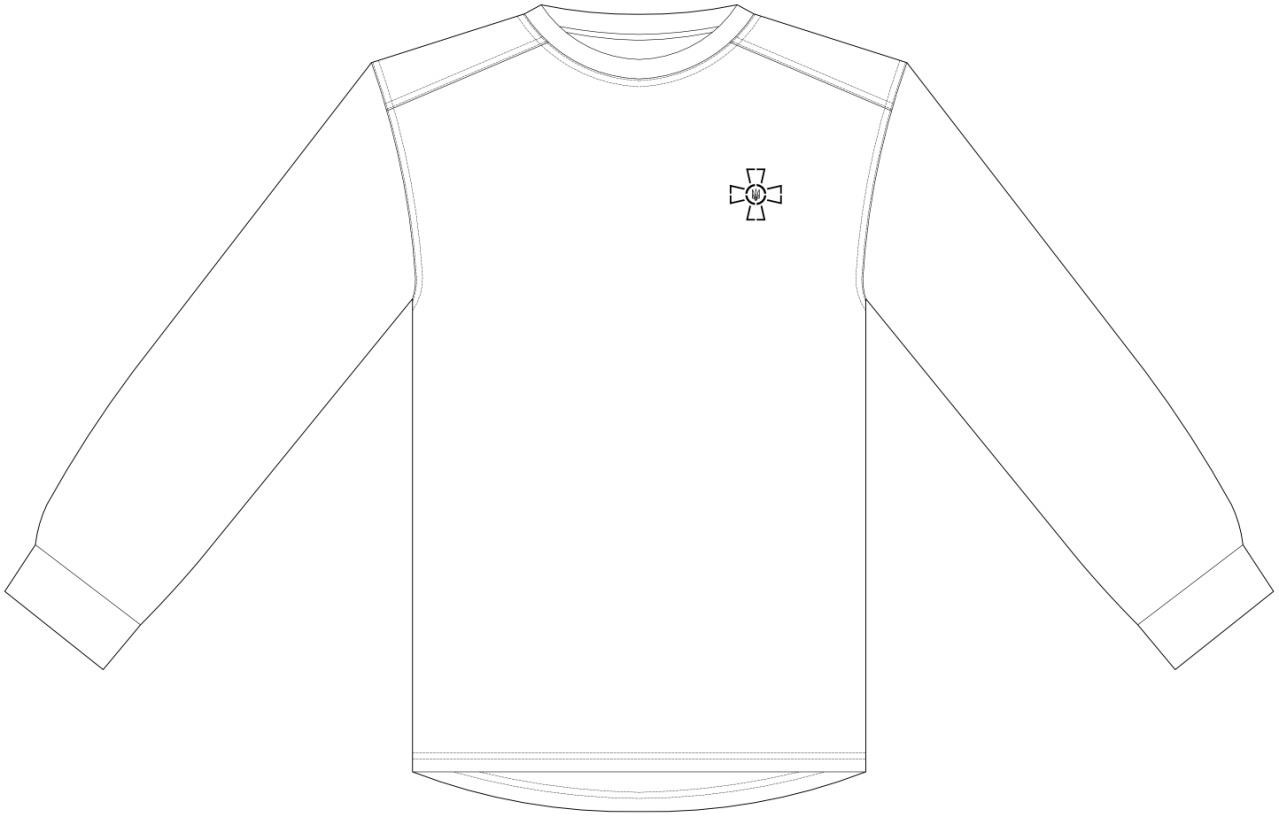 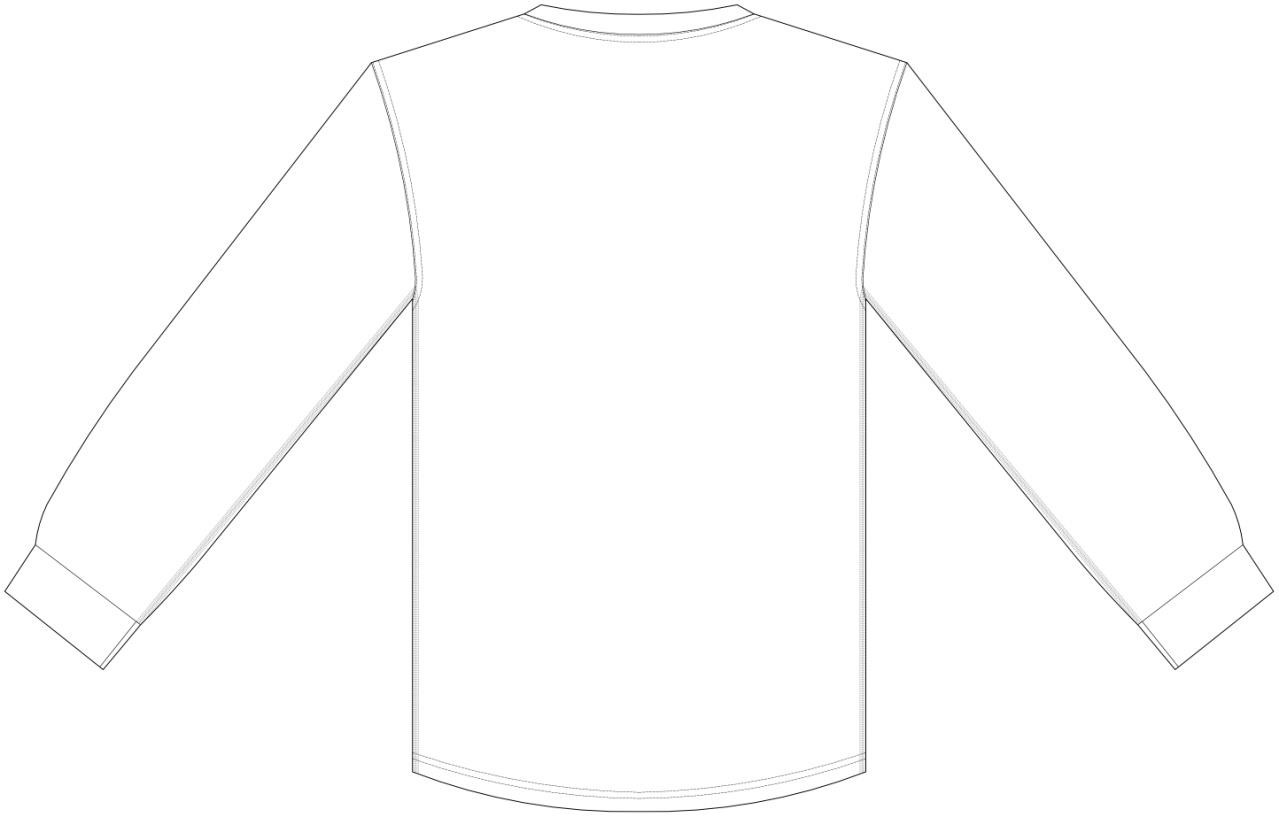 Рисунок 1 — Зовнішній вигляд предмета 1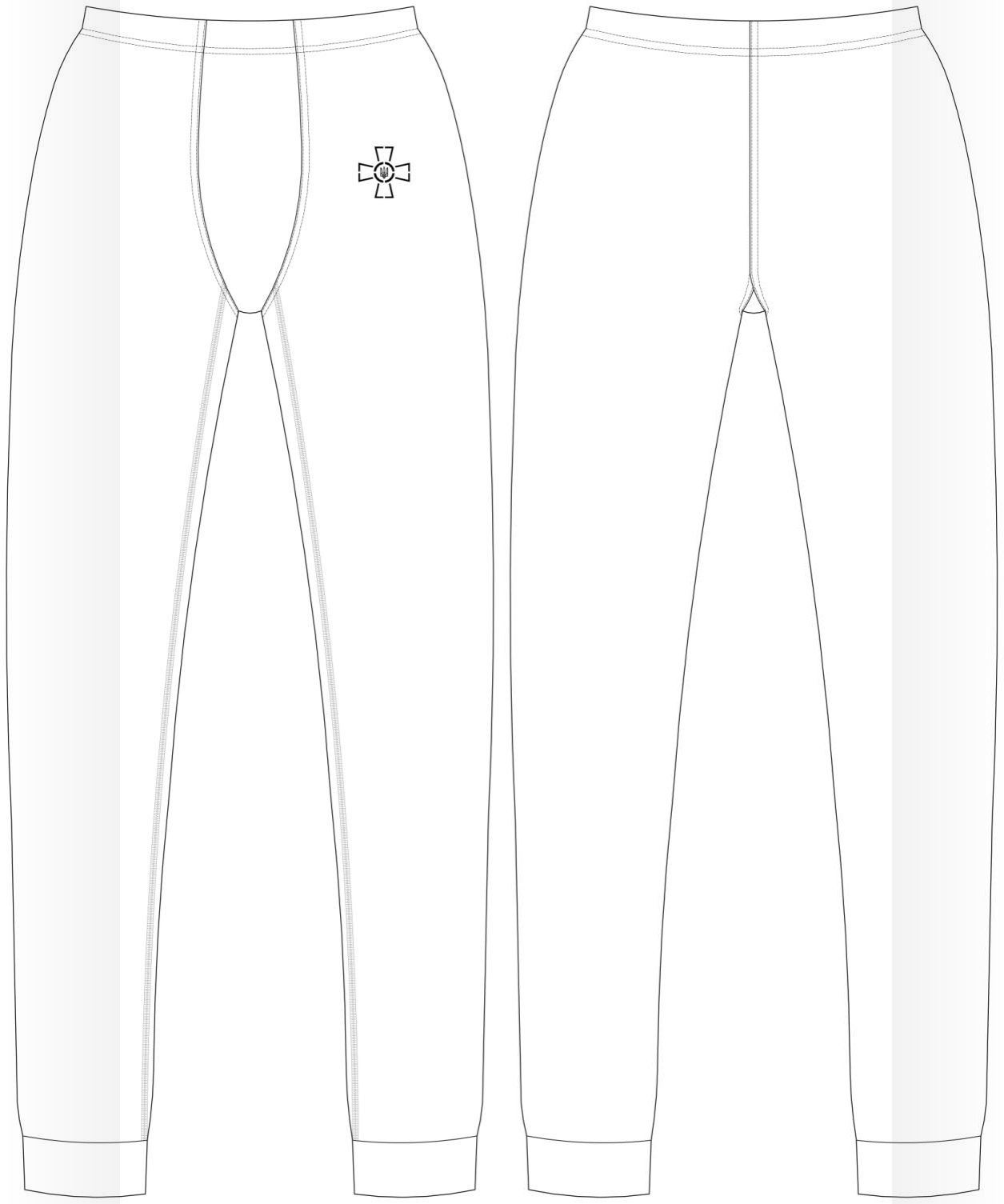 Рисунок 2 — Зовнішній вигляд предмета 2Вимоги до матеріалівОсновним матеріалом предмета є трикотажне гладкопофарбоване бавовняне кулірне полотно з поверхневою густиною не менше 160 г/м², яке виготовлене з гребінної пряжі з лінійною густиною сировини: бавовна 20 текс, еластин 2,2 текс згідно ГОСТ 10878. За якісними показниками матеріал повинен відповідати вимогам, які наведені у Таблиці В Додатку В та ГОСТ 28554.Тасьма еластична, яка використовується в поясі предмета 2 має ширину (30±3) мм.Всі шви виконуються синтетичними  поліефірними  або  змішаними  нитками  не нижче 30 текс, розривним навантаженням не менше 1200 сН (або аналогами) в тоні, який гармонує з кольором основного матеріалу, та відповідають вимогам ГОСТ 6309. Всі кінці швів, а також розриви швів, фіксуються зворотнім стібком або закріпкою.Всі елементи предмета мають тон основного кольору або знаходяться в його кольоровій гамі.Відхилення кольорів  комплекту  або   деяких   з   компонентів  предмета  мають   бути погоджені та затверджені замовником.За згодою замовника, при виготовленні комплекту, допускається застосування інших матеріалів, за якістю не нижче перелічених в пункті 2.6. та вказаних у Додатку В.Замовник може висувати додаткові вимоги до якості матеріалу.Основні вимоги до виготовлення та готового предметаКомплект виготовляють відповідно до вимог цих технічних вимог.Класифікація та види стібків, строчок і швів, що застосовуються для виготовлення комплекту - згідно з ДСТУ ISO 4915 та ДСТУ ISO 4916Класифікація строчок предмета та їх розміщення вказані в Додатку Б5 та Додатку Б6.Позначення деталей предмета, ескізи лекал деталей предмета надано в Додатку Б3, Додатку Б4, Додатку Б7 та Додатку Б8.Розмірні ознаки логотипу відповідно в Додатку Г.Колір логотипу для виду 1 та виду 2 чорний, для виду 3 - світло сірий (срібний).Комплект  виготовляється  без  поділу  на  ґатунки,  при  цьому  повинен  відповідати вимогам, що пред’являються до виробів першого ґатунку.При  узгодженні  з  замовником  допускається  змінювати  методи  обробки  без  зміни зовнішнього вигляду і параметрів комплекту.Санітарні вимоги 3.1.1. Предмет повинен відповідати вимогам які висуваються до предметів для військовослужбовців з дотриманням чинних в Україні державних санітарних норм та правил, затверджених в установленому порядку.Вимоги екологічної безпекиБезпека використання предмета гарантується дотриманням вимог нормативних документів з питань екологічної безпеки на сировину та матеріали, застосовані для виготовлення предмета або на предмет в цілому.Вирібне повинен чинити шкідливого впливу на організм людини та навколишнє природне середовище.Правила прийманняПриймання предмета проводять згідно вимог Договору замовника про поставку та вимог ГОСТ 9173.В разі відсутності в Україні випробувальних лабораторій акредитованих на технічну компетентність та незалежність або методик проведення випробувань показників (вимог) визначених у цих технічних вимогах, при узгодженні з замовником допускається проводити  випробування згідно інших, діючих в Україні стандартів, які дозволяють встановити показники зіставні з вимогами цих технічних вимог.Транспортування та зберіганняТранспортування та зберігання готових виробів повинно проводитися відповідно до вимог ГОСТ 3897.Зберігання виробів здійснюється в складських сухих, чистих, добре вентильованих приміщеннях при температурі від 5 °С до25 °С і відносній вологості повітря від60 % до 65%. Зберігаються на стелажах або дерев’яних настилах штабелями максимальною висотою 4,5 м.Спеціальні правила і терміни зберігання: вироби повинні бути захищені від потрапляння прямих сонячних променів, впливу пари, газів і хімічних речовин.Термін періодичного огляду, контролю, переконсервації - не встановлюється.Гарантії виробникаВиробник забезпечує відповідність якості предмета вимогам цих технічних вимог при дотриманні умов транспортування, зберігання та експлуатації протягом одного року з дати випуску продукції та не менше шести місяців з дати початку експлуатації.Гарантійний термін зберігання – 5 років від дати виготовлення при умові дотримання умов транспортування та зберігання.ДОДАТОК А1(обов’язковий)Номенклатурні номери НАТОТаблиця А.1.1— Національні номенклатурні номери комплектуПродовження Таблиця А.1.2ДОДАТОК А2(обов’язковий)Перелік документів, на які є посиланняТаблиця А.2.1ДОДАТОК Б1Лінійні вимірипредмета 1Таблиця Б1 — Лінійні виміри предмета1Примітка. Контроль лінійних вимірів згідно Додатку Б1.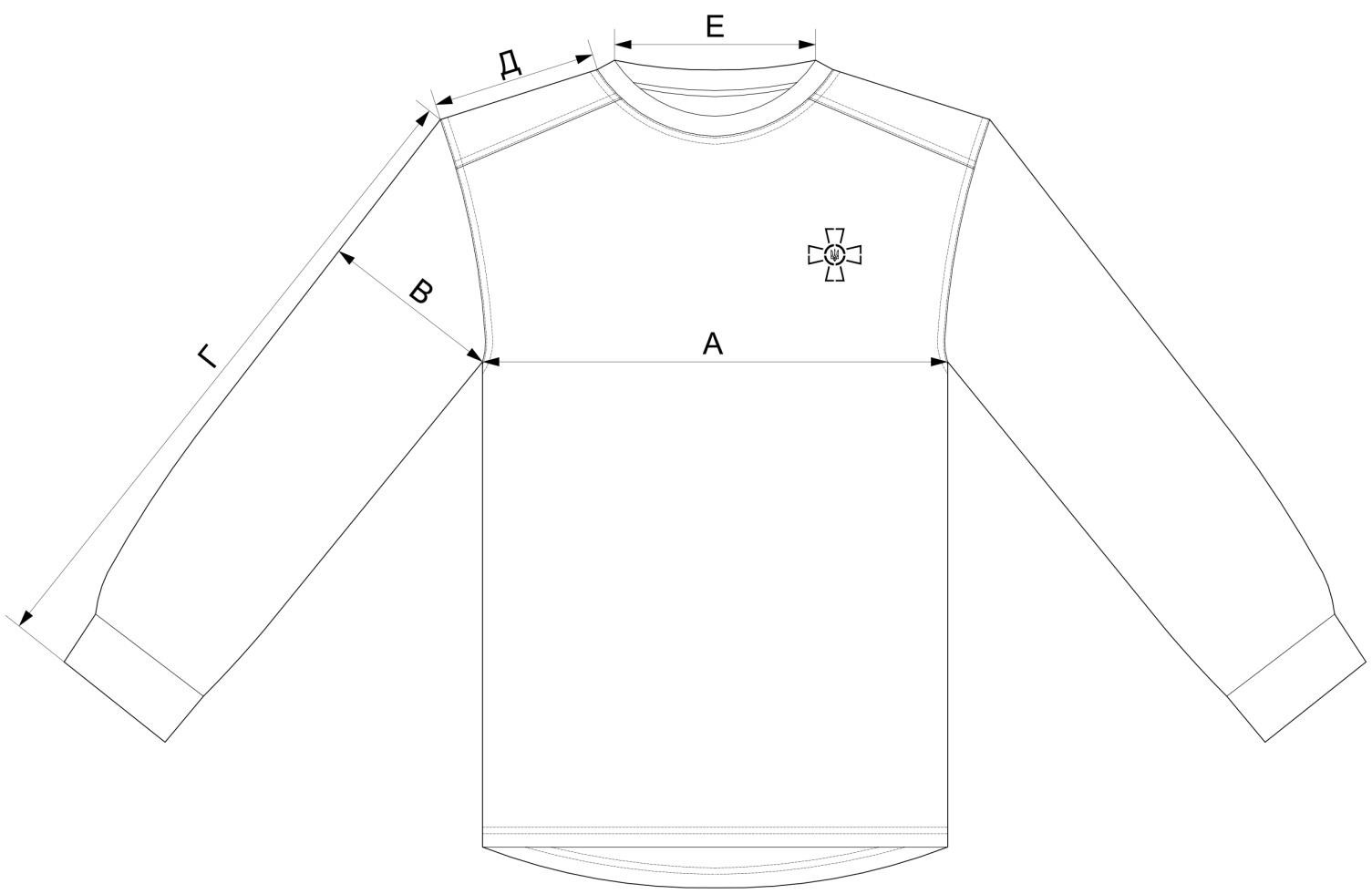 Рисунок Б1.1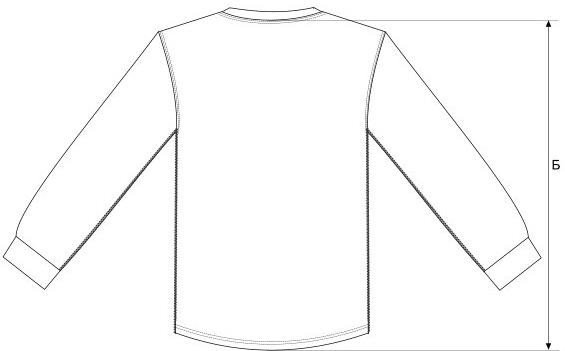 Рисунок Б1.2ДОДАТОК Б2Лінійні виміри предмета 2Таблиця Б2 — Лінійні виміри предмета 2Примітка. Контроль лінійних вимірів згідно Додатку Б2.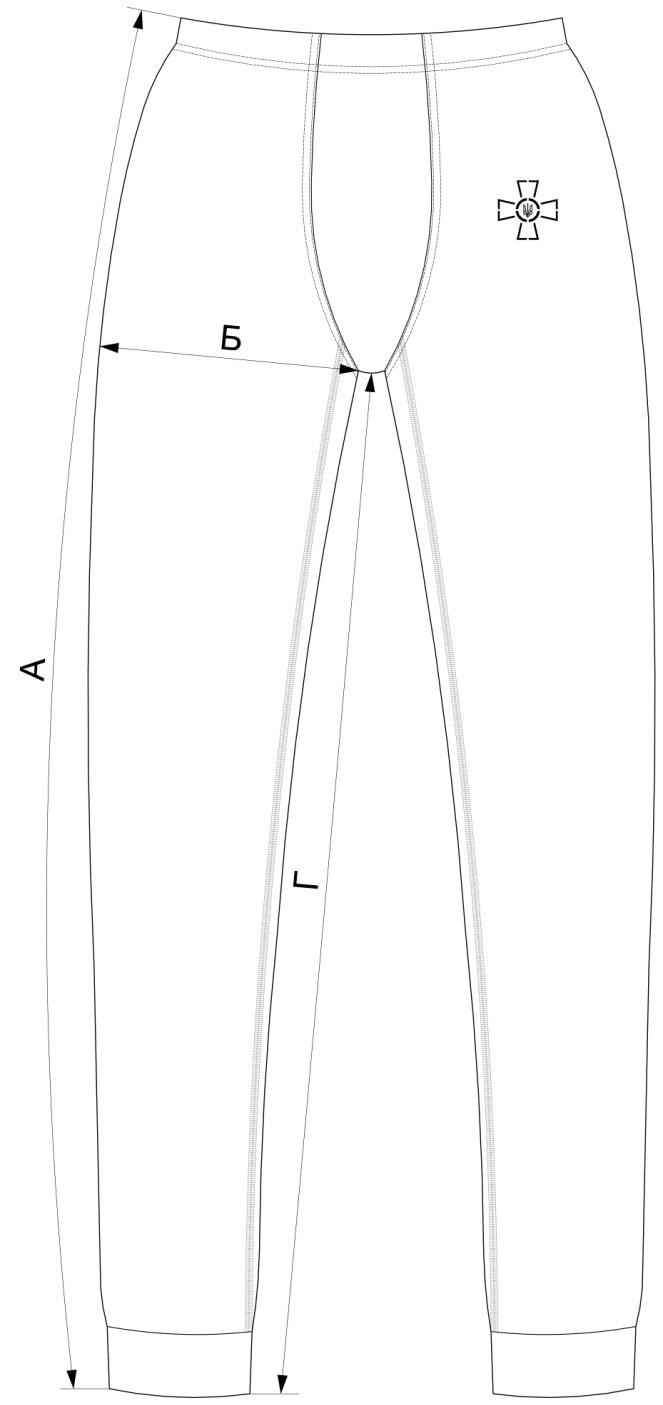 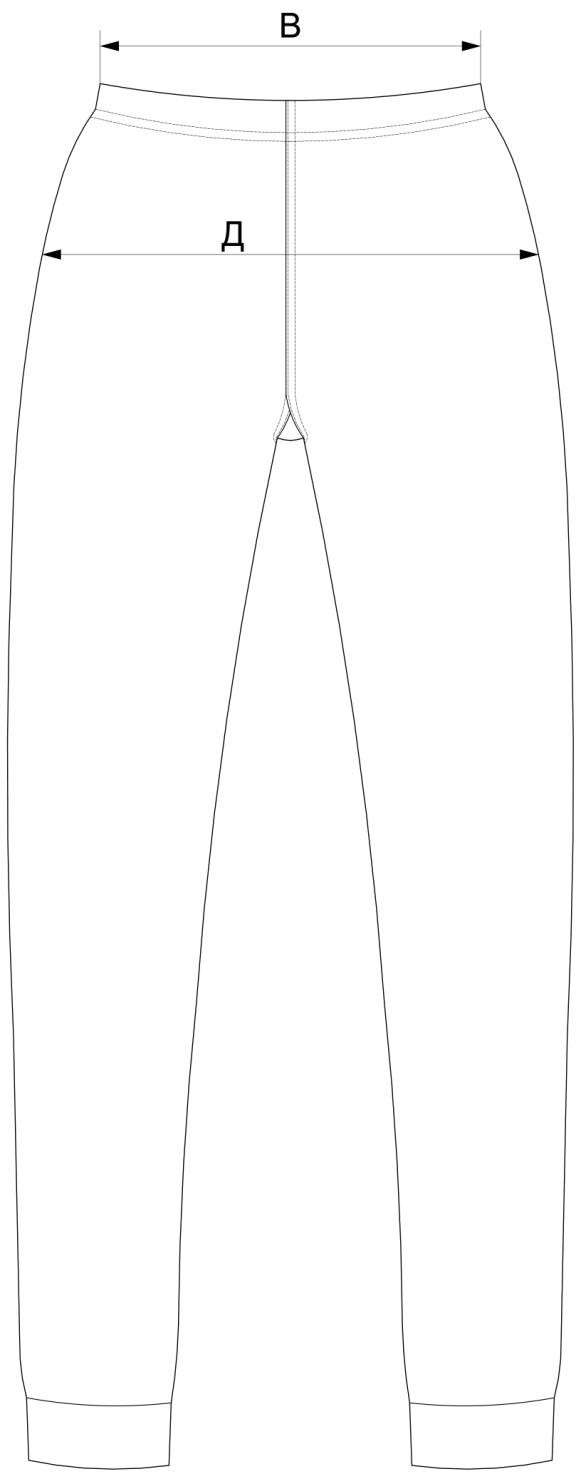 Рисунок Б2 – Лінійні виміри предмета 2ДОДАТОК Б3Позначення деталей предмета1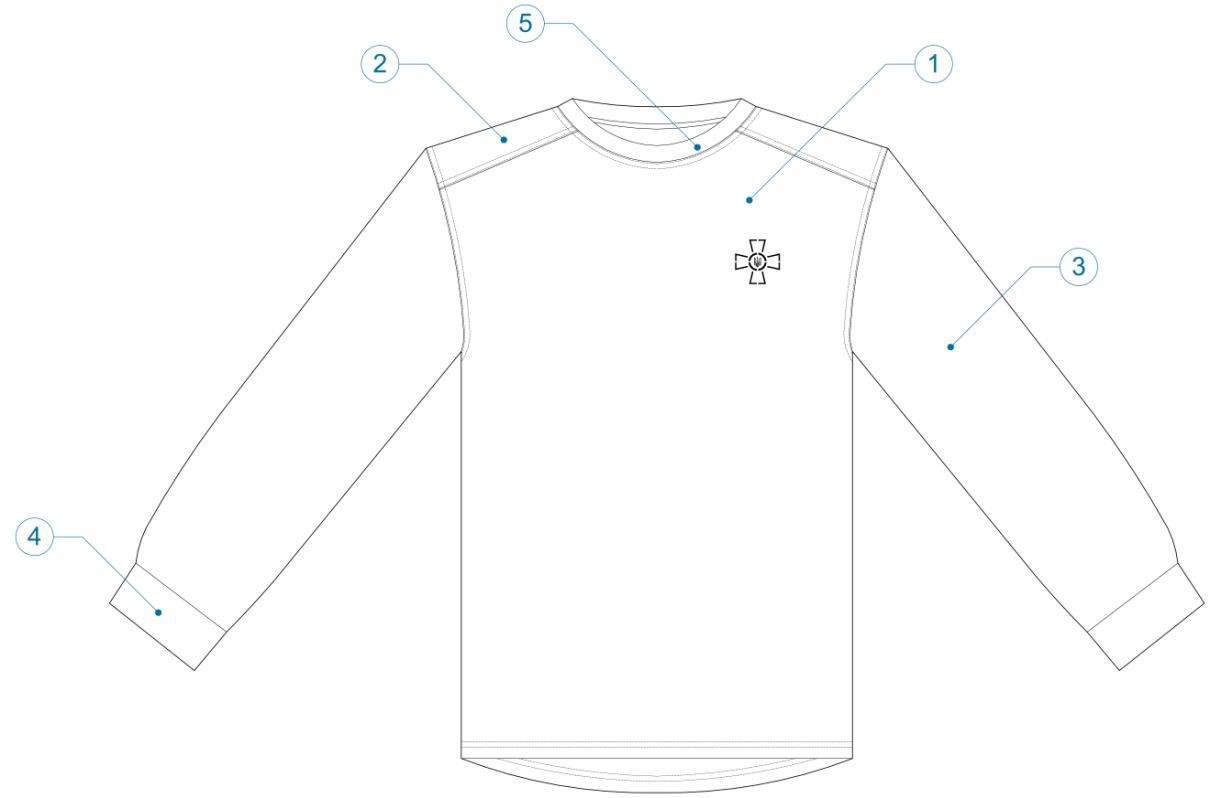 Рисунок Б3.1 — Позначення деталей предмета 1(вигляд спереду)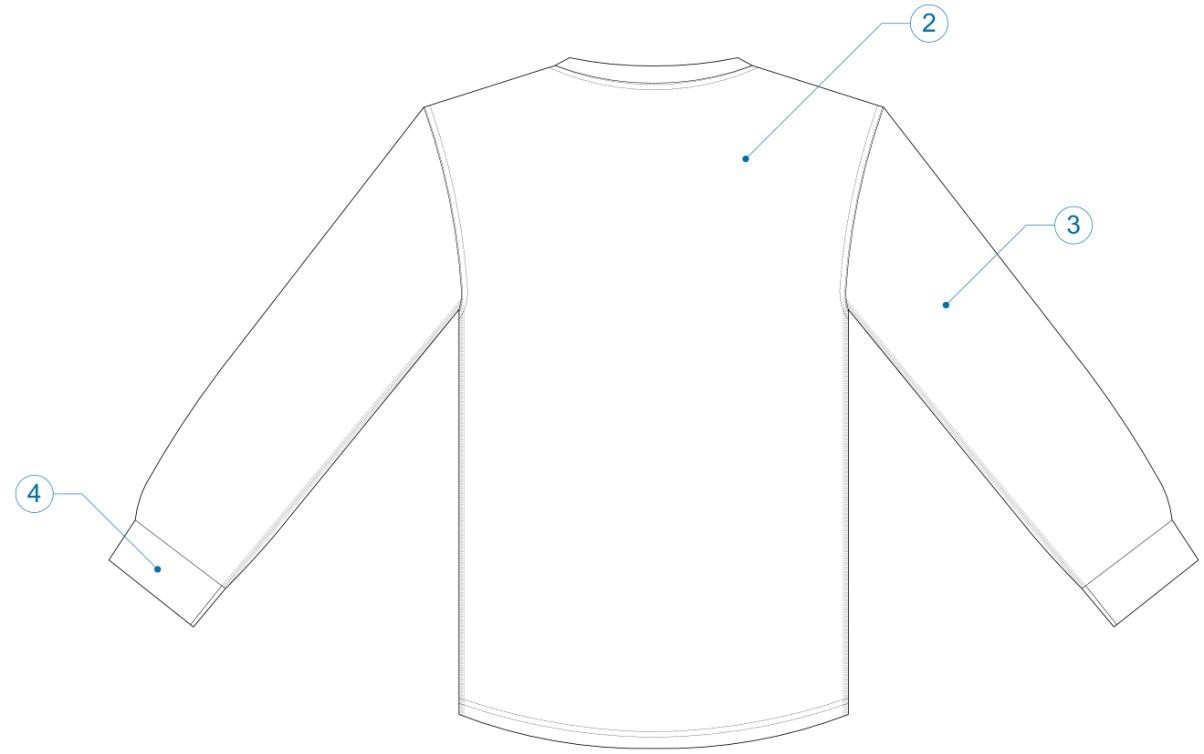 Рисунок Б3.2 — Позначення деталей предмета 1 (вигляд ззаду)ДОДАТОК Б4Позначення деталей предмета 2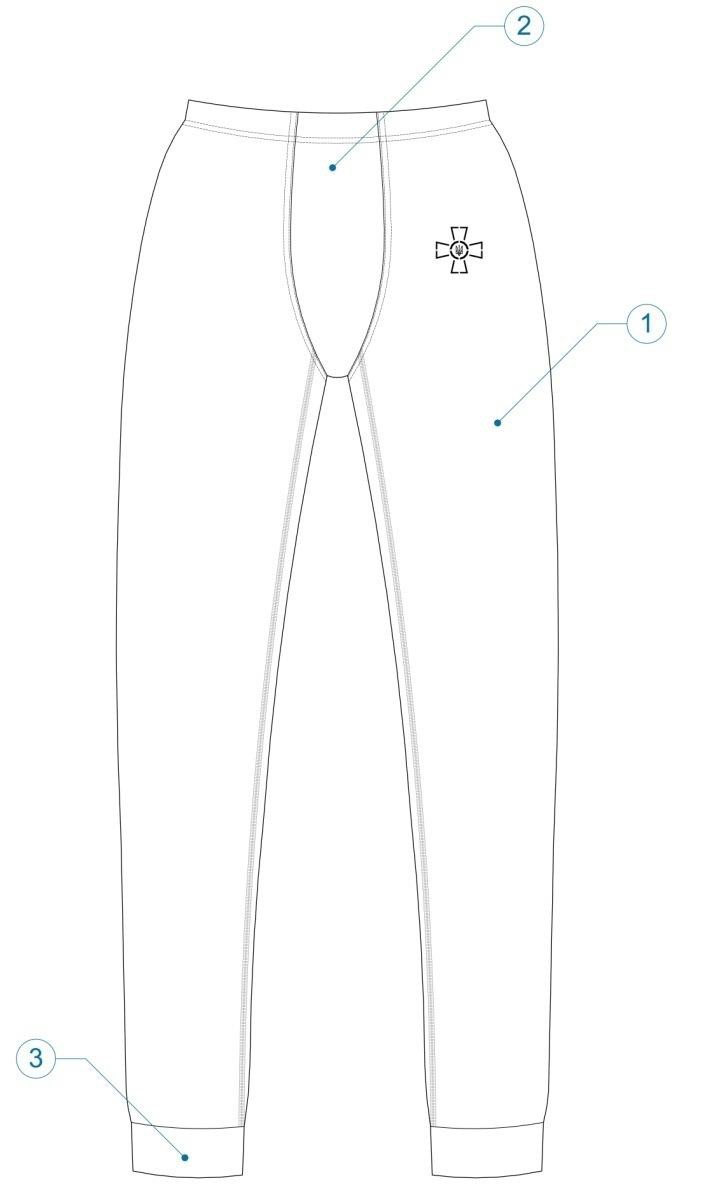 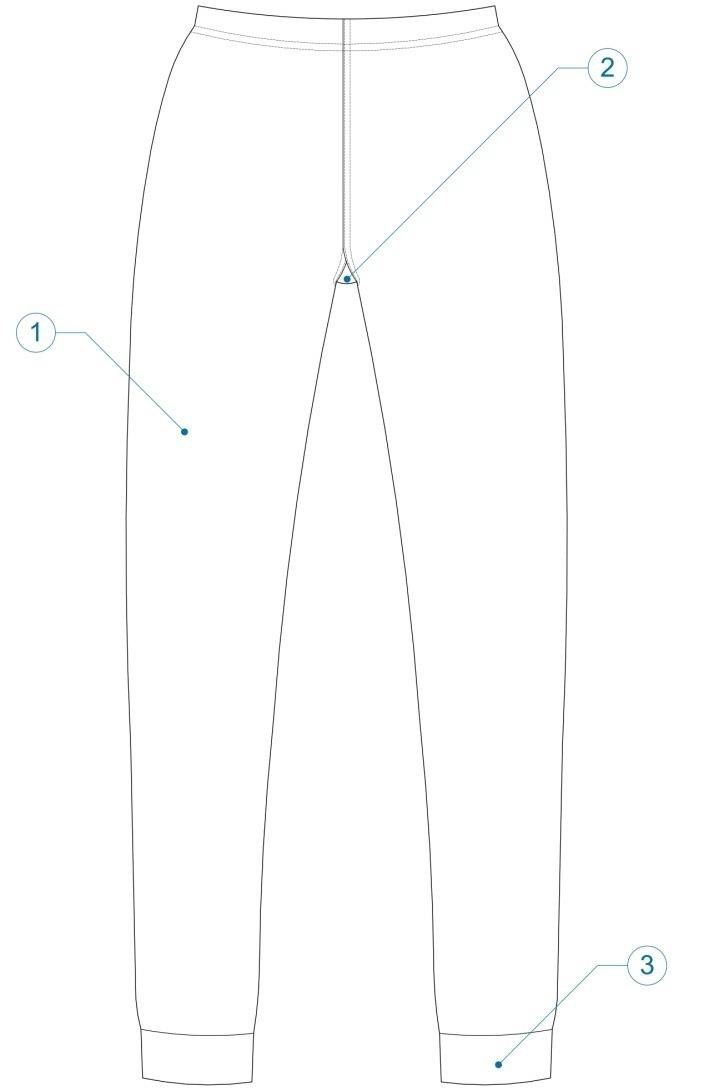 Рисунок Б4.1— Позначення деталей предмета 2ДОДАТОК Б5Класифікація строчок при виготовлені предмета 1Таблиця Б5 — Строчки предмета1, згідно ДСТУ ISO 4915, ДСТУ ISO 4916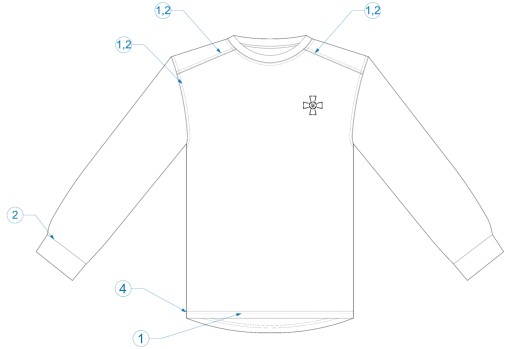 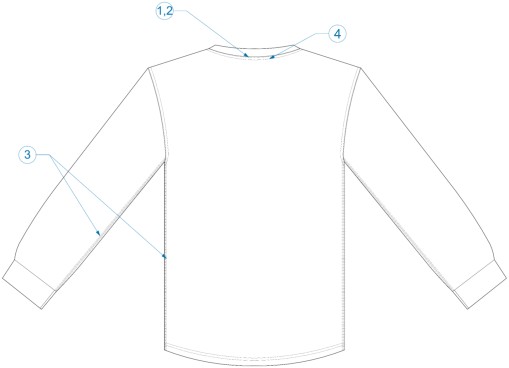 Рисунок Б5 — Позначення строчок предмета 1ДОДАТОК Б6Класифікація строчок при виготовлені предмета 2Таблиця Б6 — Строчки предмета 2, згідно ДСТУ ISO 4915, ДСТУ ISO 4916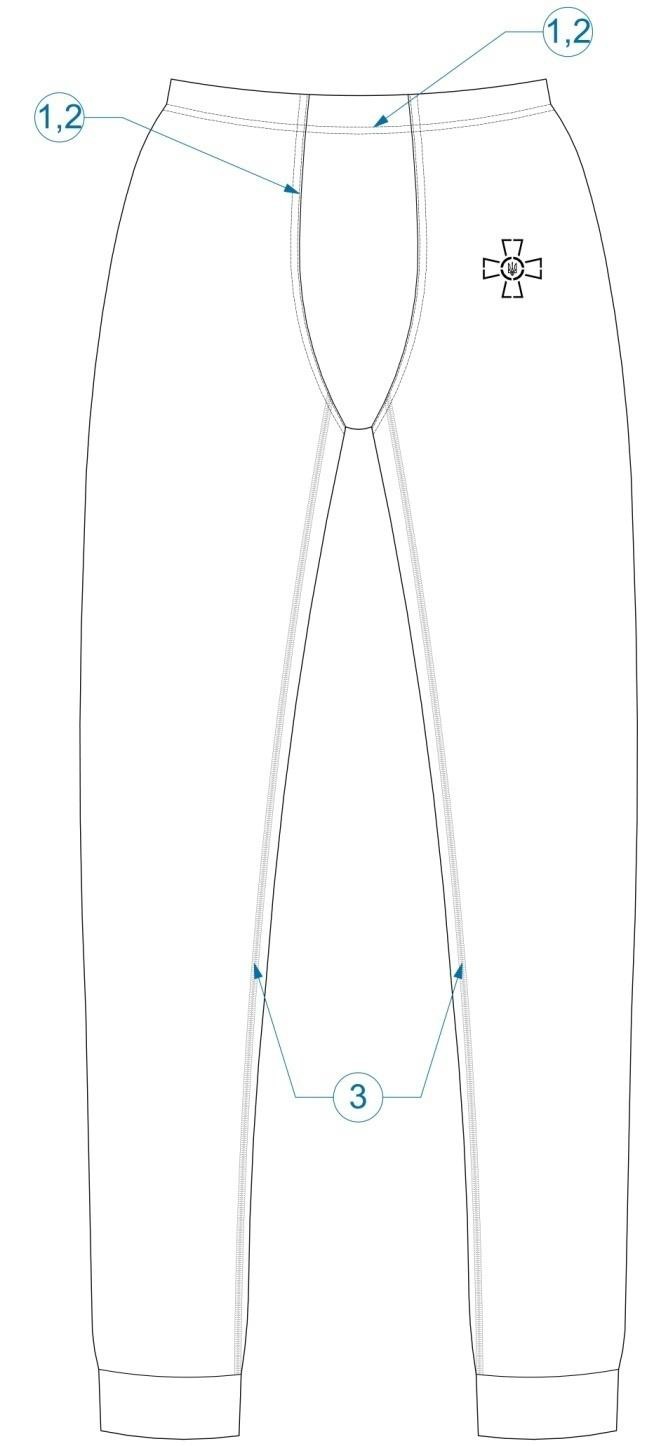 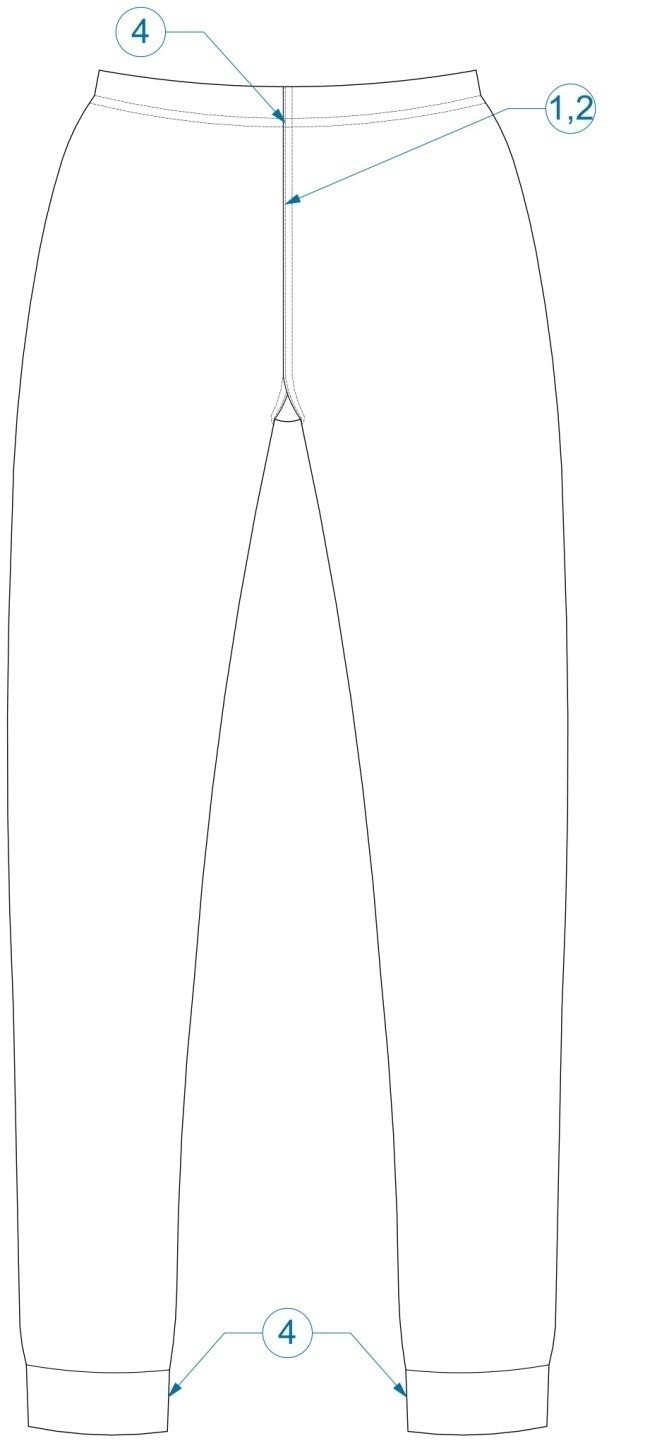 Рисунок Б6— Позначення строчок предмета 2ДОДАТОК Б7Ескізи лекал деталей предмета1еталонного розміру L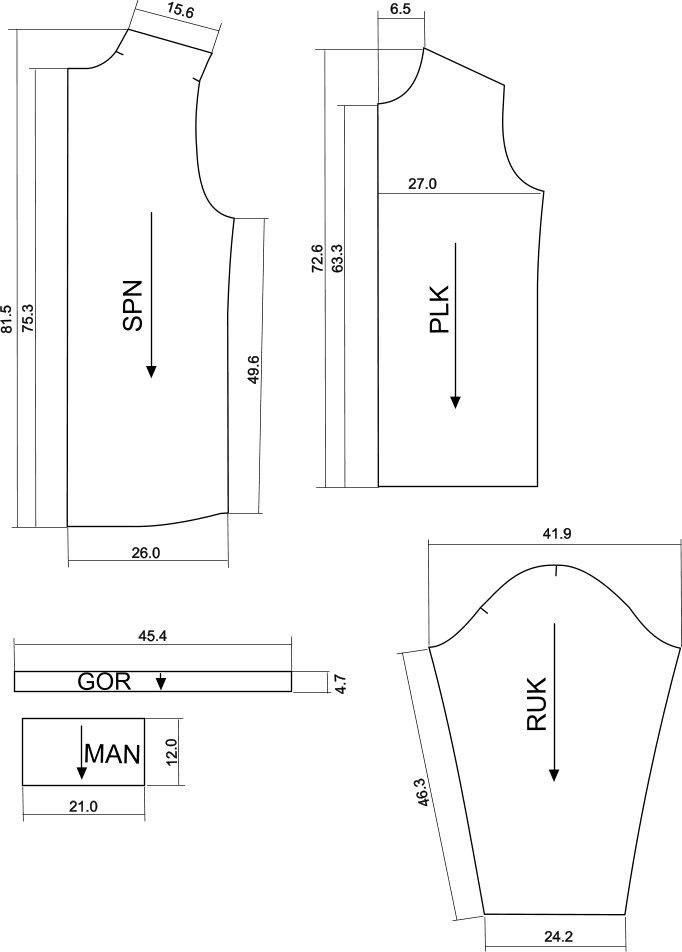 Рисунок Б7 — Ескізи лекал деталей предмета 1ДОДАТОК Б8Ескізи лекал деталей предмета 2еталонного розміру L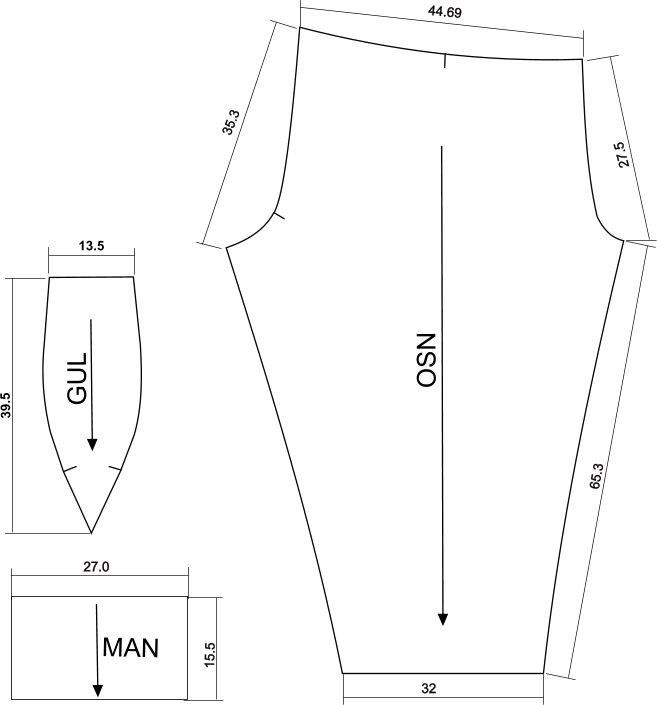 Рисунок Б8 — Ескізи лекал деталей предмета 2ДОДАТОК Б9Відповідність розмірів предмета розмірам НАТОТаблиця Б9 — Відповідність розмірів предмета розмірам НАТОПозначення документа     НазваДСТУ ISO 2060:2005      Матеріали текстильні.Пряжазпаковань.Тип предметаСезонність використанняТип 1демісезонніТип 2зимовіТип предметаКолір предметаКолір написуТип 1Olive greenBlackТип 2BlackGhost GrayПримітка	1.	Відповідність	кольору	визначається шляхом порівняння із    затвердженими зразками.Примітка 2. Предмети інших кольорів можуть виготовлятися за вимогою замовника.Відхилення кольорів предмета повинні бути попередньо погоджені із замовником.Примітка	1.	Відповідність	кольору	визначається шляхом порівняння із    затвердженими зразками.Примітка 2. Предмети інших кольорів можуть виготовлятися за вимогою замовника.Відхилення кольорів предмета повинні бути попередньо погоджені із замовником.Примітка	1.	Відповідність	кольору	визначається шляхом порівняння із    затвердженими зразками.Примітка 2. Предмети інших кольорів можуть виготовлятися за вимогою замовника.Відхилення кольорів предмета повинні бути попередньо погоджені із замовником.Довжина стопи, см≤ 2525-27≥ 27Умовне позначення розміру23-2525-2727-31Примітка. Предмети інших розмірів можуть виготовлятись за вимогою замовника.Примітка. Предмети інших розмірів можуть виготовлятись за вимогою замовника.Примітка. Предмети інших розмірів можуть виготовлятись за вимогою замовника.Примітка. Предмети інших розмірів можуть виготовлятись за вимогою замовника.Назва виміруПозн.Тип 1, 2Тип 1, 2Тип 1, 2Допуски, мм,Назва виміруПозн.РозмірРозмірРозмірДопуски, мм,Назва виміруПозн.23-2525-2727-31Допуски, мм,Загальна висота, ммL1300300300± 10Довжина сліду, ммG230250270± 10Висота п’ятки, ммF353535Не меншеВисота борту, ммH1100100100± 10Висота подвійного борту, ммH2202020Не меншеВисота пагомілка, ммL2200200200± 10Ширина борту, ммS808080± 10Довжина бандажу, ммR404040± 10№ з/пНазва показника, одиниця вимірюванняНормаНормаМетодика перевірки№ з/пНазва показника, одиниця вимірюванняТип 1Тип 2Методика перевірки1.Фактична маса, г/пара:75 ± 1085 ± 10згідно з [2] додатку1.23-2575 ± 1085 ± 10згідно з [2] додатку1.25-2780 ± 1090 ± 1051.27-3190 ± 10100 ± 1052.Сировинний склад предмета, %:75 ± 732 ± 5ДСТУ 40572.бавовна75 ± 732 ± 5ДСТУ 40572.вовна32 ± 5ДСТУ 40572.акрил48 ± 5ДСТУ ГОСТ 303872.поліамід20 ± 515 ± 5ДСТУ ГОСТ 303872.еластан5 ± 35 ± 3ДСТУ ГОСТ 303873.Розтяжність борту, см, не менше:3035згідно з [6] додатку3.23-253035згідно з [6] додатку3.25-27304553.27-31304054.Розтяжність сліду, см, не менше:3232згідно з [6] додатку4.23-253232згідно з [6] додатку4.25-27353554.27-31383855.Коефіцієнт товщини шва, не більше1,41,4згідно з [1] додатку5 п. 3.76.Стійкість до стирання, оберти, не менше:п’ятка, мисок, слід1005010050ДСТУ EN 13770,згідно з [4] додатку57.Стійкість пофарбування до сухого тертя (забарвлення білого бавовняного матеріалу), бали,не менше33ДСТУ ISO 105-X128.Стійкість пофарбування до прання (зміна початкового пофарбування/ забарвлення білого бавовняного матеріалу), бали, не менш3/34/3ДСТУ ІSО 105-C06, ДСТУ EN ISO 105- С109.Стійкість пофарбування до дії поту (зміна початкового пофарбування/ забарвлення білого бавовняного матеріалу), бали, не менше3/34/3ДСТУ ІSО 105-E04Найменування
системи
вимірюванняРозмірРозмірРозмірРозмірРозмірРозмірРозмірРозмірРозмірРозмірРозмірРозмірРозмірРозмірШтихмасова3536373839404142434445464748Метрична2172252322402472552622702772852923003073151 - Союзка10 - Верхня накладка на клапані2 - шкіра із захисним
покриттям11 - Клапан3.4 - Текстильна петля для шнурівки12 – Мяка вставка5 – Шнурок основний.13- Підошва6- Текстильна тасьма на клапані,
текстильна тасьма14- Текстильна тасьма на м’якій вставці7 – Берець.15-  Верхня частина берця8 – Петля з цинкового сплаву.16- Захисна задинка9 - Надблочник .17.18 ПодошваNo
з/пNo
з/пНазва деталі,
елемент конструкції взуттяНазва деталі,
елемент конструкції взуттяМатеріал, з якого виготовляється детальМатеріал, з якого виготовляється деталь11223311Союзка, берець, надблочник, верхня накладка на клапані (рисунок 1)Союзка, берець, надблочник, верхня накладка на клапані (рисунок 1)Шкіра НубукШкіра Нубук22М’яка вставка, клапан
(рисунок 1)М’яка вставка, клапан
(рисунок 1)Матеріал синтетичний типу
“Кордура”Матеріал синтетичний типу
“Кордура”33Центральна текстильна петля для  шнурівки (рисунок 1)Центральна текстильна петля для  шнурівки (рисунок 1)Поліамід та/або поліестерПоліамід та/або поліестер44Петля (рисунок 4)Петля (рисунок 4)Цинковий сплавЦинковий сплав55Хольнітен для кріплення петлі
(рисунок 4)Хольнітен для кріплення петлі
(рисунок 4)СтальСталь66Захисний носок, захисна задинкаЗахисний носок, захисна задинкаЗахисна накладка на основі
термополіуретану
(ТПУ)Захисна накладка на основі
термополіуретану
(ТПУ)Або шкіра із захисним
покриттям (у разі
використання)Або шкіра із захисним
покриттям (у разі
використання)77Текстильна тасьма на клапані,
текстильна тасьма на м’якій вставці
Текстильна тасьма на клапані,
текстильна тасьма на м’якій вставці
Поліамід та/або
поліестерПоліамід та/або
поліестер88Дубляж шкіри Нубук для деталей союзки, берець, задинки (у разі використання шкіри із захисним покриттям), верхньої частини берець,надблочникаДубляж шкіри Нубук для деталей союзки, берець, задинки (у разі використання шкіри із захисним покриттям), верхньої частини берець,надблочникаНетканий матеріал для
дублюванняНетканий матеріал для
дублювання99Задник, підносокЗадник, підносокТермопластичний
матеріалТермопластичний
матеріал1010Підкладка під верхню частину м’якої
вставки і верхню частину клапанаПідкладка під верхню частину м’якої
вставки і верхню частину клапанаМатеріал типу “Меш”Матеріал типу “Меш”11Підкладка під нижню частину м’якої
вставки, під союзку, під нижню
частину клапанаПідкладка під нижню частину м’якої
вставки, під союзку, під нижню
частину клапанаПідкладковий матеріал
“Мембрана”Підкладковий матеріал
“Мембрана”12Термоклейка стрічка для герметизації
з’єднувальних швів деталей підкладки,
виготовлених із матеріалу “Мембрана”Термоклейка стрічка для герметизації
з’єднувальних швів деталей підкладки,
виготовлених із матеріалу “Мембрана”Герметизуюча стрічкаГерметизуюча стрічка13Проміжна деталь м’якої вставки та клапанаПроміжна деталь м’якої вставки та клапанаПоролонПоролон13Проміжна деталь м’якої вставки та клапанаПроміжна деталь м’якої вставки та клапанаМатеріал типу “EBA”Матеріал типу “EBA”14Устілка основнаУстілка основнаАнтипрокольний
штучний матеріалАнтипрокольний
штучний матеріал15Устілка вкладна формована змінна
(рисунок 5.1)Устілка вкладна формована змінна
(рисунок 5.1)Устілка на основі
поліестераУстілка на основі
поліестера16Ходовий шар підошви Ходовий шар підошви ГумаГума17СупінаторСупінаторПластмасаПластмаса18Нитковий шовНитковий шовНитки синтетичніНитки синтетичніТехнічні вимоги на  штани вітровологозахисні зимові (ШВВЗ) та утеплювач штанів вітровологозахисних зимових (УШВВЗ) (далі – предмет).Предмет підходить для військовослужбовців Збройних Сил України, інших військових формувань, правоохоронних органів, а також призначений для захисту від несприятливого впливу факторів навколишнього середовища.Предмет за зовнішнім виглядом, конструкцією, розмірами, комплектацією, асортиментом матеріалів, а також інших складових частин та матеріалів, що використовуються для його виготовлення, та якістю виготовлення повинен відповідати вимогам цих технічних вимог та зразку-еталону.Предмет поставки         Штани вітровологозахисни зимови (ШВВЗ) та Утеплювач штанів вітровологозахисних зимових (УШВВЗ).Технічні вимогиТехнічні характеристики предметаПредмет за конструкцією, розмірами, зовнішнім виглядом, номенклатурою матеріалів та якістю виготовлення повинен відповідати вимогам цих технічних вимог.Основні параметриРозміри виробуЗа  розмірами виріб  повинен відповідати типовим фігурам військовослужбовців відповідно до ГОСТ 23167 та Таблицям  цих ТВ.Таблиця 2.1.1 — Позначення зросту виробу відповідно довжині внутрішньої сторони ноги.Обхват талії типової фігури,смІнтервал обхватуталії,смУмовне позначення НАТО72Понад 70 до 74 включнохххх/707476Понад 74 до 78 включнохххх/747880Понад 78 до 82 включнохххх/788284Понад82 до 86 включнохххх/828688Понад 86 до 90 включнохххх/869092Понад 90 до 94 включнохххх/909496Понад 94 до 98 включнохххх/9498100Понад 98до 102 включнохххх/9802104Понад 102 до106 включнохххх/0206108Понад 106 до 110 включнохххх/0610112Понад 110 до 114 включнохххх/1014116Понад 114 до 118 включнохххх/1418120Понад 118 до 122 включнохххх/1822124Понад 122 до 126 включнохххх/2226Номер повнотної групиОбхват грудейОбхват грудейОбхват грудейОбхват грудейОбхват грудейОбхват грудейОбхват грудейОбхват грудейОбхват грудейОбхват грудейОбхват грудейОбхват грудейОбхват грудейОбхват грудейНомер повнотної групи84889296100104108112116120124128132136Номер повнотної групиОбхват таліїОбхват таліїОбхват таліїОбхват таліїОбхват таліїОбхват таліїОбхват таліїОбхват таліїОбхват таліїОбхват таліїОбхват таліїОбхват таліїОбхват таліїОбхват талії372768084889296100104108112116120124ВидивиробуНазвакольоруВид 1ММ-14Вид 2Varan ЗСУВид 3CoyoteВид 4Olive greenВид 5BlackВид 6ММ-16ФВиди виробуНазва кольоруВид 1ММ-14Вид 2Varan ЗСУВид 3CoyoteВид 4Olive greenВид 5BlackВид 6ММ-16Ф№ п/пНазва матеріалуНормативна документаціяПризначення матеріалу12341Тканина плащова змішана гладкопофарбована або вибивнаТабл. Д1 Додатку ДДля верху ШВВЗ2Тканина плащова гладкопофарбована (кольору, який гармонує з кольором тканини верху штанів) або вибивна (камуфльована)Табл. Д2 Додатку ДДля верху УШВВЗ3Тканина підкладкова кольору, який гармонує з кольором тканини верху УШВВЗДСТУ ГОСТ 20272Табл. Д3 Додатку ДДля підкладки УШВВЗ4Неткане полотно (шерстипон)Табл. Д4 Додатку ДДля шару утеплення УШВВЗ5Неткане полотно типу «спанбонд», поверхнева густина 25±5 г/м²-Для прокладання між деталями з підкладкової тканини та матеріалом утеплюючим УШВВЗ12346Матеріал прокладковий з регулярним клейовим цятковим покриттям (флізелін) поверхневою щільністю не нижче 35 г/м²-Для дублювання нижнього поясу7Застібка-“блискавка” спіральна кольору, який гармонує з кольором тканини верху штанів:-№ 6 нероз’ємна з двома бігунками, довжина 300,350 мм;-№ 6 нероз’ємна з двома бігунками, довжина 350,400 мм;-№ 6 нероз’ємна, довжина 180,200 ммДСТУ 4146,Табл. Д.5 Додатку ДДля застібання ШВВЗ по низуДля застібання УШВВЗ по низуДля застібання гульфіка ШВВЗ та УШВВЗ8Тасьма репсова кольору, який гармонує з кольором тканини верху штанів:-8-10мм;ДСТУ 3482Для кріплення ґудзиків9Тасьма еластична:- (30±5)мм;- (20±5) мм.-Для хлястиків пояса ШВВЗ, для стягування штанів по поясу УШВВЗ, для регулювання низу ШВВЗДля кріплення гачка, для регулювання низу УШВВЗ, для внутрішньої куліси, для регулювання кишень10Текстильна застібка:- (30±5)мм;- (20±5) мм;Табл. Д.6 Додатку ДДля кріплення хлястиків для регулювання поясу ШВВЗДля регулювання ширини низу ШВВЗ та УШВВЗ, для застібання кишень під демпферні накладки11Шнур плетений кольору, який гармонує з кольором тканини верху штанів діаметром (4±2) ммДСТУ 3402Для стягування поясу УШВВЗ, для вішаків ШВВЗ та УШВВЗ12Ґудзики термостійкі з двома прямокутними отворами кольору, який гармонує з кольором тканини верху штанів діаметром:-20мм;-28мм-Для застібання клапанів кишень ШВВЗ, підставної деталі поясу ШВВЗДля поясу ШВВЗ та поясу УШВВЗ13Гачок взуттєвий пластмасовий-Для кріплення низу ШВВЗ до взуття14Нитки армовані поліефірні кольору, який гармонує з кольором тканини верху номінальною лінійною щільністю 40-45 текс, розривне навантаження не менше 1700 сНГОСТ 6309Для виготовлення ШВВЗ та УШВВЗ15Нитки поліефірні з штапельної пряжі номінальною лінійною щільністю 30- 36 текс, розривне навантаження не менше 1100 сН в колір виворітної сторони тканини верху штанівГОСТ 6309Для обметування штанівПознака НДНазва НДНомер пункту (підпункту), в якому наведено посилання на НД123ДСТУ 2059 - 92Застібка текстильна. Методи визначення міцності розташуванняДДСТУ 2060-92(ГОСТ 30019.2-93)Застібка текстильна. Метод визначення міцності зсуву по довжині та шириніДДСТУ 3402-96(ГОСТ 30454-97)Шнури плетені. Загальні технічні умови2.7.1ДСТУ 3482-96Стрічки оздоблювальні. Загальні технічні умови2.7.1ДСТУ 4057-2001Матеріали текстильні. Метод ідентифікації волоконДДСТУ 4146-2003Фурнітура для виробів легкої промисловості. Застібки-блискавки пластмасові. Загальні технічні умови (ГОСТ 30736-2001, MOD)2.7.1ДСТУ 4300 - 04Застібка текстильна. Метод циклічного навантаження для подальшого випробування (EN 1414:1996, MOD)ДДСТУ ГОСТ 15902.2:2006Полотна неткані. Методи визначення структурних характеристик (ГОСТ 15902.2-2003 (ИСО 9073-2:1995), IDT; ISO 9073-2:1995, NEQ)ДДСТУ ГОСТ 30157.0-2003Полотна текстильні. Методи визначання зміни розмірів після мокрих оброблень або хімічного чищення. Загальні положення (ГОСТ 30157.0-95, IDT)ДДСТУ ГОСТ 30157.1-2003Полотна текстильні. Методи визначання зміни лінійних розмірів після мокрих оброблень або хімічного чищення. Режими оброблень (ГОСТ 30157.1-95, IDT)ДДСТУ ГОСТ 3816:2009 (ИСО 811-81)Полотна текстильные. Методы определения гигроскопических и водоотталкивающих свойств (ГОСТ 3816-81 (ИСО 811-81), IDT)ДДСТУ ISO 105- Х12:2009Матеріали текстильні. Визначення тривкості фарбування. Частина Х12. Метод визначення тривкості фарбування до тертяДДСТУ ISO 105- С06:2009Матеріали текстильні. Визначення тривкості фарбування. Частина С06. Метод визначення тривкості фарбування до прання в домашніх умовах і пральнях (ISO 105-С06:1994, IDT)ДДСТУ ISO 3758:2005Матеріали текстильні. Маркування символами щодо догляду (ISO 3758-1991, IDT)2.9.3ДСТУ ISO 4915-2005Матеріали текстильні. Типи стібків. Класифікація та термінологія (ISO 4915:1991, IDT)2.8.4, 2.8.5, 2.8.7,2.8.8ДСТУ ISO 4916:2005Матеріали текстильні. Типи швів. Класифікація і термінологія (ISO 4916:1991, IDT)2.8.4, 2.8.5, 2.8.7,2.8.8ДСТУ ISO 5077-2001Матеріали текстильні. Метод визначання зміни лінійних розмірів після прання та сушіння (ISO 5077:1984, IDT)Д123ГОСТ 10354-82Пленка полиэтиленовая. Технические условия2.10.2ГОСТ 12088-77Материалы текстильные и изделия из них. Метод определения воздухопроницаемостиДГОСТ 28486-90Ткани плащевые и курточные из синтетических нитей. Общие технические условияДГОСТ 17037-85Изделия швейные и трикотажные. Термины и определения2.3.1ГОСТ 18976-73Ткани текстильные. Метод определения стойкости к истираниюДГОСТ 19159-85Изделия швейные и трикотажные для военнослужащих. Маркировка, упаковка, транспортирование и хранение7.1ГОСТ 19902-89Одежда форменная. Допуски при раскрое деталей верхнего обмундирования2.8.2ГОСТ 23167-91Фигуры военнослужащих типовые. Размерные признаки для проектирования военной одежды2.1.1, 2.1.2ГОСТ 24782-90Изделия швейные для военнослужащих. Приемочный контроль качества продукции5.1ГОСТ 25617-83Ткани и изделия льняные, полульняные, хлопчатобумажные и смешанные. Методы химических испытанийДГОСТ 28965-90Застежка-молния. Методы контроляДГОСТ 3811-72 (ИСО3932-76, ИСО 3933-76, ИСО 3801-77)Материалы текстильные. Ткани, нетканые полотна и штучные изделия. Методы определения линейных размеров, линейной и поверхностной плотностейДГОСТ 3813-72 (ИСО5081-77, ИСО 5082-82)Материалы текстильные. Ткани и штучные изделия. Методы определения разрывных характеристик при растяженииДДСТУ 4272:2003Матеріали текстильні з покриттям. Методи визначення характеристик при розриві (ISO 1421:1998, MOD)ДДСТУ ISO 12947-2:2005Матеріали текстильні. Визначення опору стиранню методом Мартиндаля. Частина 2. Визначення зруйнованості зразка (ISO 12947-2:1998, IDT)ДДСТУ ISO 14184-1:2007Матеріали текстильні. Визначення формальдегіду (метод водної витяжки). Частина 1. Вільний і гідролізований формальдегід (ISO 14184-1:1998, IDT)ДДСТУ ISO 2060:2005Матеріали текстильні. Пряжа з паковань. Визначення лінійної густини (маси на одиницю довжини) за методом пасма (ISO 2060:1994, IDT)2.7.2ДСТУ ГОСТ 20272-2002Тканини підкладкові з хімічних ниток та пряжі. Загальні технічні умови (ГОСТ 20272-96, IDT)2.7.1ДСТУ ISO 13937-1:2006Матеріали текстильні. Стійкість до роздирання. Частина 1. Визначення сили роздирання методом балістичного маятника (ISO 13937-1:2000, IDT)ДГОСТ 4103-82Изделия швейные. Методы контроля качества6.1123ГОСТ 6309-93Нитки швейные хлопчатобумажные и синтетические. Технические условия2.7.1ГОСТ 9733.0-83Материалы текстильные. Общие требования к методам испытаний устойчивости окрасок к физико- химическим воздействиямДГОСТ 9733.4-83Материалы текстильные. Методы испытания устойчивости окраски к стиркамДГОСТ 9733.6-83Материалы текстильные. Методы испытаний устойчивости окрасок к потуДГОСТ 9733.13-83Материалы текстильные. Метод испытания устойчивости окраски к органическим растворителямДГОСТ 9733.27-83Материалы текстильные. Метод испытания устойчивости окраски к трениюДГОСТ 15.007-88Система разработки и постановки продукции на производство. Продукция легкой промышленности. Основные положения1.1ДСТУ EN 12127:2009Матеріали текстильні. Тканини. Визначення маси на одиницю площі з використанням малих проб (EN 12127:1997, IDT)ДДСТУ ISO 6330- 2001/ГОСТ ИСО6330-2002Текстиль. Методи домашнього прання та сушіння для випробовування текстильних матеріалів(ISO 6330:1984, IDT; ГОСТ ИСО 6330-2002, IDT)ДДСТУ ГОСТ ИСО 3759:2004Матеріали текстильні. Підготовлення, нанесення міток і вимірювання проб текстильних матеріалів та одягу під час випробування для визначення змін лінійних розмірів (ГОСТ ИСО 3759-2002, IDT)ДДСТУ ISO 9237:2003Текстиль. Тканини. Визначання повітропроникності (ISO 9237:1995, IDT)ДДСТУ ISO 4920:2005Матеріали текстильні. Метод визначення опору до зволоження поверхні (випробування збризкуванням) (ISO 4920:1981, IDT)ДДСТУ ISO 105- Е04:2009Матеріали текстильні. Визначення тривкості фарбовання. Частина Е04. Метод визначення тривкості фарбовання до поту (ISO 105-E04:1994, IDT)ДДСТУ ГОСТ ИСО 105-D01:2004Матеріали текстильні. Визначення стійкості фарбовання. Частина D01. Метод визначення стійкості фарбовання проти дії хімічної чищення (ГОСТ ИСО 105-D01-2002, IDT)ДДСТУ ГОСТ ИСО 105-А01:2004Матеріали текстильні. Визначення стійкості фарбовання. Частина А01. Загальні вимоги до проведення випробувань(ГОСТ ИСО 105-А01-2002, IDT)ДДОДАТОК БНаціональні номенклатурні номери виробуТаблиця Б.1 — Національні номенклатурні номери комплекту штанів вітровологозахисних зимових.ДОДАТОК БНаціональні номенклатурні номери виробуТаблиця Б.1 — Національні номенклатурні номери комплекту штанів вітровологозахисних зимових.ДОДАТОК БНаціональні номенклатурні номери виробуТаблиця Б.1 — Національні номенклатурні номери комплекту штанів вітровологозахисних зимових.ДОДАТОК БНаціональні номенклатурні номери виробуТаблиця Б.1 — Національні номенклатурні номери комплекту штанів вітровологозахисних зимових.ДОДАТОК БНаціональні номенклатурні номери виробуТаблиця Б.1 — Національні номенклатурні номери комплекту штанів вітровологозахисних зимових.ДОДАТОК БНаціональні номенклатурні номери виробуТаблиця Б.1 — Національні номенклатурні номери комплекту штанів вітровологозахисних зимових.Ч. ч.Вид виробуРозмір штанів вітро- вологозахисних зимових (довжина ноги/обхват талії)Національний номенклатурний номер1Вид 16972/747884156101265362Вид 16972/788284156101265893Вид 16972/828684156101265904Вид 16972/869084156101265915Вид 16972/909484156101265926Вид 16972/949884156101265937Вид 16972/980284156101266018Вид 16972/020684156101265959Вид 16972/0610841561012659610Вид 16972/1014841561012659711Вид 16972/1418841561012659812Вид 16972/1822841561012659913Вид 16972/2226841561012660014Вид 17275/7478841561012662715Вид 17275/7882841561012662816Вид 17275/8286841561012662917Вид 17275/8690841561012663018Вид 17275/9094841561012663319Вид 17275/9498841561012663420Вид 17275/9802841561012663521Вид 17275/0206841561012663622Вид 17275/0610841561012663723Вид 17275/1014841561012663824Вид 17275/1418841561012663925Вид 17275/1822841561012664026Вид 17275/2226841561012664127Вид 17578/7478841561012664228Вид 17578/7882841561012664329Вид 17578/8286841561012664530Вид 17578/8690841561012664631Вид 17578/9094841561012664732Вид 17578/9498841561012664933Вид 17578/9802841561012665034Вид 17578/0206841561012665135Вид 17578/0610841561012665236Вид 17578/1014841561012665337Вид 17578/1418841561012665438Вид 17578/1822841561012665539Вид 17578/2226841561012675740Вид 17882/7478841561012675841Вид 17882/7882841561012676042Вид 17882/8286841561012676443Вид 17882/8690841561012676544Вид 17882/9094841561012676745Вид 17882/9498841561012676946Вид 17882/9802841561012677147Вид 17882/0206841561012677248Вид 17882/0610841561012677349Вид 17882/1014841561012677450Вид 17882/1418841561012677551Вид 17882/1822841561012677652Вид 17882/2226841561012677753Вид 18285/7478841561012677854Вид 18285/7882841561012677955Вид 18285/8286841561012678056Вид 18285/8690841561012678157Вид 18285/9094841561012678258Вид 18285/9498841561012678359Вид 18285/9802841561012678560Вид 18285/0206841561012678661Вид 18285/0610841561012678762Вид 18285/1014841561012678863Вид 18285/1418841561012678964Вид 18285/1822841561012679065Вид 18285/2226841561012679266Вид 18588/7478841561012687667Вид 18588/7882841561012687968Вид 18588/8286841561012688369Вид 18588/8690841561012688470Вид 18588/9094841561012688571Вид 18588/9498841561012688672Вид 18588/9802841561012688773Вид 18588/0206841561012688874Вид 18588/0610841561012688975Вид 18588/1014841561012689076Вид 18588/1418841561012689177Вид 18588/1822841561012689278Вид 18588/2226841561012689379Вид 18892/7478841561012689480Вид 18892/7882841561012689581Вид 18892/8286841561012689682Вид 18892/8690841561012689783Вид 18892/9094841561012689884Вид 18892/9498841561012689985Вид 18892/9802841561012690086Вид 18892/0206841561012690187Вид 18892/0610841561012690288Вид 18892/1014841561012690389Вид 18892/1418841561012690490Вид 18892/1822841561012690591Вид 18892/2226841561012690692Вид 19294/7478841561012705693Вид 19294/7882841561012705794Вид 19294/8286841561012705895Вид 19294/8690841561012705996Вид 19294/9094841561012706097Вид 19294/9498841561012706198Вид 19294/9802841561012706299Вид 19294/02068415610127063100Вид 19294/06108415610127064101Вид 19294/10148415610127065102Вид 19294/14188415610127066103Вид 19294/18228415610127067104Вид 19294/22268415610127068105Вид 16972/70748415-61-013-0759106Вид 17275/70748415-61-013-0758107Вид 17578/70748415-61-013-0756108Вид 17882/70748415-61-013-0754109Вид 18285/70748415-61-013-0760110Вид 18588/70748415-61-013-0757111Вид 18892/70748415-61-013-0755112Вид 19294/70748415-61-013-0753Номер вимірівНайменування місць вимірюванняЗріст, смОбхват грудей типової фігури,смОбхват грудей типової фігури,смОбхват грудей типової фігури,смОбхват грудей типової фігури,смОбхват грудей типової фігури,смОбхват грудей типової фігури,смОбхват грудей типової фігури,смОбхват грудей типової фігури,смОбхват грудей типової фігури,смОбхват грудей типової фігури,смОбхват грудей типової фігури,смОбхват грудей типової фігури,смОбхват грудей типової фігури,смОбхват грудей типової фігури,смДопу стимеНомер вимірівНайменування місць вимірюванняЗріст, см848892961001041081121161201241281321361234567891011121314151617181Довжина по боковому шву від шва вшивання поясу до низу15896,096,096,096,096,096,096,096,096,096,096,096,096,096,0±1,01Довжина по боковому шву від шва вшивання поясу до низу164100,0100,0100,0100,0100,0100,0100,0100,0100,0100,0100,0100,0100,0100,0±1,01Довжина по боковому шву від шва вшивання поясу до низу170104,0104,0104,0104,0104,0104,0104,0104,0104,0104,0104,0104,0104,0104,0±1,01Довжина по боковому шву від шва вшивання поясу до низу176108,0108,0108,0108,0108,0108,0108,0108,0108,0108,0108,0108,0108,0108,0±1,01Довжина по боковому шву від шва вшивання поясу до низу182112,0112,0112,0112,0112,0112,0112,0112,0112,0112,0112,0112,0112,0112,0±1,01Довжина по боковому шву від шва вшивання поясу до низу188116,0116,0116,0116,0116,0116,0116,0116,0116,0116,0116,0116,0116,0116,0±1,01Довжина по боковому шву від шва вшивання поясу до низу194120,0120,0120,0120,0120,0120,0120,0120,0120,0120,0120,0120,0120,0120,0±1,01Довжина по боковому шву від шва вшивання поясу до низу200124,0124,0124,0124,0124,0124,0124,0124,0124,0124,0124,0124,0124,0124,0±1,02Довжина по кроковому шву15873,172,872,572,271,971,671,371,070,770,470,169,869,569,2±1,02Довжина по кроковому шву16476,676,376,075,775,475,174,874,574,273,973,673,373,072,7±1,02Довжина по кроковому шву17080,179,879,579,278,978,678,378,077,777,477,176,876,576,2±1,02Довжина по кроковому шву17683,683,383,082,782,482,181,881,581,280,980,680,380,079,7±1,02Довжина по кроковому шву18287,186,886,586,285,985,685,385,084,784,484,183,883,583,2±1,02Довжина по кроковому шву18890,690,390,089,789,489,188,888,588,287,987,687,387,086,7±1,02Довжина по кроковому шву19494,193,893,593,292,992,692,392,091,791,491,190,890,590,2±1,02Довжина по кроковому шву20097,697,397,096,796,496,195,895,595,294,994,694,394,093,7±1,03Ширина на рівні середнього шва158-20033,734,835,937,038,139,240,341,442,543,644,745,846,948,0±1,04Ширина на рівні коліна по верхньому краю підсилюючої накладки158-20025,226,227,228,229,230,231,232,233,234,235,236,237,238,2±0,85Ширина на рівні коліна по нижньому краю підсилюючої накладки158-20023,124,024,925,826,727,628,529,430,331,232,133,033,934,8±0,86Довжина лівої половини поясу (права сторона на 8,0 см більша)158-20041,043,045,047,049,051,053,055,057,059,061,063,065,067,0±1,07Ширина поясу по передньому краю158-2005,05,05,05,05,05,05,05,05,05,05,05,05,05,0±0,28Ширина поясу на рівні середнього шва задніх половинок158-2006,56,56,56,56,56,56,56,56,56,56,56,56,56,5±0,29Ширина штанів по низу в стягнутому вигляді158-20012,413,214,014,815,616,417,218,018,819,620,421,222,022,8±0,510Відстань від лінії пришивання поясу до підсилюючої накладки передньої половинки посередині15843,043,043,043,043,043,043,043,043,043,043,043,043,043,0±1,010Відстань від лінії пришивання поясу до підсилюючої накладки передньої половинки посередині16445,045,045,045,045,045,045,045,045,045,045,045,045,045,0±1,010Відстань від лінії пришивання поясу до підсилюючої накладки передньої половинки посередині17047,047,047,047,047,047,047,047,047,047,047,047,047,047,0±1,010Відстань від лінії пришивання поясу до підсилюючої накладки передньої половинки посередині17649,049,049,049,049,049,049,049,049,049,049,049,049,049,0±1,010Відстань від лінії пришивання поясу до підсилюючої накладки передньої половинки посередині18251,051,051,051,051,051,051,051,051,051,051,051,051,051,0±1,010Відстань від лінії пришивання поясу до підсилюючої накладки передньої половинки посередині18853,053,053,053,053,053,053,053,053,053,053,053,053,053,0±1,010Відстань від лінії пришивання поясу до підсилюючої накладки передньої половинки посередині19455,055,055,055,055,055,055,055,055,055,055,055,055,055,0±1,010Відстань від лінії пришивання поясу до підсилюючої накладки передньої половинки посередині20057,057,057,057,057,057,057,057,057,057,057,057,057,057,0±1,011Довжина підсилюючої накладки передньої половинки посередині158-20028,028,028,028,028,028,028,028,028,028,028,028,028,028,0±0,512Відстань від лінії пришивання поясу до  підсилюючої накладки задньої половинки по боковому шву158- 2006,06,06,06,06,06,06,06,06,06,06,06,06,06,0±0,313Відстань від лінії пришивання поясу до підсилюючої накладки задньої половинки по середньому шву158-2008,08,08,08,08,08,08,08,08,08,08,08,08,08,0±0,314Довжина підсилюючої накладки задньої половинки по кроковому шву158-20012,912,612,312,011,711,411,110,810,510,29,99,69,39,0±0,515Довжина хлястика поясу посередині158-20016,016,016,016,016,016,016,016,016,016,016,016,016,016,0±0,316Ширина хлястика поясу158-2004,04,04,04,04,04,04,04,04,04,04,04,04,04,0±0,217Довжина широкого і вузького хомутиків (вимірюється від закріпки)158-2006,56,56,56,56,56,56,56,56,56,56,56,56,56,5±0,318Ширина широкого хомутика158-2004,04,04,04,04,04,04,04,04,04,04,04,04,04,0±0,219Ширина вузького хомутика158-2002,42,42,42,42,42,42,42,42,42,42,42,42,42,4±0,220Відстань від шва пришивання поясу до нижнього краю бокової кишені (по боковому шву)158-20015,815,815,815,815,815,815,815,815,815,815,815,815,815,8±0,321Відстань від верхнього краю бокової кишені до бокового шва (по шву пришивання поясу)158-2009,59,59,59,59,59,59,59,59,59,59,59,59,59,5±0,322Довжина клапана горішньої зовнішньої кишені158-20021,821,821,821,821,822,822,822,823,823,823,823,823,823,8±0,323Ширина клапана горішньої зовнішньої кишені158-2006,66,66,66,66,66,66,66,66,66,66,66,66,66,6±0,224Довжина переднього краю горішньої зовнішньої кишені158-20019,719,719,719,719,719,719,719,719,719,719,719,719,719,7±0,325Довжина заднього краю горішньої зовнішньої кишені158-20024,224,224,224,224,224,224,224,224,224,224,224,224,224,2±0,326Ширина горішньої зовнішньої кишені по нижньому краю158-20021,221,221,221,221,222,222,222,223,223,223,223,223,223,2±0,327Ширина підставної деталі горішньої зовнішньої кишені158-2004,34,34,34,34,34,34,34,34,34,34,34,34,34,3±0,228Довжина підставної деталі горішньої зовнішньої кишені158-20011,811,811,811,811,812,312,312,312,812,812,812,812,812,8±0,329Відстань від шва пришивання поясу до переднього кута клапана горішньої зовнішньої кишені158-20021,021,021,021,021,021,021,021,021,021,021,021,021,021,0±0,530Відстань від шва пришивання поясу до заднього кута клапана горішньої зовнішньої кишені158-20021,021,021,021,021,021,021,021,021,021,021,021,021,021,0±0,531Відстань від бокового шва до переднього кута клапана горішньої зовнішньої кишені158-2009,79,79,79,79,710,210,210,210,710,710,710,711,211,2±0,332Довжина підкладки бокової кишені від шва вшивання верхнього краю до низу158-20035,035,035,035,035,035,035,035,035,035,035,035,035,035,0±0,533Ширина по нижньому краю зовнішньої планки застібки-«блискавка» по низу штанів158-2005,55,55,55,55,55,55,55,55,55,55,55,55,55,5±0,334Висота уступа зовнішньої планки застібка-«блискавка» по низу штанів158-2003,53,53,53,53,53,53,53,53,53,53,53,53,53,5±0,235Відстань від верхнього краю куліси середньої частини задньої половинки в області коліна до низу15841,041,041,041,041,041,041,041,041,041,041,041,041,041,0±0,535Відстань від верхнього краю куліси середньої частини задньої половинки в області коліна до низу16443,043,043,043,043,043,043,043,043,043,043,043,043,043,0±0,535Відстань від верхнього краю куліси середньої частини задньої половинки в області коліна до низу17045,045,045,045,045,045,045,045,045,045,045,045,045,045,0±0,535Відстань від верхнього краю куліси середньої частини задньої половинки в області коліна до низу17647,047,047,047,047,047,047,047,047,047,047,047,047,047,0±0,535Відстань від верхнього краю куліси середньої частини задньої половинки в області коліна до низу18249,049,049,049,049,049,049,049,049,049,049,049,049,049,0±0,535Відстань від верхнього краю куліси середньої частини задньої половинки в області коліна до низу18851,051,051,051,051,051,051,051,051,051,051,051,051,051,0±0,535Відстань від верхнього краю куліси середньої частини задньої половинки в області коліна до низу19453,053,053,053,053,053,053,053,053,053,053,053,053,053,0±0,535Відстань від верхнього краю куліси середньої частини задньої половинки в області коліна до низу20055,055,055,055,055,055,055,055,055,055,055,055,055,055,0±0,536Довжина зовнішньої планки застібки-«блискавка» по низу штанів15825,025,025,025,025,025,025,025,025,025,025,025,025,025,0±0,836Довжина зовнішньої планки застібки-«блискавка» по низу штанів16430,030,030,030,030,030,030,030,030,030,030,030,030,030,0±0,836Довжина зовнішньої планки застібки-«блискавка» по низу штанів17035,035,035,035,035,035,035,035,035,035,035,035,035,035,0±0,836Довжина зовнішньої планки застібки-«блискавка» по низу штанів17635,035,035,035,035,035,035,035,035,035,035,035,035,035,0±0,836Довжина зовнішньої планки застібки-«блискавка» по низу штанів18235,035,035,035,035,035,035,035,035,035,035,035,035,035,0±0,836Довжина зовнішньої планки застібки-«блискавка» по низу штанів18835,035,035,035,035,035,035,035,035,035,035,035,035,035,0±0,836Довжина зовнішньої планки застібки-«блискавка» по низу штанів19435,035,035,035,035,035,035,035,035,035,035,035,035,035,0±0,836Довжина зовнішньої планки застібки-«блискавка» по низу штанів20035,035,035,035,035,035,035,035,035,035,035,035,035,035,0±0,837Ширина  зовнішньої  планки  застібки-«блискавка» по низу штанів158-2002,02,02,02,02,02,02,02,02,02,02,02,02,02,0±0,238Відстань	від	верхніх	закріпок	до бокових країв посилюючої накладки158-2004,55,05,56,06,57,07,58,08,59,09,510,010,511,0±0,339Відстань	від	верхніх	закріпок	до верхнього краю посилюючої накладки158-2004,54,54,54,54,54,54,54,54,54,54,54,54,54,5±0,340Відстань	від	нижніх	закріпок	до бокових країв посилюючої накладки158-2005,05,56,06,57,07,58,08,59,09,510,010,511,011,5±0,341Відстань	від	нижніх	закріпок	до нижнього краю посилюючої накладки158-2007,07,07,07,07,07,07,07,07,07,07,07,07,07,0±0,3Номер вимірівНайменування місць вимірюванняЗріст, смОбхват грудей типової фігури, смОбхват грудей типової фігури, смОбхват грудей типової фігури, смОбхват грудей типової фігури, смОбхват грудей типової фігури, смОбхват грудей типової фігури, смОбхват грудей типової фігури, смОбхват грудей типової фігури, смОбхват грудей типової фігури, смОбхват грудей типової фігури, смОбхват грудей типової фігури, смОбхват грудей типової фігури, смОбхват грудей типової фігури, смОбхват грудей типової фігури, смДопустиме відхилення, смНомер вимірівНайменування місць вимірюванняЗріст, см84889296100104108112116120124128132136Допустиме відхилення, см1234567891011121314151617181Довжина по боковому шву від шва вшивання поясу до низу15894,094,094,094,094,094,094,094,094,094,094,094,094,094,0±1,01Довжина по боковому шву від шва вшивання поясу до низу16498,098,0   98,098,098,098,098,098,098,098,098,098,098,098,0±1,01Довжина по боковому шву від шва вшивання поясу до низу170102,0102,0102,0102,0102,0102,0102,0102,0102,0102,0102,0102,0102,0102,0±1,01Довжина по боковому шву від шва вшивання поясу до низу176106,0106,0106,0106,0106,0106,0106,0106,0106,0106,0106,0106,0106,0106,0±1,01Довжина по боковому шву від шва вшивання поясу до низу182110,0110,0110,0110,0110,0110,0110,0110,0110,0110,0110,0110,0110,0110,0±1,01Довжина по боковому шву від шва вшивання поясу до низу188114,0114,0114,0114,0114,0114,0114,0114,0114,0114,0114,0114,0114,0114,0±1,01Довжина по боковому шву від шва вшивання поясу до низу194118,0118,0118,0118,0118,0118,0118,0118,0118,0118,0118,0118,0118,0118,0±1,01Довжина по боковому шву від шва вшивання поясу до низу200122,0122,0122,0122,0122,0122,0122,0122,0122,0122,0122,0122,0122,0122,0±1,02Довжина по кроковому шву15871,871,571,270,970,670,370,069,769,469,168,868,568,267,9±1,02Довжина по кроковому шву16475,375,074,774,474,173,873,573,272,972,672,372,071,771,4±1,02Довжина по кроковому шву17078,878,578,277,977,677,377,076,776,476,175,875,575,274,9±1,02Довжина по кроковому шву17682,382,081,781,481,180,880,580,279,979,679,379,078,778,4±1,02Довжина по кроковому шву18285,885,585,284,984,684,384,083,783,483,182,882,582,281,9±1,02Довжина по кроковому шву18889,389,088,788,488,187,887,587,286,986,686,386,085,785,4±1,02Довжина по кроковому шву19492,892,592,291,991,691,391,090,790,490,189,889,589,288,9±1,02Довжина по кроковому шву20096,396,095,795,495,194,894,594,293,993,693,393,092,792,4±1,03Довжина поясу в застібнутому вигляді при розтягнутій еластичній тасьмі158-20043,045,047,049,051,053,055,057,059,061,063,065,067,069,0±1,04Довжина поясу в застібнутому вигляді в стягнутому вигляді158-20035,037,039,041,043,045,047,049,051,053,055,057,059,061,0±1,05Ширина на рівні середнього шва158-20033,434,535,636,737,838,940,041,142,243,344,445,546,647,7±1,06Ширина на рівні верхнього краю планки застібки-«блискавка» по низу штанів158-20021,622,523,424,325,226,127,027,928,829,730,631,532,433,3±0,57Ширина штанів по низу в стягнутому вигляді158-20011,212,012,813,614,415,216,016,817,618,419,220,020,821,6±0,58Ширина поясу158-2004,04,04,04,04,04,04,04,04,04,04,04,04,04,0±0,39Ширина по нижньому краю зовнішньої планки застібки-«блискавка» по низу утеплювача штанів158-2005,55,55,55,55,55,55,55,55,55,55,55,55,55,5±0,210Висота уступу зовнішньої планки застібки-«блискавка» по низу утеплювача штанів158-2003,53,53,53,53,53,53,53,53,53,53,53,53,53,5±0,311Довжина зовнішньої планки застібки-«блискавка» по низу штанів15830,030,030,030,030,030,030,030,030,030,030,030,030,030,0±0,811Довжина зовнішньої планки застібки-«блискавка» по низу штанів16435,035,035,035,035,035,035,035,035,035,035,035,035,035,0±0,811Довжина зовнішньої планки застібки-«блискавка» по низу штанів17040,040,040,040,040,040,040,040,040,040,040,040,040,040,0±0,811Довжина зовнішньої планки застібки-«блискавка» по низу штанів17640,040,040,040,040,040,040,040,040,040,040,040,040,040,0±0,811Довжина зовнішньої планки застібки-«блискавка» по низу штанів18240,040,040,040,040,040,040,040,040,040,040,040,040,040,0±0,811Довжина зовнішньої планки застібки-«блискавка» по низу штанів18840,040,040,040,040,040,040,040,040,040,040,040,040,040,0±0,811Довжина зовнішньої планки застібки-«блискавка» по низу штанів19440,040,040,040,040,040,040,040,040,040,040,040,040,040,0±0,811Довжина зовнішньої планки застібки-«блискавка» по низу штанів20040,040,040,040,040,040,040,040,040,040,040,040,040,040,0±0,8№ зпНайменування виробуНайменування виробуКількість деталейКількість деталейУмовне позначення№ зпНайменування виробуНайменування виробукроювиробуУмовне позначення122345ШТАНИ ВІТРОВОЛОГОЗАХИСНІ ЗИМОВІШТАНИ ВІТРОВОЛОГОЗАХИСНІ ЗИМОВІШТАНИ ВІТРОВОЛОГОЗАХИСНІ ЗИМОВІШТАНИ ВІТРОВОЛОГОЗАХИСНІ ЗИМОВІШТАНИ ВІТРОВОЛОГОЗАХИСНІ ЗИМОВІШТАНИ ВІТРОВОЛОГОЗАХИСНІ ЗИМОВІДеталі з плащової тканиниДеталі з плащової тканиниДеталі з плащової тканиниДеталі з плащової тканиниДеталі з плащової тканиниДеталі з плащової тканини11Ліва передня половинка11LPO22Права передня половинка11PPO33Бочок-підзор бокової кишені12BOK44Задня верхня половинка12ZPO55Середня задня половинка12SZP66Нижня задня половинка12NZP77Посилювач задньої верхньої половинки12UZVP88Куліса задньої середньої половинки12KZSP99Верхня планка задньої нижньої половинки12PZNP1010Підкладка верхньої планки задньої нижньої половинки12PPZN1111Нижня планка задньої нижньої половинки12ZPZN1212Клин задньої половинки14KLI1313Підкладка лівої бокової кишені11MKBL1414Відкосок11OTK1515Підкладка правої бокової кишені11MKBP1616Обкантування входу бокової кишені12VBK1717Верхня накладна кишеня12VNK1818Обшивка верхньої накладної кишені12QVK1919Верхній клапан верхньої накладної кишені12VKVK2020Нижній клапан верхньої накладної кишені12NKVK2121Верхня підставна деталь клапана верхньої накладної кишені12NKKK2222Нижня підставна деталь клапана верхньої накладної кишені12PNKV2323Посилювач верхньої накладної кишені (настрочується з виворітної сторони)12UVK2424Вставка в верхню накладну кишеню12VVK2525Посилювач передньої половинки12NAK2626Ліва верхня частина поясу11LVPY2727Права верхня частина поясу11PVPY2828Середня верхня частина поясу11SVPY1234529Нижня частина поясу11NPY30Підставна деталь поясу11XGLP31Верхній хлястик  поясу12XLA32Хомутик широкий14SLW33Хомутик вузький12SLU34Нижній хлястик поясу12NXLA35Кишеня для жетона11KGДеталі з матеріалу прокладкового з регулярним клейовим цятковим покриттямДеталі з матеріалу прокладкового з регулярним клейовим цятковим покриттямДеталі з матеріалу прокладкового з регулярним клейовим цятковим покриттямДеталі з матеріалу прокладкового з регулярним клейовим цятковим покриттямДеталі з матеріалу прокладкового з регулярним клейовим цятковим покриттям36Нижня частина поясу11NPYУТЕПЛЮВАЧ ШТАНІВ ВІТРОВОЛОГОЗАХИСНИХ ЗИМОВИХУТЕПЛЮВАЧ ШТАНІВ ВІТРОВОЛОГОЗАХИСНИХ ЗИМОВИХУТЕПЛЮВАЧ ШТАНІВ ВІТРОВОЛОГОЗАХИСНИХ ЗИМОВИХУТЕПЛЮВАЧ ШТАНІВ ВІТРОВОЛОГОЗАХИСНИХ ЗИМОВИХУТЕПЛЮВАЧ ШТАНІВ ВІТРОВОЛОГОЗАХИСНИХ ЗИМОВИХДеталі з плащової тканиниДеталі з плащової тканиниДеталі з плащової тканиниДеталі з плащової тканиниДеталі з плащової тканини1Передня половинка12PPO2Задня половинка12ZPO3Клин задньої половинки12KLI4Пояс11POY5Гульфик11GUL6Відкосок11OTK7Захисна планка під блискавку12PLA8Планка верхня передньої половинки12VPL9Планка нижня передньої половинки12NPLДеталі із підкладкиДеталі із підкладкиДеталі із підкладкиДеталі із підкладкиДеталі із підкладки10Передня половинка права11PPO11Передня половинка ліва11LPO12Задня половинка права11PZPO13Задня половинка ліва11LZPOДеталі з нетканого полотнаДеталі з нетканого полотнаДеталі з нетканого полотнаДеталі з нетканого полотнаДеталі з нетканого полотна14Передня половинка права11PPO15Передня половинка ліва11LPO16Задня половинка12ZPO17Захисна планка під блискавку*12PLA18Пояс*11POY19Відкосок*11OTKДеталі із спанбондуДеталі із спанбондуДеталі із спанбондуДеталі із спанбондуДеталі із спанбонду20Передня половинка права11PPO21Передня половинка ліва11LPO22Задня половинка12ZPOУмовне позначення розміруОбхват грудей, смОбхват грудей, смЗріст, смЗріст, смЗріст, смЗріст, смЗріст, смЗріст, смУмовне позначення розміруОбхват грудей, смОбхват грудей, см123344Умовне позначення розміруОбхват грудей, смОбхват грудей, см1581641701701761764284846972/70747275/70747578/70747578/70747882/70747882/70744488886972/74787275/74787578/74787578/74787882/74787882/74784692926972/78827275/78827578/78827578/78827882/78827882/78824896966972/82867275/82867578/82867578/82867882/82867882/8286501001006972/86907275/86907578/86907578/86907882/86907882/8690521041046972/90947275/90947578/90947578/90947882/90947882/9094541081086972/94987275/94987578/94987578/94987882/94987882/9498561121126972/98027275/98027578/98027578/98027882/98027882/9802581161166972/02067275/02067578/02067578/02067882/02067882/0206601201206972/06107275/06107578/06107578/06107882/06107882/0610621241246972/10147275/10147578/10147578/10147882/10147882/1014641281286972/14187275/14187578/14187578/14187882/14187882/1418661321326972/18227275/18227578/18227578/18227882/18227882/1822681361366972/22267275/22267578/22267578/22267882/22267882/2226Продовження таблиці Г2.1Продовження таблиці Г2.1Продовження таблиці Г2.1Продовження таблиці Г2.1Продовження таблиці Г2.1Продовження таблиці Г2.1Продовження таблиці Г2.1Продовження таблиці Г2.1Умовне позначення розміруОбхват грудей, смЗріст, смЗріст, смЗріст, смЗріст, смЗріст, смЗріст, смЗріст, смУмовне позначення розміруОбхват грудей, см5567888Умовне позначення розміруОбхват грудей, см18218218819420020020042848285/70748285/70748588/70748892/70749294/70749294/70749294/707444888285/74788285/74788588/74788892/74789294/74789294/74789294/747846928285/78828285/78828588/78828892/78829294/78829294/78829294/788248968285/82868285/82868588/82868892/82869294/82869294/82869294/8286501008285/86908285/86908588/86908892/86909294/86909294/86909294/8690521048285/90948285/90948588/90948892/90949294/90949294/90949294/9094541088285/94988285/94988588/94988892/94989294/94989294/94989294/9498561128285/98028285/98028588/98028892/98029294/98029294/98029294/9802581168285/02068285/02068588/02068892/02069294/02069294/02069294/0206601208285/06108285/06108588/06108892/06109294/06109294/06109294/0610621248285/10148285/10148588/10148892/10149294/10149294/10149294/1014641288285/14188285/14188588/14188892/14189294/14189294/14189294/1418661328285/18228285/18228588/18228892/18229294/18229294/18229294/1822681368285/22268285/22268588/22268892/22269294/22269294/22269294/2226Найменування показникаНайменування показникаНайменування показникаОд. вимОд. вимЗначення показникаНормативна документаціяСклад сировини:бавовна, не меншебавовна, не менше%%5050ДСТУ 4057Склад сировини:поліефір, не більшеполіефір, не більше%%5050ДСТУ 4057Поверхнева густина, не меншеПоверхнева густина, не меншеПоверхнева густина, не меншег/м²г/м²210ГОСТ 3811ДСТУ EN 12127Кількість ниток на 10см, не менше за основою за утокомКількість ниток на 10см, не менше за основою за утокомКількість ниток на 10см, не менше за основою за утокомод.од.375210ГОСТ 3812Розривне навантаження, не меншеЗа осново…………………………….. за утоком………………………Розривне навантаження, не меншеЗа осново…………………………….. за утоком………………………Розривне навантаження, не меншеЗа осново…………………………….. за утоком………………………НН1000530ГОСТ 3813 абоДСТУ 4272Зміна лінійних розмірів після мокрих обробок, за основою………………………… За утоком…………………………..Зміна лінійних розмірів після мокрих обробок, за основою………………………… За утоком…………………………..Зміна лінійних розмірів після мокрих обробок, за основою………………………… За утоком…………………………..%%±3,0±2,0ДСТУ ГОСТ 30157.0ДСТУ ГОСТ 30157.1 Стійкість до стирання по площині , не менше Стійкість до стирання по площині , не менше Стійкість до стирання по площині , не меншециклі вциклі в5000ГОСТ 18976ДСТУ ISO 12947-2Вміст вільного і здатного частково виділятися формальдегіду, не більшеВміст вільного і здатного частково виділятися формальдегіду, не більшеВміст вільного і здатного частково виділятися формальдегіду, не більшемг/кгмг/кг20ГОСТ 25617 абоДСТУ ISO 14184-1Ступінь тривкості пофарбування до фізико- хімічних впливів:Ступінь тривкості пофарбування до фізико- хімічних впливів:Ступінь тривкості пофарбування до фізико- хімічних впливів:Ступінь тривкості пофарбування до фізико- хімічних впливів:Ступінь тривкості пофарбування до фізико- хімічних впливів:Ступінь тривкості пофарбування до фізико- хімічних впливів:Ступінь тривкості пофарбування до фізико- хімічних впливів:Прання (при 40°С) (зміна початкового пофарбування/забарвлення білого бавовняного матеріалу), не меншеПрання (при 40°С) (зміна початкового пофарбування/забарвлення білого бавовняного матеріалу), не меншебалбал44ГОСТ 9733.4 або ДСТУ ISO 105-С06"поту",(зміна початкового пофарбування/забарвлення білого бавовняного матеріалу), не менше"поту",(зміна початкового пофарбування/забарвлення білого бавовняного матеріалу), не меншебалбал44ГОСТ 9733.6 або ДСТУ ISO 105-Е04органічних розчинників (зміна початкового пофарбування), не  меншеорганічних розчинників (зміна початкового пофарбування), не  меншебалбал44ГОСТ 9733.13 або ДСТУ ГОСТ ИСО 105-D01сухого тертя (забарвлення білого бавовняного матеріалу), не меншесухого тертя (забарвлення білого бавовняного матеріалу), не меншебалбал44ГОСТ 9733.27 або ДСТУ ISO 105-X12мокре тертя (забарвлення білого бавовняного матеріалу), не меншемокре тертя (забарвлення білого бавовняного матеріалу), не меншебалбал33ГОСТ 9733.27 або ДСТУ ISO 105-X12Таблиця Д.2 - Тканина плащова.Синтетична двошарова тканина з водовідштовхувальним просоченням, що складається з тканини синтетичної плащової та трикотажного синтетичного полотна для виготовлення утеплювача штанівТаблиця Д.2 - Тканина плащова.Синтетична двошарова тканина з водовідштовхувальним просоченням, що складається з тканини синтетичної плащової та трикотажного синтетичного полотна для виготовлення утеплювача штанівТаблиця Д.2 - Тканина плащова.Синтетична двошарова тканина з водовідштовхувальним просоченням, що складається з тканини синтетичної плащової та трикотажного синтетичного полотна для виготовлення утеплювача штанівТаблиця Д.2 - Тканина плащова.Синтетична двошарова тканина з водовідштовхувальним просоченням, що складається з тканини синтетичної плащової та трикотажного синтетичного полотна для виготовлення утеплювача штанівТаблиця Д.2 - Тканина плащова.Синтетична двошарова тканина з водовідштовхувальним просоченням, що складається з тканини синтетичної плащової та трикотажного синтетичного полотна для виготовлення утеплювача штанівТаблиця Д.2 - Тканина плащова.Синтетична двошарова тканина з водовідштовхувальним просоченням, що складається з тканини синтетичної плащової та трикотажного синтетичного полотна для виготовлення утеплювача штанівТаблиця Д.2 - Тканина плащова.Синтетична двошарова тканина з водовідштовхувальним просоченням, що складається з тканини синтетичної плащової та трикотажного синтетичного полотна для виготовлення утеплювача штанівНайменування показникаОд. вим.Значення показниківЗначення показниківНормативна документаціяНормативна документаціяВміст складників сировинного складу: поліестер%100100ДСТУ 4057ДСТУ 4057Поверхнева густинаг/м2від 185 до195від 185 до195ГОСТ 3811 абоДСТУ EN 12127ГОСТ 3811 абоДСТУ EN 12127Розривальне	зусилля	смужки	розміром (50х200) мм, не меншепо основіпо утокуН700350700350ГОСТ 3813ДСТУ 4272ГОСТ 3813ДСТУ 4272Видовження	на	момент	розірвання,	не меншепо основіпо утоку%17251725ДСТУ ISO 13937-1ДСТУ ISO 13937-1Стійкість	до	стирання	по	площині,	не меншециклів70007000ГОСТ 18976ДСТУ ISO 12947-2ГОСТ 18976ДСТУ ISO 12947-2Зміна лінійних розмірів після мокрого оброблення (режим оброблення: м´яке прання при 400С, сушиння  горизонтальне за кімнатної температури)по основі по утоку%у межах ±3у межах ±2у межах ±3у межах ±2ДСТУ ГОСТ 30157.0, ДСТУ ГОСТ 30157.1 або ДСТУ ISO 5077,ДСТУ ISO 6330 / ГОСТ ИСО 6330,ДСТУ ГОСТ ИСО 3759ДСТУ ГОСТ 30157.0, ДСТУ ГОСТ 30157.1 або ДСТУ ISO 5077,ДСТУ ISO 6330 / ГОСТ ИСО 6330,ДСТУ ГОСТ ИСО 3759Коефіцієнт повітропроникності, не меншедм3/м2·с2020ГОСТ 12088 абоДСТУ ISO 9237ГОСТ 12088 абоДСТУ ISO 9237Стійкість до зволоження поверхні (випробування збризкуванням)балине менше 4не менше 4ДСТУ ISO 4920ДСТУ ISO 4920Ступінь тривкості пофарбування до дії фізико- хімічних впливів:ГОСТ 9733.0 абоДСТУ ГОСТ ИСО 105-А01ГОСТ 9733.0 абоДСТУ ГОСТ ИСО 105-А01ГОСТ 9733.0 абоДСТУ ГОСТ ИСО 105-А01ГОСТ 9733.0 абоДСТУ ГОСТ ИСО 105-А01ГОСТ 9733.0 абоДСТУ ГОСТ ИСО 105-А01прання (при 40°С) (зміна початкового пофарбування / забарвлення білого матеріалу), не меншебал4 / 44 / 4ГОСТ 9733.4 або ДСТУ ISO 105-С06ГОСТ 9733.4 або ДСТУ ISO 105-С06сухого тертя (забарвлення білого бавовняного матеріалу), не меншебал44ГОСТ 9733.27 або ДСТУ ISO 105-X12ГОСТ 9733.27 або ДСТУ ISO 105-X12мокре тертя (забарвлення білого бавовняного матеріалу), не меншебал33ГОСТ 9733.27 або ДСТУ ISO 105-X12ГОСТ 9733.27 або ДСТУ ISO 105-X12Таблиця Д.3 - Тканина підкладкова синтетична гладкопофарбованаТаблиця Д.3 - Тканина підкладкова синтетична гладкопофарбованаТаблиця Д.3 - Тканина підкладкова синтетична гладкопофарбованаТаблиця Д.3 - Тканина підкладкова синтетична гладкопофарбованаТаблиця Д.3 - Тканина підкладкова синтетична гладкопофарбованаТаблиця Д.3 - Тканина підкладкова синтетична гладкопофарбованаТаблиця Д.3 - Тканина підкладкова синтетична гладкопофарбованаНайменування показникаОд. вим.Од. вим.Значення показниківЗначення показниківНормативна документація122334Склад сировини: поліестер%%100100ДСТУ 4057Поверхнева густина, не меншег/м2г/м25555ГОСТ 3811 абоДСТУ EN 12127Стійкість   до   стирання  по  площині,  не меншециклівциклів850850ГОСТ 18976 абоДСТУ ISO 12947-2Повітропроникність, не меншедм3/м2·сдм3/м2·с130130ГОСТ 12088або ДСТУ ISO 9237Продовження Таблиці Д.3Продовження Таблиці Д.3Продовження Таблиці Д.3Продовження Таблиці Д.3Продовження Таблиці Д.3Продовження Таблиці Д.3Продовження Таблиці Д.3Продовження Таблиці Д.3Продовження Таблиці Д.3Продовження Таблиці Д.3Продовження Таблиці Д.31112223444Ступінь	тривкості	пофарбування	до фізико- хімічних впливів:Ступінь	тривкості	пофарбування	до фізико- хімічних впливів:Ступінь	тривкості	пофарбування	до фізико- хімічних впливів:стійкість   пофарбування  до  прання  №3, не меншестійкість   пофарбування  до  прання  №3, не меншестійкість   пофарбування  до  прання  №3, не меншебалбалбал4ГОСТ 9733.0 або ДСТУ ГОСТ ИСО 105-А01,ГОСТ 9733.4 або ДСТУ ISO 105-С06ГОСТ 9733.0 або ДСТУ ГОСТ ИСО 105-А01,ГОСТ 9733.4 або ДСТУ ISO 105-С06ГОСТ 9733.0 або ДСТУ ГОСТ ИСО 105-А01,ГОСТ 9733.4 або ДСТУ ISO 105-С06сухого тертя (забарвлення білого бавовняного матеріалу), не меншесухого тертя (забарвлення білого бавовняного матеріалу), не меншесухого тертя (забарвлення білого бавовняного матеріалу), не меншебалбалбал4ГОСТ 9733.27 або ДСТУ ISO 105-X12ГОСТ 9733.27 або ДСТУ ISO 105-X12ГОСТ 9733.27 або ДСТУ ISO 105-X12мокре тертя (забарвлення білого бавовняного матеріалу), не меншемокре тертя (забарвлення білого бавовняного матеріалу), не меншемокре тертя (забарвлення білого бавовняного матеріалу), не меншебалбалбал3ГОСТ 9733.27 або ДСТУ ISO 105-X12ГОСТ 9733.27 або ДСТУ ISO 105-X12ГОСТ 9733.27 або ДСТУ ISO 105-X12Таблиця Д.4 - Неткане полотно (шерстипон)Таблиця Д.4 - Неткане полотно (шерстипон)Таблиця Д.4 - Неткане полотно (шерстипон)Таблиця Д.4 - Неткане полотно (шерстипон)Таблиця Д.4 - Неткане полотно (шерстипон)Таблиця Д.4 - Неткане полотно (шерстипон)Таблиця Д.4 - Неткане полотно (шерстипон)Таблиця Д.4 - Неткане полотно (шерстипон)Таблиця Д.4 - Неткане полотно (шерстипон)Таблиця Д.4 - Неткане полотно (шерстипон)Таблиця Д.4 - Неткане полотно (шерстипон)Найменування показникаНайменування показникаОд. виміруОд. виміруОд. виміруЗначення показниківЗначення показниківЗначення показниківНормативна документаціяНормативна документаціяПоверхнева густина, не меншеПоверхнева густина, не меншег/м2г/м2г/м2150150150ГОСТ 3811ГОСТ 3811Нерівність по масі, не більшеНерівність по масі, не більше%%%888ДСТУ ГОСТ 15902.2ДСТУ ГОСТ 15902.2Гігроскопічність (при відносній вологості 60-65%), не більшеГігроскопічність (при відносній вологості 60-65%), не більше%%%161616ДСТУ ГОСТ 3816ДСТУ ГОСТ 3816Примітка: 1	Масова частка вовни становить не менше 50%.Міграція волокон через тканину верха утеплювача штанів не допускається.Пакет матеріалів для утеплювача штанів повинен забезпечувати повітропроникність не більше 80 дм3/м2*с згідно ГОСТ 12088. Випробування на повітропроникність проводиться на пакеті матеріалів, що включає тканину верху, підкладку та утеплювач, які зшиті між собою.Таблиця Д.5 - Застібка-«блискавка»Примітка: 1	Масова частка вовни становить не менше 50%.Міграція волокон через тканину верха утеплювача штанів не допускається.Пакет матеріалів для утеплювача штанів повинен забезпечувати повітропроникність не більше 80 дм3/м2*с згідно ГОСТ 12088. Випробування на повітропроникність проводиться на пакеті матеріалів, що включає тканину верху, підкладку та утеплювач, які зшиті між собою.Таблиця Д.5 - Застібка-«блискавка»Примітка: 1	Масова частка вовни становить не менше 50%.Міграція волокон через тканину верха утеплювача штанів не допускається.Пакет матеріалів для утеплювача штанів повинен забезпечувати повітропроникність не більше 80 дм3/м2*с згідно ГОСТ 12088. Випробування на повітропроникність проводиться на пакеті матеріалів, що включає тканину верху, підкладку та утеплювач, які зшиті між собою.Таблиця Д.5 - Застібка-«блискавка»Примітка: 1	Масова частка вовни становить не менше 50%.Міграція волокон через тканину верха утеплювача штанів не допускається.Пакет матеріалів для утеплювача штанів повинен забезпечувати повітропроникність не більше 80 дм3/м2*с згідно ГОСТ 12088. Випробування на повітропроникність проводиться на пакеті матеріалів, що включає тканину верху, підкладку та утеплювач, які зшиті між собою.Таблиця Д.5 - Застібка-«блискавка»Примітка: 1	Масова частка вовни становить не менше 50%.Міграція волокон через тканину верха утеплювача штанів не допускається.Пакет матеріалів для утеплювача штанів повинен забезпечувати повітропроникність не більше 80 дм3/м2*с згідно ГОСТ 12088. Випробування на повітропроникність проводиться на пакеті матеріалів, що включає тканину верху, підкладку та утеплювач, які зшиті між собою.Таблиця Д.5 - Застібка-«блискавка»Примітка: 1	Масова частка вовни становить не менше 50%.Міграція волокон через тканину верха утеплювача штанів не допускається.Пакет матеріалів для утеплювача штанів повинен забезпечувати повітропроникність не більше 80 дм3/м2*с згідно ГОСТ 12088. Випробування на повітропроникність проводиться на пакеті матеріалів, що включає тканину верху, підкладку та утеплювач, які зшиті між собою.Таблиця Д.5 - Застібка-«блискавка»Примітка: 1	Масова частка вовни становить не менше 50%.Міграція волокон через тканину верха утеплювача штанів не допускається.Пакет матеріалів для утеплювача штанів повинен забезпечувати повітропроникність не більше 80 дм3/м2*с згідно ГОСТ 12088. Випробування на повітропроникність проводиться на пакеті матеріалів, що включає тканину верху, підкладку та утеплювач, які зшиті між собою.Таблиця Д.5 - Застібка-«блискавка»Примітка: 1	Масова частка вовни становить не менше 50%.Міграція волокон через тканину верха утеплювача штанів не допускається.Пакет матеріалів для утеплювача штанів повинен забезпечувати повітропроникність не більше 80 дм3/м2*с згідно ГОСТ 12088. Випробування на повітропроникність проводиться на пакеті матеріалів, що включає тканину верху, підкладку та утеплювач, які зшиті між собою.Таблиця Д.5 - Застібка-«блискавка»Примітка: 1	Масова частка вовни становить не менше 50%.Міграція волокон через тканину верха утеплювача штанів не допускається.Пакет матеріалів для утеплювача штанів повинен забезпечувати повітропроникність не більше 80 дм3/м2*с згідно ГОСТ 12088. Випробування на повітропроникність проводиться на пакеті матеріалів, що включає тканину верху, підкладку та утеплювач, які зшиті між собою.Таблиця Д.5 - Застібка-«блискавка»Примітка: 1	Масова частка вовни становить не менше 50%.Міграція волокон через тканину верха утеплювача штанів не допускається.Пакет матеріалів для утеплювача штанів повинен забезпечувати повітропроникність не більше 80 дм3/м2*с згідно ГОСТ 12088. Випробування на повітропроникність проводиться на пакеті матеріалів, що включає тканину верху, підкладку та утеплювач, які зшиті між собою.Таблиця Д.5 - Застібка-«блискавка»Примітка: 1	Масова частка вовни становить не менше 50%.Міграція волокон через тканину верха утеплювача штанів не допускається.Пакет матеріалів для утеплювача штанів повинен забезпечувати повітропроникність не більше 80 дм3/м2*с згідно ГОСТ 12088. Випробування на повітропроникність проводиться на пакеті матеріалів, що включає тканину верху, підкладку та утеплювач, які зшиті між собою.Таблиця Д.5 - Застібка-«блискавка»Найменування показникаОд. виміруОд. виміруОд. виміруЗначення показниківЗначення показниківЗначення показниківЗначення показниківЗначення показниківНормативна документаціяТип (розмір) застібки-блискавки---Т6Т6Т6Т6Т6-Зусилля розриву замкнутих ланокННН340340340340340ГОСТ 28965Міцність замка, не меншеННН300300300300300ГОСТ 28965Зусилля зсуву нижнього обмежувача, не меншеННН120120120120120ГОСТ 28965Зусилля	фіксації	замка	верхнім обмежувачем, не меншеННН150150150150150ГОСТ 28965Міцність	з’єднання	нижнім обмежувачем, не меншеННН8080808080ГОСТ 28965Зусилля ходу замка, не більшеННН66666ГОСТ 28965Зусилля	фіксації	замка,	не	менше (фіксує)ННН7070707070ГОСТ 28965Зусилля розриву замкнутих ланок після наробітки, не меншеННН330330330330330ГОСТ 28965Задане напрацювання, не меншециклівциклівциклів700700700700700ГОСТ 28965Термостійкість (за температури 70°С на протязі 2 годин)---Не повинна втрачати здатність вручну відкриватися - закриватисяНе повинна втрачати здатність вручну відкриватися - закриватисяНе повинна втрачати здатність вручну відкриватися - закриватисяНе повинна втрачати здатність вручну відкриватися - закриватисяНе повинна втрачати здатність вручну відкриватися - закриватисяГОСТ 28965Хімічна стійкість%%%Не має бути зменшення зусилля розриву замкнутих ланок або збільшення пересування замка більше ніж на 20%Не має бути зменшення зусилля розриву замкнутих ланок або збільшення пересування замка більше ніж на 20%Не має бути зменшення зусилля розриву замкнутих ланок або збільшення пересування замка більше ніж на 20%Не має бути зменшення зусилля розриву замкнутих ланок або збільшення пересування замка більше ніж на 20%Не має бути зменшення зусилля розриву замкнутих ланок або збільшення пересування замка більше ніж на 20%ГОСТ 28965Стійкість пофарбуваннявізуальновізуальновізуальноНе має змінюватися колір пофарбуванняНе має змінюватися колір пофарбуванняНе має змінюватися колір пофарбуванняНе має змінюватися колір пофарбуванняНе має змінюватися колір пофарбуванняГОСТ 28965Найменування показникаОд. вим.Значення показниківНормативна документаціяТип текстильної стрічки, не меншегачків6.5 млн 200ден.-Склад сировини:Гачки: поліамід (нейлон) або арамід/поліамід (нейлон)Петлі: поліамід (нейлон) або арамід%10075/25100100ДСТУ 4057Міцність розшарування, не меншеН/см1,5ДСТУ 2059Міцність розшарування після прання, не меншеН/см1,3ДСТУ 2059Міцність розшарування, після10000	циклів	закриття-відкриття,	не меншеН/см0,65ДСТУ 4300Міцність на зсув після прання, не меншеН/см26ДСТУ 2060Міцність   на   зсув   після   10000   циклів закриття-відкриття, не меншеН/см24ДСТУ 2060Зміна  лінійних  розмірів  після  мокрого оброблення, не більше%±2ДСТУ ГОСТ 30157.0,ДСТУ ГОСТ 30157.1Ступінь тривкості пофарбування до дії фізико- хімічних впливів:ГОСТ 9733.0 (або ДСТУ ГОСТ ИСО 105-А01)ГОСТ 9733.0 (або ДСТУ ГОСТ ИСО 105-А01)ГОСТ 9733.0 (або ДСТУ ГОСТ ИСО 105-А01)прання (при 40°С) (зміна початкового пофарбування/забарвлення білого матеріалу),не меншебал4 / 4ГОСТ 9733.4(або ДСТУ ISO 105-С06)органічних розчинників (зміна початкового пофарбування), не меншебал4ГОСТ 9733.13 (або ДСТУ ГОСТ ИСО 105-D01)сухого тертя (забарвлення білого бавовняного матеріалу), не меншебал4ГОСТ 9733.27(або ДСТУ ISO 105-X12)мокрого тертя (забарвлення білого бавовняного матеріалу), не меншебал3ГОСТ 9733.27(або ДСТУ ISO 105-X12)Умовна познака зростуЗріст типової фігури,смІнтервал зросту,смУмовне позначення НАТО1158Від 155 до 161 включно5561/хххх2164Понад 161 до 167 включно6167/хххх3170Понад 167 до 173 включно6773/хххх4176Понад 173 до179 включно7379/хххх5182Понад 179 до185 включно7985/хххх6188Понад 185 до191 включно8591/хххх7194Понад 191 до 197 включно9197/хххх8200Понад 197 до 203 включно9703/ххххУмовна познака обхвату грудейОбхват грудей типової фігури, смІнтервал обхвату грудей,смУмовна познака обхвату грудей4284Від 82 до 86 включнохххх/82864488Понад 86 до 90 включнохххх/86904692Понад 90 до 94 включнохххх/90944896Понад 94 до 98 включнохххх/949850100Понад 98 до 102 включнохххх/980252104Понад 102 до 106 включнохххх/020654108Понад 106 до 110 включнохххх/061056112Понад 110 до114 включнохххх/101458116Понад 114 до 118 включнохххх/141860120Понад 118 до 122 включнохххх/182262124Понад 122 до 126 включнохххх/222664128Понад 126 до 130 включнохххх/263066132Понад 130 до 134 включнохххх/303468136Понад 134 до 138 включнохххх/3438Номер повнотної групиОбхват грудейОбхват грудейОбхват грудейОбхват грудейОбхват грудейОбхват грудейОбхват грудейОбхват грудейОбхват грудейОбхват грудейОбхват грудейОбхват грудейНомер повнотної групи84889296100104108112116120124128128132136136Номер повнотної групиОбхват таліїОбхват таліїОбхват таліїОбхват таліїОбхват таліїОбхват таліїОбхват таліїОбхват таліїОбхват таліїОбхват таліїОбхват таліїОбхват таліїОбхват талії372768084889296100104108112116116120124124ВидивиробуНазвакольоруВид 1ММ-14Вид 2Varan ЗСУВид 3CoyoteВид 4Olive greenВид 5BlackВид 6ММ-16Ф№п/пНазва матеріалуВимоги до матеріалуПризначення матеріалу12341Тканина плащова гладкопофарбована або вибивна(камуфльована) з пінним мікропористим покриттям.Таб.В1Додатку ВДля верху куртки2Тканина плащова гладкопофарбована (кольору,який гармонує з кольором тканини верху куртки) або вибивна (камуфльована)Таб.В2ДодаткуВДля верху утеплювача куртки3Тканина підкладкова синтетична гладкопофарбована(кольору,який гармонує з кольором тканини верху КВВЗ таУКВВЗ)ДСТУ ГОСТ 20272 таТаб.В3ДодаткуВДля підкладки куртки, капюшону та кишень куртки, для підкладки рукавів та кишень утеплювача куртки4Гладкопофарбоване трикотажне ворсовеначісне полотно типу«фліс»(кольору, який гармонує зкольором тканини верху куртки та утеплювача куртки)Таб.В8ДодаткуВДля внутрішньогокоміра-стояка та внутрішнього вітрозахисного клапану коміра верху куртки, для виготовлення підкладки пілочок та спинки утеплювача куртки.5Неткане полотноТаб.В6,ДодаткуВДля шару утеплення утеплювача куртки; манжеті врукавів,вітрозахисної планки,карманів листочок утеплювачакартки6В’язане трикотажне полотно(ластик 2х1) гладкопофарбоване(кольору, який гармонує з кольором тканини верху утеплювача куртки)Таб.В7ДодаткуВДля виготовлення коміра утеплювача куртки7Матеріал прокладковий з регулярним клейовим цятковимпокриттям (флізелін)Поверхневащільністьненижче 30 г/м2Для дублювання деталей куртки:внутрішньогокоміра,внутрішньоговітрозахисного клапанукоміра8Застібка-“блискавка” спіральнакольору, який гармонуєзкольором тканиниверхукуртки:-№ 8 роз’ємна з двомабігункамита посиленим нижнімроз’ємом,довжиною 60,65,70,75 см.-№ 6 нероз’ємна, довжиною 20см;-№ 6 нероз’ємна, довжиною18 смДСТУ 4146 таТаб.В4ДодаткуВДля застібаннякуртки, длязастібанняутеплювачакуртки,Для застібаннязовнішніхкишенькуртки,Для застібаннявнутрішньоїпрорізноїкишені лівої пілочкиутеплювача курткиПродовження Таблиці 2.7.1Продовження Таблиці 2.7.1Продовження Таблиці 2.7.1Продовження Таблиці 2.7.1Продовження Таблиці 2.7.112349Нарукавний знак “Державний прапор України”ТО «Нарукавний знак “Державний прапор України”Сухопутних військ Збройних Сил України» або ТО«Нарукавний знак “Державний прапор України”Військово- морських Сил Збройних Сил України»Розміщується на рукавах куртки та рукавах утеплювача куртки10Тасьма текстильна (репсова) кольору, який гармонує з кольором тканини верху курткиШирина 8-10мм, ДСТУ3482Для кріплення фіксаторів, для бігунків тасьми - «блискавка» куртки та утеплювача куртки11Застібка текстильна кольору, який гармонує з кольором тканини верху куртки:-25мм-30мм-50ммДСТУ 2057та Таб. В5 Додатку ВДля застібання: куртки, пат рукавів, фігурного клапана капюшона, внутрішньїої кишені куртки; для ідентифікаторів на кокетках пілочок куртки та утеплювача куртки; для посилюючих накладок рукавів куртки, для зовнішніх кишень утеплювача куртки.Для нарукавних знаків «Державний прапор України» на рукавах куртки та утеплювача курткиДля погона куртки та утеплювача куртки12Шнур еластичний кольору, який гармонує з кольором тканини верху курткиДіаметр 3мм, ДСТУ 3402Для регулювання ширини куртки по лінії талії та низу; ширини утеплювача куртки по низу; для горизонтальної куліси та куліси по лицевому вирізу капюшона куртки13Тасьма еластичнаШирина 25ммДля стягування рукавів по низу утеплювача куртки14Шнур технічний кольору, який гармонує з кольором тканини верху курткиШирина 4-6мм, ДСТУ 3402Для вішаків куртки та утеплювача куртки15Фіксатори з отворами для кріпленняпластмасові, які гармонують з кольором тканини верху курткиДля фіксації еластичного шнура: по лінії талії та низу куртки; куліс капюшона куртки; низу утеплювача куртки16Обмежувачпластмасові, які гармонують з кольором тканини верху курткиДля фіксаторів куртки17Наконечникпластмасові, які гармонують з кольором тканини верху курткиДля кінців еластичного шнура куліс по капюшону куртки18Нитки армовані швейні кольору, який гармонує з кольором тканини верхуЛінійна щильність 40-45 текс, розривне навантаження не менше 1725 сН(п. 5.2, 5.3 ГОСТ 6309)Для виготовлення куртки та утеплювача куртки19Нитки поліефірні (лавсанові) швейні в колір лицевої сторони тканини верхуЛінійна щильність не нижче 30 текс, розривне навантаження не менше 1100 сН(п. 5.2, 5.3 ГОСТ 6309)Для обметування деталей курткиПознака НДНазва НДНомер пункту (підпункту), в якому наведено посилання на НД123ДСТУ 2057-92Застібка текстильна. Загальні технічні умови2.7.1ДСТУ 2059 - 92Застібка текстильна. Методи визначення міцності розташуванняВДСТУ 2060-92(ГОСТ 30019.2-93)Застібка текстильна. Метод визначення міцності зсуву по довжині та шириніВДСТУ 3402-96(ГОСТ 30454-97)Шнури плетені. Загальні технічні умови2.7.1ДСТУ 3482-96Стрічки оздоблювальні. Загальні технічні умови2.7.1ДСТУ 4057-2001Матеріали текстильні. Метод ідентифікації волоконВДСТУ 4146-2003Фурнітура для виробів легкої промисловості. Застібки-блискавки пластмасові. Загальні технічні умови (ГОСТ 30736-2001, MOD)2.7.1ДСТУ 4300 - 04Застібка текстильна. Метод циклічного навантаження для подальшого випробування (EN 1414:1996, MOD)ВДСТУ ГОСТ 15902.2:2006Полотна неткані. Методи визначення структурних характеристик (ГОСТ 15902.2-2003 (ИСО 9073-2:1995), IDT; ISO 9073-2:1995, NEQ)ВГОСТ 15902.3-79Полотна нетканые. Методы определения прочности.ВДСТУ ISO 13937-2:2006Матеріали текстильні. Стійкість до роздирання. Частина 2. Визначення сили роздирання штаниноподібних зразків методом одиночного роздирання (ISO 13937-2:2000, IDT)ВДСТУ ISO 9237-2003Текстиль. Тканини. Визначання повітропроникності (ISO 9237:1995, IDT)ВДСТУ ГОСТ 30157.0-2003Полотна текстильні. Методи визначання зміни розмірів після мокрих оброблень або хімічного чищення. Загальні положення (ГОСТ 30157.0-95, IDT)ВДСТУ ГОСТ 30157.1-2003Полотна текстильні. Методи визначання зміни лінійних розмірів після мокрих оброблень або хімічного чищення. Режими оброблень (ГОСТ 30157.1-95, IDT)ВДСТУ ГОСТ 3816:2009 (ИСО 811-81)Полотна текстильные. Методы определения гигроскопических и водоотталкивающих свойств (ГОСТ 3816-81 (ИСО 811-81), IDT)ВДСТУ ISO 105- Х12:2009Матеріали текстильні. Визначення тривкості фарбування. Частина Х12. Метод визначення тривкості фарбування до тертяВ123ДСТУ ISO 105- С06:2009Матеріали текстильні. Визначення тривкості фарбування. Частина С06. Метод визначення тривкості фарбування до прання в домашніх умовах і пральнях (ISO 105-С06:1994, IDT)ВДСТУ ISO 3758:2005Матеріали текстильні. Маркування символами щодо догляду (ISO 3758-1991, IDT)2.9.3ДСТУ ISO 4916:2005Матеріали текстильні. Типи швів. Класифікація і термінологія (ISO 4916:1991, IDT)2.8.3, 2.8.4,2.8.6,2.8.7ДСТУ ISO 5077-2001Матеріали текстильні. Метод визначання зміни лінійних розмірів після прання та сушіння (ISO 5077:1984, IDT)ВДСТУ ISO 9073-3-2003Матеріали текстильні. Методи випробовування нетканих матеріалів. Частина 3. Визначання розривального навантаження та видовження (ISO 9073-3:1989, IDT)ВДСТУ EN 12127:2009Матеріали текстильні. Тканини. Визначення маси на одиницю площі з використанням малих проб (EN 12127:1997, IDT)ВГОСТ 10354-82Пленка полиэтиленовая. Технические условия2.10.2, 2.10.3ГОСТ 1115-81Изделия трикотажные верхние. Определение сортностиВГОСТ 12088-77Материалы текстильные и изделия из них. Метод определения воздухопроницаемостиВГОСТ 17037-85Изделия швейные и трикотажные. Термины и определения2.3.1, 2.4.1ГОСТ 18976-73Ткани текстильные. Метод определения стойкости к истираниюВГОСТ 19159-85Изделия швейные и трикотажные для военнослужащих. Маркировка, упаковка, транспортирование и хранение2.9.1, 2.10.1, 7.1ГОСТ 19902-89Одежда форменная. Допуски при раскрое деталей верхнего обмундирования2.8.2ГОСТ 20489-75Материалы для одежды. Метод определения суммарного теплового сопротивленияВГОСТ 23167-91Фигуры военнослужащих типовые. Размерные признаки для проектирования военной одежды2.1.1, 2.1.2ГОСТ 3812-72Материалы текстильные. Ткани и штучные изделия. Методы определения плотностей нитей и пучков ворсаВГОСТ 6611.2-73(ИСО 2062-72, ИСО6939-88)Нити текстильные. Методы определения разрывной нагрузки и удлинения при разрывеВГОСТ 6611.1-73(ИСО 2060-72)Нити текстильные. Метод определения линейной плотности2.7.2ГОСТ 3816-81 (ИСО811-81)Полотна текстильные. Методы определения гигроскопических и водоотталкивающих свойствВГОСТ 4659-79Ткани и пряжа чистошерстяные и полушерстяные. Методы химических испытанийВ123ГОСТ 26667-85Полотна трикотажные для верхних и перчаточных изделий. Нормы изменения линейных размеров после мокрой обработкиВГОСТ 25617-83Ткани и изделия льняные, полульняные, хлопчатобумажные и смешанные. Методы химических испытанийВГОСТ 28486-90Ткани  плащевые  и  курточные  из  синтетических нитей. Общие технические условия2.7.1, ВГОСТ 28554-90Полотно	трикотажное.	Общие	технические условияВГОСТ 28965-91Застежка-молния. Методы контроляВГОСТ 3811-72Материалы текстильные. Ткани, нетканые полотна и штучные изделия. Методы определения линейных размеров, линейной и поверхностной плотностейВГОСТ 3813 -72Материалы текстильные. Ткани и штучные изделия. Методы определения разрывных характеристик при растяженииВГОСТ 3897-87Изделия	трикотажные.	Маркировка,	упаковка, транспортирование и хранение7.1ГОСТ 4103-82Изделия швейные. Методы контроля качества6.1ГОСТ 6309-93Нитки	швейные	хлопчатобумажные	и синтетические. Технические условия2.7.1ГОСТ 8845-87Полотна и изделия трикотажные. Методы определения влажности, массы и поверхностной плотностиВГОСТ 8846-87Полотна и изделия трикотажные. Методы определения линейных размеров, перекоса, числа петельных рядов и петельных столбиков и длины нити в петлеВГОСТ 8847-85Полотна трикотажные. Методы определения разрывных характеристик и растяжимости при нагрузках меньше разрывныхВГОСТ 9733.4-83Материалы	текстильные.	Методы	испытания устойчивости окраски к стиркамВГОСТ 9733.6-83Материалы	текстильные.	Методы	испытаний устойчивости окрасок к потуВГОСТ 9733.13-83Материалы текстильные. Метод испытания устойчивости окраски к органическим растворителямВГОСТ 9733.27-83Материалы	текстильные.	Метод	испытания устойчивости окраски к трениюВ123ГОСТ 15.007-88Система разработки и постановки продукции на производство.	Продукция	легкой промышленности. Основные положения1.1ГОСТ 22900-78Кожа искусственная и пленочные материалы. Методы определения паропроницаемости и влагопоглощенияВГОСТ 14192-96Маркировка грузов2.9.1ДСТУ ГОСТ 20272-2002Тканини підкладкові з хімічних ниток та пряжі. Загальні технічні умови (ГОСТ 20272-96, IDT)2.7.1, ВГОСТ 24782-90Изделия	швейные	для	военнослужащих. Приемочный контроль качества продукции5.1ДСТУ 2027-92Вироби	швейні	й	трикотажні.	Терміни	та визначення2.3.1, 2.4.1ДСТУ ISO 4915:2005Матеріали текстильні. Типи стібків. Класифікація та	термінологія(ISO 4915:1991, IDT)2.8.3, 2.8.4,2.8.6,2.8.7ДСТУ ISO 4920:2005Матеріали текстильні. Метод визначення опору до зволоження	поверхні	(випробування збризкуванням) (ISO 4920:1981, IDT)ВДСТУ EN 1049-2:2004Текстиль. Матеріали ткані. Структура. Аналіз методів. Частина 2. Визначення кількості ниток на одиницю довжини (EN 1049-2:1993, IDT)ВДСТУ EN 13994-1Матеріали текстильні. Властивості тканин при розтягуванні. Метод визначення максимального зусилля та відносного подовження при максимальному зусиллі методом стрічки (Ще не введений в дію)ВДСТУ ISO 5077-2001Матеріали  текстильні.  Метод  визначення  зміни лінійних розмірів після прання та сушіння.ВДСТУ ISO 6330- 2001/ГОСТ ИСО 6330-2002Текстиль. Методи домашнього прання та сушіння для випробовування текстильних матеріалів.ВДСТУ ГОСТ ИСО 3759 -2004Матерiали текстильнi. Пiдготовлення, нанесення мiток i вимiрювання проб текстильних матерiалiв та одягу під час випробування для визначення змiн лiнiйних розмiрiв (ГОСТ ИСО 3759-2002, IDT)ВДСТУ ISO 9237-2003Текстиль.	Тканини.	Визначення повітропроникностіВДСТУ EN 20811-2004Матеріали текстильні. Визначення стійкості до проникнення	води.	Випробовування гідростатичним тиском (EN 20811:1992, IDT)ВДСТУ ISO 105-А01:2004Матеріали текстильні. Визначення стійкості фарбовання. Частина А01. Загальні вимоги до проведення випробувань.ВДСТУ ISO 105-С06:2009Матеріали текстильні. Визначення тривкості фарбовання. Частина С06. Метод визначення тривкості фарбовання до прання в домашніх умовах і пральнях (ISO 105-С06:1994, IDT)ВН з.п.Клас тканиниРозмір виробу (зріст/обхват грудей)Національний номенклатурний номер1.Вид 15561/828684156101319472.Вид 15561/869084156101260073.Вид 15561/909484156101260204.Вид 15561/949884156101260215.Вид 15561/980284156101260226.Вид 15561/020684156101260747.Вид 15561/061084156101260758.Вид 15561/101484156101260769.Вид 15561/1418841561012607710.Вид 15561/1822841561012607811.Вид 15561/2226841561012607912.Вид 15561/2630841561012608013.Вид 15561/3034841561012608114.Вид 15561/3438841561012608215.Вид 16167/8286841561013195016.Вид 16167/8690841561012608317.Вид 16167/9094841561012608418.Вид 16167/9498841561012608519.Вид 16167/9802841561012608620.Вид 16167/0206841561012608721.Вид 16167/0610841561012608822.Вид 16167/1014841561012608923.Вид 16167/1418841561012609024.Вид 16167/1822841561012609125.Вид 16167/2226841561012609226.Вид 16167/2630841561012609327.Вид 16167/3034841561012609528.Вид 16167/3438841561012609629.Вид 16773/8286841561013194830.Вид 16773/8690841561012609731.Вид 16773/9094841561012609832.Вид 16773/9498841561012609933.Вид 16773/9802841561012610034.Вид 16773/0206841561012610135.Вид 16773/0610841561012610236.Вид 16773/1014841561012610337.Вид 16773/1418841561012610438.Вид 16773/1822841561012610539.Вид 16773/2226841561012610640.Вид 16773/2630841561012610741.Вид 16773/3034841561012610842.Вид 16773/3438841561012611043.Вид 17379/8286841561013194944.Вид 17379/8690841561012611145.Вид 17379/9094841561012611246.Вид 17379/9498841561012611347.Вид 17379/9802841561012611448.Вид 17379/0206841561012611549.Вид 17379/0610841561012611650.Вид 17379/1014841561012611751.Вид 17379/1418841561012611852.Вид 17379/1822841561012611953.Вид 17379/2226841561012612054.Вид 17379/2630841561012612155.Вид 17379/3034841561012612256.Вид 17379/3438841561012612357.Вид 17985/8286841561013195258.Вид 17985/8690841561012612459.Вид 17985/9094841561012612560.Вид 17985/9498841561012614061.Вид 17985/9802841561012614162.Вид 17985/0206841561012614263.Вид 17985/0610841561012614364.Вид 17985/1014841561012614465.Вид 17985/1418841561012614566.Вид 17985/1822841561012622767.Вид 17985/2226841561012622868.Вид 17985/2630841561012622969.Вид 17985/3034841561012623070.Вид 17985/3438841561012623171.Вид 18591/8286841561013195172.Вид 18591/8690841561012623273.Вид 18591/9094841561012623374.Вид 18591/9498841561012623475.Вид 18591/9802841561012623576.Вид 18591/0206841561012623677.Вид 18591/0610841561012649578.Вид 18591/1014841561012649679.Вид 18591/1418841561012649780.Вид 18591/1822841561012649881.Вид 18591/2226841561012649982.Вид 18591/2630841561012650083.Вид 18591/3034841561012650184.Вид 18591/3438841561012650285.Вид 19197/8286841561013195486.Вид 19197/8690841561012650387.Вид 19197/9094841561012650488.Вид 19197/9498841561012650589.Вид 19197/9802841561012650690.Вид 19197/0206841561012650791.Вид 19197/0610841561012650892.Вид 19197/1014841561012650993.Вид 19197/1418841561012651094.Вид 19197/1822841561012651195.Вид 19197/2226841561012651296.Вид 19197/2630841561012651397.Вид 19197/3034841561012651498.Вид 19197/3438841561012651599.Вид 19703/82868415610131953100.Вид 19703/86908415610126516101.Вид 19703/90948415610126517102.Вид 19703/94988415610126518103.Вид 19703/98028415610126519104.Вид 19703/02068415610126528105.Вид 19703/06108415610126520106.Вид 19703/10148415610126521107.Вид 19703/14188415610126522108.Вид 19703/18228415610126523109.Вид 19703/22268415610126524110.Вид 19703/26308415610126525111.Вид 19703/30348415610126526112.Вид 19703/34388415610126527деталей виробудеталей кроюКурткаКурткаКурткаКурткаДеталі з плащової тканиниДеталі з плащової тканиниДеталі з плащової тканиниДеталі з плащової тканини1Пілочка122Кокетка пілочок та спинки з суцільновикроєним рукавом113Спинка114Підборт125Зовнішній комір-стояк116Обшивка низу спинки117Куліса талії128Нижня частина рукава129Верхня передня частина рукава1210Верхня ліктьова частина рукава1211Обшивка низу рукава1212Посилююча накладка рукава1213Пата рукава1414Бокова частина капюшона1215Середня  частина капюшона1116Горизонтальна куліса капюшона1117Лицева куліса капюшона1218Клапан капюшона1219Ліва планка пілочки1120Права планка пілочки1121Листочка кишені пілочки1422Листочка кишені рукава1223Обшивка кишені з листочкою пілочки1424Обшивка кишені з листочкою рукава1225Підзор кишені пілочки з листочкою1426Підзор кишені рукава з листочкою1227Внутрішня накладна кишеня з клапаном1128Зовнішній вітрозахисний клапан коміра11Деталі з підкладкиДеталі з підкладкиДеталі з підкладкиДеталі з підкладки29Пілочка ліва1130Пілочка права1131Рукав1232Спинка1133Бокова частина капюшона1234Середня частина капюшона1135Підкладка верхньої кишені пілочки з листочкою1236Підкладка нижньої кишені пілочки з листочкою1237Підкладка кишені рукава з листочкою14Деталі з «флісу»Деталі з «флісу»Деталі з «флісу»Деталі з «флісу»38Внутрішній комір-стояк1139Внутрішній вітрозахисний клапан коміра11Деталі з матеріалу прокладкового з регулярним клейовим цятковим покриттямДеталі з матеріалу прокладкового з регулярним клейовим цятковим покриттямДеталі з матеріалу прокладкового з регулярним клейовим цятковим покриттямДеталі з матеріалу прокладкового з регулярним клейовим цятковим покриттям40Внутрішній комір-стояк1141Внутрішній вітрозахисний клапан коміра11Утеплювач курткиУтеплювач курткиУтеплювач курткиУтеплювач курткиДеталі з плащової тканиниДеталі з плащової тканиниДеталі з плащової тканиниДеталі з плащової тканини1Пілочка ліва112Пілочка права113Кокетка114Спинка115Підборт лівий116Підборт правий117Вітрозахисний клапан118Обшивка низу пілочки129Обшивка низу спинки1110Верхній рукав1211Нижній рукав1212Підкладка зовнішньої кишені з листочкою нижня1213Листочка кишені пілочки1214Манжет рукава12Деталі з «флісу»Деталі з «флісу»Деталі з «флісу»Деталі з «флісу»14Пілочка1215Спинка11Деталі з підкладкиДеталі з підкладкиДеталі з підкладкиДеталі з підкладки16Верхній рукав1217Нижній рукав1218Підкладка внутрішньої кишені верхня1119Підкладка внутрішньої кишені нижня1120Підкладка зовнішньої кишені з листочкою верхня12Деталі з нетканого полотнаДеталі з нетканого полотнаДеталі з нетканого полотнаДеталі з нетканого полотна21Пілочка1222Спинка1123Верхній рукав1224Нижній рукав1225Вітрозахисний клапан *1126Манжет рукава *1227Листочка кишені пілочки *12Деталі з в’язаного трикотажного полотнаДеталі з в’язаного трикотажного полотнаДеталі з в’язаного трикотажного полотнаДеталі з в’язаного трикотажного полотна28Комір-стояк11Обхват грудей,РозмірЗріст, смЗріст, смЗріст, смЗріст, смОбхват грудей,Розмір158164170176Обхват грудей,845561/82866167/82866773/82867379/8286Обхват грудей,885561/86906167/86906773/86907379/8690Обхват грудей,925561/90946167/90946773/90947379/9094Обхват грудей,965561/94986167/94986773/94987379/9498Обхват грудей,1005561/98026167/98026773/98027379/9802Обхват грудей,1045561/02066167/02066773/02067379/0206Обхват грудей,1085561/06106167/06106773/06107379/0610Обхват грудей,1125561/10146167/10146773/10147379/1014Обхват грудей,1165561/14186167/14186773/14187379/1418Обхват грудей,1205561/18226167/18226773/18227379/1822Обхват грудей,1245561/22266167/22266773/22267379/2226Обхват грудей,1285561/26306167/26306773/26307379/2630Обхват грудей,1325561/30346167/30346773/30347379/3034Обхват грудей,1365561/34386167/34386773/34387379/3438Обхват грудей,РозмірЗріст, смЗріст, смЗріст, смЗріст, смОбхват грудей,Розмір182188194200Обхват грудей,847985/82868591/82869197/82869703/8286Обхват грудей,887985/86908591/86909197/86909703/8690Обхват грудей,927985/90948591/90949197/90949703/9094Обхват грудей,967985/94988591/94989197/94989703/9498Обхват грудей,1007985/98028591/98029197/98029703/9802Обхват грудей,1047985/02068591/02069197/02069703/0206Обхват грудей,1087985/06108591/06109197/06109703/0610Обхват грудей,1127985/10148591/10149197/10149703/1014Обхват грудей,1167985/14188591/14189197/14189703/1418Обхват грудей,1207985/18228591/18229197/18229703/1822Обхват грудей,1247985/22268591/22269197/22269703/2226Обхват грудей,1287985/26308591/26309197/26309703/2630Обхват грудей,1327985/30348591/30349197/30349703/3034Обхват грудей,1367985/34388591/34389197/34389703/3438Найменування показникаНайменування показникаОд. ВимЗначення показникаНормативна документаціяВміст складників сировинного складу:бавовна, не менше%5050ДСТУ 4057Вміст складників сировинного складу:поліефір, не більше%5050ДСТУ 4057Поверхнева густина, не меншеПоверхнева густина, не меншег/м²228ГОСТ 3811 абоДСТУ EN 12127Число ниток на 100 мм, не меншепо основі………………………………………. по утоку………………………………………Число ниток на 100 мм, не меншепо основі………………………………………. по утоку………………………………………нит/10 см375210ГОСТ 3812 абоДСТУ EN 1049-2Розривальне зусилля, не меншепо основі……………………………………..по утоку………………………………………Розривальне зусилля, не меншепо основі……………………………………..по утоку………………………………………Н1400550ГОСТ 3813абоДСТУ EN 13994-1Зміна лінійних розмірів після мокрого оброблення (режим оброблення: м´яке прання при 400С, сушиння горизонтальне за кімнатної температури)за основоюЗміна лінійних розмірів після мокрого оброблення (режим оброблення: м´яке прання при 400С, сушиння горизонтальне за кімнатної температури)за основою%у межах від –3,5 до+5,0ДСТУ ГОСТ 30157.0 ДСТУ ГОСТ30157.1 або ДСТУ ISO 5077,ДСТУ ISO 6330 / ГОСТ ИСО 6330, ДСТУ ГОСТ ИСО 3759за утокомза утоком%у межах ± 2,0ДСТУ ГОСТ 30157.0 ДСТУ ГОСТ30157.1 або ДСТУ ISO 5077,ДСТУ ISO 6330 / ГОСТ ИСО 6330, ДСТУ ГОСТ ИСО 3759Паропроникність, не меншеПаропроникність, не меншемг/ см²*год7ГОСТ 22900 п 1.1Водотривкість, не меншеВодотривкість, не меншемм.вод.ст550ДСТУ ГОСТ 3816абоДСТУ EN 20811Число циклів стирання по площині, не меншеЧисло циклів стирання по площині, не меншециклів5000ГОСТ 18976Вміст вільного і здатного частково виділятися формальдегіду, не більшеВміст вільного і здатного частково виділятися формальдегіду, не більшемкг/г75ГОСТ 25617Ступінь тривкості пофарбування до дії фізико- хімічних впливів:Ступінь тривкості пофарбування до дії фізико- хімічних впливів:Ступінь тривкості пофарбування до дії фізико- хімічних впливів:ГОСТ 9733.0 абоДСТУ ГОСТ ИСО 105-А01ГОСТ 9733.0 абоДСТУ ГОСТ ИСО 105-А01прання (при 40°С) (зміна початкового пофарбування/забарвлення білого матеріалу), не меншепрання (при 40°С) (зміна початкового пофарбування/забарвлення білого матеріалу), не меншебал4/4ГОСТ 9733.4 або ДСТУ ISO 105-С06сухого тертя (забарвлення білого бавовняного матеріалу), не меншесухого тертя (забарвлення білого бавовняного матеріалу), не меншебал4ГОСТ 9733.27або ДСТУ ISO 105-X12мокре тертя (забарвлення білого бавовняного матеріалу), не меншемокре тертя (забарвлення білого бавовняного матеріалу), не меншебал3ГОСТ 9733.27або ДСТУ ISO 105-X12Найменування показникаОд. вим.Значення показниківНормативна документаціяВміст складників сировинного складу: поліестер%100ДСТУ 4057Поверхнева густинаг/м2у межах від 185 до195ГОСТ 3813 абоДСТУ 4272Розривальне зусилля смужки розміромН700ГОСТ 3813	або(50х200) мм, не меншеН700ГОСТ 3813	або-	по основіН700ДСТУ EN 13994-1-	по утокуН350ДСТУ EN 13994-1Видовження на момент розірвання,%25ГОСТ 3813 абоДСТУ 4272не менше-	по основі%25ГОСТ 3813 абоДСТУ 4272-	по утоку%17ГОСТ 3813 абоДСТУ 4272Число циклів стирання по площині, не меншециклів5000ГОСТ 18976Зміна лінійних розмірів після мокрого оброблення (режим оброблення: м´яке прання при 400С, сушиння горизонтальне за кімнатної температури)по основіпо утоку%у межах ±3у межах ±2ДСТУ ГОСТ 30157.0ДСТУ ГОСТ 30157.1або ДСТУ ISO 5077,ДСТУ ISO 6330 / ГОСТ ИСО 6330,ДСТУ ГОСТ ИСО 3759Коефіцієнт	повітропроникності,	не меншедм3/м2·с20ГОСТ 12088  абоДСТУ ISO 9237Стійкість до зволоження поверхні (випробування збризкуванням)балине менше 4ДСТУ ISO 4920Ступінь тривкості пофарбування до дії фізико- хімічних впливів:Ступінь тривкості пофарбування до дії фізико- хімічних впливів:ГОСТ 9733.0 абоДСТУ ГОСТ ИСО 105-А01ГОСТ 9733.0 абоДСТУ ГОСТ ИСО 105-А01прання (при 40°С) (зміна початковогопофарбування / забарвлення білого матеріалу), не меншебал4 / 4ГОСТ 9733.4 або ДСТУ ISO 105-С06сухого тертя (забарвлення білого бавовняного матеріалу), не меншебал4ГОСТ 9733.27	або ДСТУ ISO 105-X12мокре тертя (забарвлення білого бавовняного матеріалу), не меншебал3ГОСТ 9733.27	або ДСТУ ISO 105-X12Найменування показникаНайменування показникаОд. вим.Значення показниківНормативна документаціяСклад сировини: поліамідСклад сировини: поліамід%100ДСТУ 4057Поверхнева густинаПоверхнева густинагр/м²50±10ДСТУ EN 12127Стійкість	до	роздирання	по не меншеоснові,Н17ДСТУ ISO 13937-2Стійкість	до	роздирання	по не меншеутоку,Н11,5ДСТУ ISO 13937-2Стійкість   до   стирання  по  площині,  не меншеСтійкість   до   стирання  по  площині,  не меншециклів1500ГОСТ 18976Повітропроникність, не меншеПовітропроникність, не меншедм3/м2·с100ГОСТ 12088Ступінь тривкості пофарбування до фізико- хімічних впливів:Ступінь тривкості пофарбування до фізико- хімічних впливів:Ступінь тривкості пофарбування до фізико- хімічних впливів:Ступінь тривкості пофарбування до фізико- хімічних впливів:Ступінь тривкості пофарбування до фізико- хімічних впливів:стійкість   пофарбування  до  прання  №3, не меншестійкість   пофарбування  до  прання  №3, не меншебалів4ГОСТ 9733.0 ГОСТ9733.4сухого тертя (забарвлення білого бавовняного матеріалу), не меншесухого тертя (забарвлення білого бавовняного матеріалу), не меншебал4ГОСТ 9733.27мокре тертя (забарвлення білого бавовняного матеріалу), не меншемокре тертя (забарвлення білого бавовняного матеріалу), не меншебал3ГОСТ 9733.27Найменування показникаОд. вим.Значення показниківЗначення показниківНормативна документаціяТип (розмір) застібки-блискавки-Т6Т8Г-Зусилля розриву замкнутих ланокН340370ГОСТ 28965Міцність замка, не меншеН300300ГОСТ 28965Зусилля зсуву нижнього обмежувача, не меншеН120120ГОСТ 28965Зусилля фіксації замка верхнім обмежувачем, не меншеН190200ГОСТ 28965Міцність з’єднання нижнім обмежувачем, не меншеН80180ГОСТ 28965Зусилля ходу замка, не більшеН66ГОСТ 28965Зусилля фіксації замка, не менше (фіксує)Н7080ГОСТ 28965Зусилля розриву замкнутих ланок після наробітки, не меншеН330350ГОСТ 28965Задане напрацювання, не меншециклів700700ГОСТ 28965Термостійкість(за температури 700С на протязі 2 годин)-Не повинна втрачати здатність вручну відкриватися - закриватисяНе повинна втрачати здатність вручну відкриватися - закриватисяГОСТ 28965Хімічна стійкість%Не має бути зменшення зусилля розриву замкнутих ланок або збільшення пересування замка більше ніж на 20 %Не має бути зменшення зусилля розриву замкнутих ланок або збільшення пересування замка більше ніж на 20 %ГОСТ 28965Стійкість пофарбуваннявізуальноне має змінити колір пофарбуванняне має змінити колір пофарбуванняГОСТ 28965Найменування показникаОдин. вим.Значення показникаЗначення показникаНормативна документаціяСклад сировини:Гачки:  поліамід (нейлон)абоарамід/поліамід (нейлон)Петлі:   поліамід (нейлон)або арамід%10075/2510010010075/25100100ДСТУ 4057Міцність розшарування, не меншеН/см1,51,5ДСТУ 2059Міцність розшарування після прання, не меншеН/см1,31,3ДСТУ 2059Міцність розшарування, після10000 циклів закриття-відкриття, не меншеН/см0,650,65ДСТУ 4300Міцність на зсув після прання, не меншеН/см266ДСТУ 2060Міцність на зсув після 10000 циклів закриття- відкриття, не меншеН/см244ДСТУ 2060Зміна	лінійних	розмірів	після	мокрого оброблення, не більше%± 2± 2ДСТУ ГОСТ 30157.0, ДСТУГОСТ 30157.1Ступінь тривкості пофарбування до дії фізико- хімічних впливів:ГОСТ 9733.0(або ДСТУ ГОСТ ИСО 105-А01)ГОСТ 9733.0(або ДСТУ ГОСТ ИСО 105-А01)ГОСТ 9733.0(або ДСТУ ГОСТ ИСО 105-А01)ГОСТ 9733.0(або ДСТУ ГОСТ ИСО 105-А01)ГОСТ 9733.0(або ДСТУ ГОСТ ИСО 105-А01)прання (при 40°С) (зміна початкового пофарбування/забарвлення білого матеріалу), не меншебалбал4 / 4ГОСТ 9733.4 (або ДСТУ ISO 105-С06)ГОСТ 9733.4 (або ДСТУ ISO 105-С06)органічних розчинників (зміна початкового пофарбування), не меншебалбал4ГОСТ 9733.13 (або ДСТУ ГОСТ ИСО 105-D01)ГОСТ 9733.13 (або ДСТУ ГОСТ ИСО 105-D01)сухого тертя (забарвлення білого бавовняного матеріалу), не меншебалбал4ГОСТ 9733.27 (або ДСТУ ISO 105-X12)ГОСТ 9733.27 (або ДСТУ ISO 105-X12)мокрого тертя (забарвлення білого бавовняного матеріалу), не меншебалбал3ГОСТ 9733.27 (або ДСТУ ISO 105-X12)ГОСТ 9733.27 (або ДСТУ ISO 105-X12)Найменування показникаОд. вим.Значення показниківНормативна документаціяВміст складників сировинного складу: поліестер%100ДСТУ 4057Поверхнева густина,г/м2від 100ГОСТ 3811Нерівність за масою, не більше%8ДСТУ ГОСТ 15902.2Гігроскопічність,%в межах від 1 до 3ДСТУ ГОСТ 3816Найменування показникаОдиниці виміруЗначення показниківНормативна документаціяВміст складників сировинного складу:%у межах:ГОСТ 4659вовна%від 30 до 45ГОСТ 4659акрил%від 55 до 70ГОСТ 4659Число петельних стовпчиків, 100 мм, не меншеод.70ГОСТ 8846Число петельних рядків, на 100 мм, не меншеод.65ГОСТ 8846Поверхнева густинаг/м²700±20ГОСТ 8845 або(ДСТУ EN 12127)Розривальне зусилля по петельним стовпчикам, не меншеН5ГОСТ 8847Коефіцієнт повітропроникність, не меншедм3/(м2.c)250ДСТУ ISO 9237Гігроскопічність , не менше%6,9ДСТУ ГОСТ 3816(ISO 811-81)Вміст вільного і здатного частково виділятися формальдегіду, не більшемкг/г75ГОСТ 25617Ступінь тривкості пофарбування до дії фізико- хімічних впливів:Ступінь тривкості пофарбування до дії фізико- хімічних впливів:ГОСТ 9733.0 абоДСТУ ГОСТ ИСО 105-А01ГОСТ 9733.0 абоДСТУ ГОСТ ИСО 105-А01Прання (при 40°С) (зміна початкового пофарбування/забарвлення білого бавовняного матеріалу), не меншебал4 / 4ГОСТ 9733.4 або ДСТУ ISO 105-С06"поту", (зміна початкового пофарбування/забарвлення білого бавовняного матеріалу), не меншебал4 / 4ГОСТ 9733.6 або ДСТУ ISO 105-Е04сухого тертя (забарвлення білого бавовняного матеріалу), не меншебал4ГОСТ 9733.27абоДСТУ ISO 105-X12мокрого тертя (забарвлення білого бавовняного матеріалу), не меншебал4ГОСТ 9733.27 ДСТУ ISO 105-X12Найменування показникаОд. ВимЗначення показникаНормативна документаціяВміст складників сировинного складу: поліестер%100ДСТУ 4057Поверхнева густинаг/м²135±10ГОСТ 8845 абоДСТУEN 12127Розривальне зусилля по петельним стовпчикам, не меншеН79ГОСТ 8847Зміна лінійних розмірів після мокрого оброблення: по довжині (за петельними стовчиками) та по ширині (за петельними рядками) після 3 циклів прання тасушіння (режим прання 6А при 40°С, режим сушіння С), не більше%±5ДСТУ ГОСТ 30157.0,ДСТУ ГОСТ 30157.1або ДСТУ ISO 5077, ДСТУ ISO 6330 /ГОСТ ИСО 6330, ДСТУ ГОСТ ИСО 3759Коефіцієнт повітропроникності, не меншедм³/м²с400ГОСТ 12088 абоДСТУ ISO 9237Гігроскопічність, не менше%1,0ДСТУ ГОСТ 3816Вміст вільного і здатного частково виділятися формальдегіду, не більшемкг/г75ГОСТ 25617Ступінь тривкості пофарбування до дії фізико- хімічних впливів:ГОСТ 9733.0 або ДСТУ ГОСТ ИСО 105-А01ГОСТ 9733.0 або ДСТУ ГОСТ ИСО 105-А01ГОСТ 9733.0 або ДСТУ ГОСТ ИСО 105-А01Прання (при 40°С) (зміна початкового пофарбування/забарвлення білого бавовняного матеріалу), не меншебал4 / 4ГОСТ 9733.4   абоДСТУ ISO 105-С06"поту", (зміна початкового пофарбування/забарвлення білого бавовняного матеріалу), не меншебал4 / 4ГОСТ 9733.6 або ДСТУ ISO 105-Е04сухого тертя (забарвлення білого бавовняного матеріалу), не меншебал4ГОСТ 9733.27абоДСТУ ISO 105-X12